Гардероб мужчины.Лучше всего в качестве «базовой модели» приобрести себе костюм на каждый день, то есть костюм из материала неброского цвета в мелкую клетку или полоску, и другой костюм, более строгий, из темно-серого, темно-синего или черного материала, в котором подобает присутствовать на мероприятиях праздничных или торжественных.Если эти два костюма умело подобрать по цвету, то в некоторых случаях их можно использовать и комбинируя один с другим.Эти два костюма может хорошо дополнить комбинированный костюм спортивного типа, на каждый день.Такой костюм теперь все чаще надевают на работу, он состоит из брюк и пиджака, которые могут отличаться по цвету и рисунку, но должны гармонично дополнять друг друга.Так, к пиджаку в клетку или в полоску лучше всего подходят однотонные брюки, а к брюкам в клетку или в полоску - однотонный пиджак.Тот, кто предпочитает спортивный стиль, находится в более выгодном положении: наряду с белыми или цветными сорочками он может носить спортивные или тонкие вязаные рубашки.Легкий костюм из хлопчатобумажной ткани или искусственного волокна для теплого времени года стал теперь непременным атрибутом мужского гардероба. Материал такого костюма может быть одноцветным либо с рисунком, светлых или темных тонов - это зависит от имеющихся в вашем распоряжении спортивных рубашек, пуловеров и ботинок, которые должны гармонировать с костюмом.При покупке брюк следует обращать внимание на то, чтобы они подходили к большинству ваших пиджаков, сорочек и к пальто. К поплиновым брюкам очень хорошо подходят спортивные рубашки. Брюки из вельвета хорошо гармонируют (если их обладатели не слишком полны) с шерстяными вещами грубой вязки.Гармония в одежде.Отдельные части костюма всегда должны между собой гармонировать.К спортивному костюму не подходят ни лакированные туфли, ни галстук-бабочка.К праздничному темному костюму обязательны белая сорочка, черные ботинки и черные носки. Из нагрудного кармашка должен выглядывать уголок или краешек белого платка.К сугубо строгому костюму необходимо иметь еще шляпу и перчатки, которые в жаркую летнюю пору можно держать в руке. Однако не следует слишком буквально истолковывать понятие «строгий костюм». В жаркую погоду им может быть, например, и светлый костюм.К комбинированному костюму (серые в полоску брюки, черный пиджак) надевают белую сорочку с двойными манжетами (манжеты и воротничок должны быть накрахмалены), серый галстук, черные ботинки и темные носки.Комбинированный костюм почти вытеснил визитку и на Западе (визитка появилась в Англии в начале нашего столетия и долгое время служила образцом костюма для дневных официальных приемов).Если вам доведется увидеть на какой-либо официальной встрече визитку, то ее характерными чертами будут: длинный черный или темный сюртук с округлыми фалдами, брюки без отворотов, черный или темный жилет, черные ботинки, белая сорочка с накрахмаленными воротничком и манжетами, серый или черно-белый галстук.К смокингу надевают белую мягкую сорочку, черный жилет и галстук-бабочку, черные полуботинки и темные носки. Смокинг шьют из тонкого сукна (однобортный или двубортный) с черными атласными отворотами; по швам брюк с внешней стороны проходит атласная тесьма - галун.Если вечером надевают фрак, то к нему полагается белый жилет, а в торжественных случаях даже днем (например: на свадьбу) - черный жилет.К фраку надевают также накрахмаленную или полунакрахмаленную манишку, белый галстук-бабочку, даже и в случаях траура, лакированные туфли, черные носки. Как и у смокинга, отвороты у фрака из черного шелка, но на брюках вместо одного шелкового галуна - два.Как одеться?Рецептов для этого нет.Выбор различных предметов одежды зависит от вкусов человека, его фигуры, возраста, от его финансовых возможностей и общественного положения.Необходимо постоянно контролировать себя, чтобы не делать необдуманных покупок и всегда прикидывать, подходит ли новый предмет одежды по стилю, материалу и цвету к уже имеющимся у нас вещам, можно ли носить его с другими вещами? Учитывая это, можно сберечь хорошее настроение, время и - деньги!Самое важное правило заключается в следующем: одеваться нужно так, чтобы одежда подчеркивала индивидуальность человека.И второе правило: лучше и выгоднее иметь немного дорогих и разумно подобранных, приобретенных на долгое время вещей, чем покупать дешевые вещи неважного качества, которые быстро теряют вид.Как подобрать обувь.Для строгих костюмов подходит обувь темно-коричневого и черного цветов, практичная и ходовая. Светло-коричневые или коричневые ботинки совершенно не подходят к черному костюму. Но черные ботинки вполне хороши к коричневому костюму. Ботинки на толстой подошве, грубые спортивные ботинки и сандалеты подходят только к спортивной, но не к выходной одежде.Женщины должны знать, что к джинсам подходит спортивная обувь, а не туфли на высоком каблуке или лодочки.Однако к элегантным брюкам нужна и элегантная обувь. В общем, при подборе обуви нужно стремиться к единому стилю в вашем внешнем виде.Как правильно сидеть.Издавна этому уделялось большое внимание. Вот такими, например, были правила о том, как нужно сидеть, изданные Иоганном Зульцером в конце XVIII столетия («В чем достоинство девушки и в чем ее счастье»). Этот свод правил имеет практическое значение и в наши дни.«Сидеть прилично - нелегкое искусство». Это значит: «Не держать голову так, будто она насажена на кол, и не раскачивать ею из стороны в сторону». И далее: «Не скрещивать руки на груди, не прижимать их к бокам, не расставлять локти, не вертеть веер в руках, не играть пальцами, не вертеть чашку в руках, не поправлять прическу или платье». Затем следует указание: «Держать корпус прямо, не сидеть в кресле так, как будто вы в него вросли; не сползать на край кресла, не ерзать, словно сидишь на иголках, не класть ногу на ногу!..».Особые заботы доставляют ноги. Обратите внимание, в каком положении находятся ноги у пассажиров в общественном транспорте. Один расставил и вытянул ноги далеко вперед, другой спрятал их под сиденье. Его соседка сидит, положа ногу на ногу, а еще кто-то обхватил ногами ножки сиденья. Это, конечно, проявление индивидуальных, но не похвальных наклонностей.Дома и среди своих можно выбирать для себя самую удобную позу. Однако в обществе не годится вытягивать руки и ноги во все четыре стороны. Правильно - ставить ноги вертикально или немного скрестить их. На современных креслах и диванах, где почти полулежишь, можно сидеть, вытянув ноги немного вперед.Костюмы и сорочки.Привести в соответствие с костюмом (в широком смысле слова) сорочку, галстук и ботинки бывает не всегда просто.В этом могут помочь несколько главных правил.Не следует надевать к костюму в полоску сорочку в клетку, и, наоборот, к сорочке в полоску не идет костюм в клетку.В остальном же имеется целый ряд вариантов. Тот, кто не очень полагается на свой вкус, не ошибется, надев к пестрому костюму однотонную сорочку.Сорочка и костюм могут контрастировать между собой и по-другому: чем темнее костюм, тем светлее сорочка. К темному костюму всегда предпочтительнее белая сорочка.Разумеется, со строгим костюмом, не говоря уже о вечернем официальном костюме, не носят спортивных рубашек.Мужчины на торжествах.Пиджак.  Лучше всего надеть темный костюм - однобортный или двубортный. На официальные торжества и государственные приемы обычно надевают именно такой костюм.Еще не вышли полностью из моды фрак и смокинг, которые служат исключительно вечерним костюмом. На дипломатических приемах или торжественных вечерах можно встретить людей во фраках и комбинированных костюмах. При этом следует иметь в виду, что существуют точнейшие предписания относительно не только покроя такого костюма, но и всех остальных атрибутов к нему.Дипломаты, сотрудники торговых представительств, а также участники крупных международных встреч культурного, экономического или научного характера должны разбираться в подобного рода туалетах, так как они из вежливости должны приспосабливаться к действующему относительно костюма регламенту.Визитку надевают, когда идут на дневные приемы, на торжественные заседания в университетах и научных учреждениях. Фрак и смокинг надевают в том случае, если в пригласительном билете указано «вечерний костюм». В этих случаях всегда имеется в виду фрак или смокинг.Если указано «малый вечерний туалет» - это означает, что приглашенный должен прийти в смокинге: если у вас смокинга нет, можно прийти в комбинированном вечернем костюме, но ни в коем случае нельзя появиться во фраке.Женщины на торжествах.Самый удачный выбор - костюм, брючный или с юбкой.В нем можно появиться в любое время дня и в любом обществе. Если костюм выдержан в темных тонах и скроен так, что его можно носить без блузки и надевать к нему эффектные модные украшения, то тогда его можно использовать и как вечерний туалет.Так называемое платье для коктейля предназначается для праздничных вечеров.  В нем можно появиться вечером на дискотеке или в ресторане.Длинное вечернее платье надевают только в особо торжественных случаях. Такое платье подходит и для вечера бального танца.Более скромное вечернее платье всегда лучше, чем излишне вычурное; это особенно относится к молодым девушкам.Немного о галстуке.Галстук почти всегда отражает вкус владельца.В целом же рекомендуется наряду с пестрыми галстуками из шелка, искусственного шелка или искусственного волокна приобрести два-три шерстяных однотонных галстука, которые можно спокойно носить с любым спортивным или комбинированным костюмом.Выбор галстука зависит от цвета и рисунка ткани костюма, а также от его фасона.К строгому костюму подходят галстуки из натурального и искусственного шелка.«Бабочки» приняты только в официальных случаях. Они должны быть выдержаны в изысканных тонах.Бант прикалывают только к праздничным и строгим костюмам. Будет он однотонным или пестрым, темным или светлым - это прежде всего зависит от назначения костюма.К костюму из ткани в мелкий рисунок подходит любой галстук. Будет правильным взять к пестрому костюму однотонный галстук, если они гармонируют по тону.При этом надо следовать двум хорошим правилам: либо подбирают галстук так, чтобы он был одного тона с костюмом, но светлее его или темнее, в результате чего цвета галстука и костюма будут дополнять друг друга, либо костюм и галстук должны быть контрастных тонов. Но этот контраст должен быть единственным в вашем туалете!Сложнее обстоит дело, когда вы хотите надеть пестрый галстук к костюму из ткани также с пестрым рисунком. Общего правила, которого можно было бы придерживаться, здесь нет. Однако в этом случае следует иметь в виду, что рисунок костюма и галстука (например:-полоска) не должен повторяться.И еще одно - можно комбинировать два отличающихся друг от друга рисунка, но не более; в противном случае костюм (да и человек, который его носит) производит впечатление сшитого из кусков разных тканей и выглядит излишне вычурно.Галстук лишь тогда галстук, когда он правильно завязан, а не болтается на шее, как кусок веревки. Лишь благодаря ему получается деталь, украшающая мужчину. Проще всего бывает, конечно, летом, когда забываешь о всех этих вещах и надеваешь спортивную рубашку, к которой галстук не нужен. Однако подобное послабление недопустимо, когда идешь на праздничный вечер или в театр.Зажимы на галстуках носить не принято. В крайнем случае можно заколоть узел однотонного галстука булавкой.В последнее время снова стали модны мужские жилеты.Когда шьют строгий костюм, то жилет делают из того же материала; все попытки шить их из материалов иного цвета успехом не увенчались.К спортивному пиджаку и к костюму для поездки за город хорошо подходит пуловер из тонкой шерсти с вырезом углом и рукавами длиной 7/8.Галстуки не надевают ни к спортивным рубашкам, ни к шерстяным.Приглашение.Чем многолюдней прием вы собираетесь сделать, тем раньше следует приглашать на него гостей: за 10 дней или за неделю. В любом случае назвать точное время; можно добавить, что приглашаем на блины, для просмотра видеофильма и так далее. Можно назвать причину: «По случаю защиты диплома», или просто: «Приходите, будет несколько человек». Причину не называют, если гостей приглашаем по случаю дня рождения, - предполагается, что гости догадаются. Если они все же окажутся недогадливыми и начнут спрашивать, можно уточнить: «Виновница - Ирина».Просто «на кофе» можно приглашать за три дня и даже накануне. Если мы приглашаем одну семью, время можно уточнить по ее усмотрению. В повседневной жизни обычно гостей приглашают во второй половине дня, чаще на ужин. Воскресные обеды редки, на них приглашаются обычно родственники.Приглашать гостей можно по телефону, письменно или лично. Если молодые приглашают людей постарше и к тому же впервые, вежливо это сделать лично, в крайнем случае - письменно.Источником недоразумений бывает иногда разделение знакомых на группы и приглашение их в различные дни. В этом нет ничего спорного. Хозяева планируют прием в разное время, потому что принять большое количество гостей не позволяют квартирные условия или потому, что им хочется собрать людей, близких друг другу по интересам. Это вполне естественно. Но гости часто бывают склонны увидеть в этом разделение на «лучших» и «худших». Правильно поступят хозяева, если не будут информировать знакомых: «Приходите в среду, потому что в четверг у нас будут товарищи по работе». Не следует приглашать одновременно тех лиц, о которых нам точно известно, что они неприятны друг другу.Знакомых с детьми лучше приглашать в дом, где тоже есть малыши. Впрочем, возможно, конечно, пригласить знакомых с детьми в том случае, если ваши дети уже выросли.В третий раз не стоит приглашать человека, дважды не принявшего вашего приглашения.Когда приходят гости, дверь обычно открывает хозяин. Хозяйке не обязательно при каждом звонке выходить в прихожую (за исключением случая, когда приходит гость особо почетный). Хозяин помогает пришедшим раздеться и вводит в комнату. Хозяйка, если она сидела, встает и делает навстречу гостям несколько шагов.В любом случае неудобно предлагать гостям тапочки. Это противоречит гостеприимству и говорит о дурном вкусе. Женщина приходит в гости нарядно одетая, причесанная, домашние тапочки могут испортить и вид, и настроение. Да и мужчина хочет выглядеть нарядно. Гости в тапочках поневоле начинают говорить о цене на петрушку или перебоях с горячей водой.Хозяева, принимая гостей, тоже меняют домашние тапочки на туфли. Хозяин в чистой рубашке, при галстуке и в пиджаке. Хозяйка хорошо причесана, опрятно одета (выходя из кухни для того, чтобы поздороваться с пришедшими, снимает передник). Особое внимание женщинам нужно обратить на то, что оставлять губную помаду на чужой щеке при поцелуе - отнюдь не признак хорошего тона. Помада не должна растекаться не только на чужих щеках, но и на рюмках или стаканах.Как долго следует ждать запаздывающих гостей, когда они единственные приглашенные? До их прихода. Гости могут опаздывать даже на два часа, что вовсе не дает права хозяевам уйти из дому. Это допустимо в случае, если уговор был не наверняка, а выразился словом «заглянем». Тогда через полтора часа можно считать себя свободным от обязанности ждать.Идем в гости.Визит.Если вы приглашены и приняли приглашение, будет неуважительным не явиться. Крайний срок, когда еще можно отказаться от званого ужина - два дня до назначенной встречи, при этом следует назвать достаточно вескую причину. Но если уж все-таки случилось, что мы не сдержали обещания и не пришли, необходимо как можно быстрее в устной или письменной форме объясниться.Невежливо, часто бывая в гостях у знакомых, забывать в свою очередь пригласить их к себе. Если у кого-нибудь нет условий для приема гостей в своей квартире, следует подумать о других возможностях, например, о приглашениях в кафе, ресторан, в театр, если у вас есть машина - на загородную прогулку.Сказанное не обязательно для молодого человека, который бывает в доме своей девушки. Но он может иногда принести ее матери цветы, помочь в чем-то ее отцу. Случается, что в семье возникают разногласия по поводу того, может ли один из супругов принять приглашение и отправиться в гости без другого. Чаще всего такие приглашения мы получаем от своих сослуживцев, когда отмечается повышение по работе, защита диссертации и прочее. Полагается, что такое приглашение вполне можно принять, тем более что связанные с ним мероприятия носят, как правило, разовый характер. В случае часто повторяющихся приглашений такого рода можно ответить: «Я должен этот вечер посвятить семье». Это даст понять приглашающему, что слишком частые приглашения только одного из супругов нежелательны.Опаздывать на ужин, куда вас пригласили, более чем на 10 минут неприлично. Еще хуже, чем опоздание, досрочный приход... Мы можем застать хозяев передвигающими столы, а горячий ужин в таком состоянии, когда он еще требует забот.Что принести с собой в дом, куда вас пригласили? Если это не торжество по случаю дня рождения, вполне уместно ничего не приносить. Можно принести сладости детям, от мужчины хозяйке дома приятно будет получить цветы.Что делать в гостях женщине со своей сумкой? Лучше всего оставить ее на туалетном столике. За столом, на коленях она будет мешать, подвешенная на спинку стула - все равно упадет. Если уж обязательно женщина хочет держать сумку под рукой, лучше всего поставить ее на пол около своего стула.Когда за ужином встречаются четыре - шесть человек, нужно подождать, пока хозяева укажут каждому его место. На многолюдном ужине садитесь там, где есть место или там, где вам хочется.Принимая приглашение, некрасиво спрашивать: «А кто еще будет?» Когда приглашающий считает это необходимым, он сам говорит о составе своих гостей. Естественно, что такие вечера нередко грозят неожиданной встречей именно с тем человеком, с которым меньше всего хотелось бы встречаться. Ничего не поделаешь, не заметить такого человека при подобных обстоятельствах, не поздороваться с ним - значит быть невежливыми к хозяевам.Не следует в гостях курить одну сигарету за другой. Пепел нужно стряхивать исключительно в пепельницу. Рассеянные курильщики, которые об этом забывают и роняют пепел на пол, приводят хозяев в состояние нервного расстройства.Находясь в гостях, некрасиво все время посматривать в ближайшее зеркало, оценивать квартиру, особенно делать критические замечания. Наоборот, без подробного оглядывания следует сказать о доме что-нибудь приятное. Не выпытывать, что сколько стоило и где куплено, не снимать с полочек украшения для того, чтобы их разглядеть со всех сторон, не рассматривать марку фарфора.Детей приводят в гости только тогда, когда вас с ними пригласили. Любящим родителям следует воздерживаться от того, чтобы развлекать общество своими детьми. В классических правилах поведения предусматривалось, что приглашенный может привести с собой приехавшего к нему погостить родственника или знакомого. Это правило разумно только при условии, если вы предупредили хозяйку. И уж вовсе не стоит приводить с собой встреченного на улице приятеля - это не всегда доставит хозяевам удовольствие (симпатичные люди, которых всюду охотно встречают, не позволят спровоцировать себя на случайный визит, охотно на это идут люди малоинтересные).Если в гостях вам случится что-нибудь разбить или испортить, не предлагайте денег. Лучше купить такую же вещь взамен или компенсировать другой, в какой-то мере равноценной. Испорченную вещь можно унести с собой, чтобы отдать в ремонт, но не для того, чтобы она у нас годами лежала неисправной.Если общество разделится на группы, хорошо, чтобы муж присоединился к одной из них, а жена - к другой. Совершенно недопустимо забавлять общество за счет своей жены или мужа. Некоторые люди любят публично подтрунивать над «своей половиной», наивно полагая, что доставляют окружающим удовольствие. Как правило, бывает наоборот. Общество скучает, а супруг, над которым подшучивают, справедливо раздосадован. Шутки вроде «Верно, моя жена одета как подросток?» или громкие замечания «Оставь капусту - при твоей печени...», а также остроты жены или мужа на тему возраста, внешнего вида, характера, флиртов друг друга являются проявлением дурного тона.Если один из супругов выказал намерение уходить, другой присоединяется к этому решению без комментариев. Всякие споры по этому поводу должны проходить без свидетелей.В гостях некрасиво отказываться от угощения, нужно принимать предлагаемое блюдо без колебаний. Тому, кто находится на строгой диете, желательно вовсе не принимать приглашения на ужин. Но если все же вы пришли, всегда можно взять на свою тарелку порцию поменьше, можно даже оставить ее на тарелке, но не занимать внимания присутствующих своими диетическими проблемами или нелюбовью к данному блюду.От горячего блюда отказаться можно, но только вполне определенно, а не словами «спасибо, пока нет», иначе вы заставите хозяйку специально для вас держать горячее блюдо на столе или подогревать его. Подобным образом можно отказаться лишь от холодных закусок или десерта, когда блюдо может долго стоять на столе и не требует особого внимания хозяйки.Если не принято отказываться от еды, то от спиртного - вполне допустимо. Неплохим предлогом является необходимость на обратном пути вести машину. Можно сослаться и на печень, но лучше по возможности избегать подобных предлогов.В гостях хорошо похвалить хотя бы одно из блюд. Обращение с просьбой дать рецепт приготовления данного блюда - своего рода комплимент хозяйке; но если она не слишком охотно им делится, не следует настаивать: блюдо может быть се кулинарной тайной.Не принято благодарить сразу после ужина. Если хозяйка дает понять, что ужин закончен, все послушно переходят в другое помещение или просто встают из-за стола. Некрасиво уходить сразу после ужина, особенно если хозяйка все время была занята, курсировала между столовой и кухней, подавала, убирала. В таких обстоятельствах только после ужина она сможет принять участие в общем разговоре - это ее священное право.Но бывают ситуации, когда необходимо уйти досрочно. Тогда вежливость обязывает гостя, прощаясь с хозяйкой, кратко назвать причину раннего ухода. Если общество многочисленно, можно ни с кем, кроме хозяев, не прощаться. Это называется всюду, кроме Англии, «уйти по-английски», в Англии такое правило называют «уйти по-французски». Прежде следует попрощаться, а только потом одеться, никогда наоборот. Уходя, гости благодарят за приятный вечер, на что хозяйка обычно отвечает: «И вам спасибо» (за то, что пришли).Как долго оставаться в гостях? Здесь нет четкого правила. Во всяком случае если нас пригласили «на чашку кофе» после обеда, то следует считаться с тем, что, возможно, на вечер у хозяев другие планы. Званый ужин, в зависимости от общего настроения, может затянуться и за полночь. Стоит лишь обращать внимание, не слишком ли устали хозяева.Если мы приходим в дом и застаем телевизор не включенным, неприлично предлагать хозяевам его включить. В таких случаях естественно предположить, что хозяева хотят побеседовать и поэтому пригласили к себе гостя. Можно иногда вскользь заметить, что именно в это время предполагается интересная передача, но, если хозяева не проявили готовности ее посмотреть, настаивать не следует.Если телевизор включен, гость не следует критиковать четкость изображения или предъявлять претензии хозяевам, что певица безвкусно одета, а репортаж неинтересный - это не вина хозяев. Неудобно заявлять, что вам надоела программа, когда остальные ее с интересом смотрят или, когда другие начинают прощаться, выражать желание досмотреть фильм.Не следует, сидя за столом во время ужина, все время поворачивать голову в сторону телевизора или, не отрываясь, смотреть на экран. Еще хуже вставать из-за стола и садиться перед телевизором в то время, когда хозяева продолжают ужинать.Неожиданный визит.«Наноси визиты не предупреждая, и ты узнаешь, что о тебе думают», - гласит французская поговорка. Действительно, лицо человека, который нам в таких случаях открывает дверь, бывает порой очень выразительным, хотя вслед за этим хозяин и приветствует нас словами: «Очень приятно, проходите, пожалуйста».В современной жизни, заполненной множеством дел и обязанностей, неожиданный визит почти всегда причиняет беспокойство. Поэтому визиты без предупреждения допустимы лишь в случаях крайней необходимости.Не будем обманываться вежливостью хозяев - у них нет иного выхода. Зайдем, поговорим и очень быстро попрощаемся. Не принимаем приглашений остаться на ужин, который, возможно, был рассчитан только на домашних.Какие мелочи в поведении хозяев могут подсказать, что мы пришли не вовремя? Кроме особенно наглядной мимики, наблюдательный человек отметит массу настораживающих моментов: хозяин присел на краешек стула, хозяйка поглядывает в сторону кухни, теребит кольцо на пальце, возможно, бессознательно постукивает носком тапочка. Хозяева терпеливо позволяют нам говорить, но на сказанное почти не реагируют. Не задают вопросов. Не ищут темы для разговора, разве что вставляют замечание о том, что в последнее время очень «замотаны». Как-то и о чае не вспоминают. Хозяин гасит наполовину выкуренную сигарету и тут же закуривает другую. Характерно, что когда гость начинает прощаться, хозяева оживляются и проявляют особенную сердечность. Такой оборот событий не должен нас обманывать, просто у хозяев начались угрызения совести. Но эти угрызения чаще всего приходят одновременно с радостью по поводу ухода, потому-то прощание выглядит особенно теплым.Если мы дважды постучали или позвонили, и нам никто не открывает, следует не «ломиться» в дверь, а спокойно уйти, не проверяя, на самом ли деле хозяев нет дома.Визит к больному.Лучше всего, когда он находится в состоянии выздоровления, т.е. еще не выходит из дому, но уже настолько поправился, что начинает ощущать потребность в общении с приятными ему людьми. Пока же человек серьезно болен, следует узнавать о его состоянии у кого-нибудь из близких и делать это достаточно тактично, чтобы не слишком их беспокоить. Навещать дома тяжелобольного могут лишь близкие родственники, а знакомые - только тогда, когда их об этом просили или они могут оказаться чем-нибудь полезны. Выздоравливающему можно принести цветы, фрукты, книгу. То же можно приносить в больницу. Есть люди, которые не любят и даже огорчаются, когда их знакомые навещают в больнице. Особенно женщины чувствуют себя неловко, их смущает плохой внешний вид - ведь редко кого украшает и болезнь, и сама обстановка больницы, где приходится принимать гостя. Следует всегда раньше узнать у родственников, желает ли больной видеть посетителей.Не обязательно посещение больного его сотрудниками. Иногда это бывает связано с работой, однако и в этих случаях нужно предварительно осведомиться у родных, можно ли это сделать, особенно если женщине предстоит навестить мужчину или наоборот. Не следует выпытывать у больного подробности его недуга, а также утверждать, что он плохо или, наоборот, хорошо выглядит. И то и другое часто оказывается некстати.Первый визит.В недавнем прошлом первый визит проходил иначе, чем последующие: приглашенный должен был следить за тем, чтобы «не засидеться» больше 20 минут, и в таких случаях никогда не подавалось угощения. В наши дни первое посещение ничем не отличается от последующих. Прежде также было принято после первого визита прислать ответное приглашение в течение недели, иначе считалось, что знакомство не будет иметь продолжения. Сегодня никто не берет на себя подобных обязательств. Мы ждем приглашения, которое должно поступить по случаю или без случая в ближайшие два-три месяца.Первый визит молодого человека в дом родителей любимой девушки обычно связан с чувством некоторой неловкости, отсюда и ряд промахов, которые он может допустить. Неприятности могут быть разные, и предостеречь от всех невозможно. Во всяком случае следует помнить: садиться юноше лучше на стул, а не на диван или в кресло, разве только если ему это предложили, но и здесь исключена излишне свободная поза. Если кто-нибудь из хозяев стоя угощает его сигаретами, конфетами, молодой человек встает. Сам не закуривает до тех пор, пока не закурят старшие. Не оглядывает комнату. Чай не пьет с ложечки.Девушке во время первого визита в дом родителей молодого человека следует поздороваться с его матерью и отцом, улыбаясь так же почтительно, как если бы на их месте была директриса школы. А если всерьез, то для девушки обязательны примерно те же правила, что и для юноши. Ей следует вести себя естественно, не теребить носовой платочек или сумочку, не заплетать в косички кисти скатерти. В начале разговора - больше отвечать на вопросы и только позже что-нибудь рассказать самой. Угощение нужно принимать не отказываясь, есть все, что предложат. В этот первый визит не следует засиживаться слишком долго.Визиты иногородних.Визиты иногородних при современном образе жизни создают для хозяев серьезные проблемы. У знакомых и даже у родственников можно останавливаться только после многократного настойчивого приглашения или в тех случаях, когда точно известно, что иначе они будут обижены. Но тогда обязательно заранее известить о сроках своего приезда.Особенно страдают от наездов непрошеных гостей жители курортных или дачных мест. Причем последние часто приезжают «пожить» в полной уверенности, что все это вполне естественно... Если получено четкое приглашение провести в дачной местности отпуск за счет хозяев, приезжий должен подумать о подарке, во время пребывания в гостеприимном доме финансировать поход в театр, в кафе, на экскурсию. После отъезда нужно обязательно выслать письмо с благодарностью.Заезжать к знакомым с ночевкой без предупреждения можно только при условии самых тесных дружеских отношений или если хозяева раз и навсегда дали нам это право. Зайдя в чужом городе к знакомым, не следует спустя несколько часов заявлять о своем желании переночевать или приезжать с тем же поздно вечером. Если положение безвыходное, о нем нужно посоветоваться сразу же после прихода. Переночевав, утром не старайтесь основательно убирать после себя постель, а лишь застелите ее одеялом.Гости.Если вас приглашают в гости, долг хозяев сообщить, идет ли речь об обеде или легком ужине, и дать понять, как следует быть одетым, чтобы не нарушать общую гармонию вечера.Прежде чем за вами захлопнется дверь, нелишне критически оглядеть себя. Да, выглядите вы неплохо, вы даже успели немного, насколько позволило вам время, отдохнуть и теперь предвкушаете удовольствие от встречи с друзьями.Совершенно недопустимо опаздывать без серьезной на то причины, особенно тогда, когда вы приглашены к определенному часу (ведь к этому времени хозяева спешат закончить все приготовления).Но не стоит приходить и раньше назначенного времени, вы можете поставить хозяев в затруднительное положение и помешать последним приготовлениям. Следует всегда рассчитывать время так, чтобы приехать точно в назначенное время. Если вы добираетесь не на машине или такси, а ваши друзья живут неблизко, постарайтесь учесть капризы общественного транспорта или ситуацию на дорогах.Нежданный гость.Нежданные гости порой могут огорчить хозяев, вызвав лишь неприятное давление и доставив лишние хлопоты. Несомненно, у хозяев нашлось бы достаточно доводов, чтобы отказать в приеме таким гостям. Но это не принято. И потом, каждый может оказаться в такой ситуации, когда рассчитывать приходится лишь на приют у своих друзей или знакомых. Пусть это будет подчас и не совсем приятно и доставит вам хлопоты, тем не менее и о таком госте следует позаботиться. У хорошей хозяйки всегда найдутся какие-то запасы, и она сможет быстро приготовить ужин и с милой улыбкой пригласить гостя к столу, даже в том случае, если он из вежливости будет просить не беспокоиться, уверяя, что уже ел.Еще одна ваша обязанность - приготовить постель для гостя (постельное белье непременно должно быть свежим!). Вы должны приложить максимум усилий, чтобы гость не почувствовал, насколько он обременил вас. Ваши заботы должны обернуться для него приятным времяпрепровождением в вашем доме. Он с удовольствием поговорит с вами, вкусно поест, выспится в чистой постели, утром позавтракает, поблагодарит вас и уедет. Однако ему не мешало бы подумать о том, что он нарушил ваш привычный ритм жизни, лишил вас вечера в кругу семьи, доставил хлопоты и беспокойство. Поэтому подобные визиты, о которых заранее не было условлено, возможны лишь в крайних случаях.Собираясь удивить неожиданным приходом своих друзей, купите цветы для хозяйки, можно также принести коробку пирожных, торт или ветчину, хорошую колбасу, сыр или вино - в любом случае все это облегчит хозяйке заботы с ужином.Гость в будущем не должен забывать, что его святая обязанность - оказать ответное гостеприимство.Приветствие.Когда в публичных местах встречаются люди, уже знакомые друг с другом, они обмениваются приветствиями.Мужчина, кланяясь женщине, вынимает руку из кармана и сигарету изо рта. Женщина, отвечая на приветствие, может не вынимать руки из карманов пальто, жакета (правда, у женщин редко встречается такая привычка). При поклоне мужчина приподнимает головной убор. Это не относится к беретам, лыжным шапочкам, меховым шапкам. Женщины кланяются кивком головы. Хорошо, если к приветствию будет прибавлена улыбка.Мужчине неприлично останавливать знакомую женщину на улице. Исключением может быть лишь неотложное дело. Допустимо это и при совершенно дружеских отношениях. Женщина может остановиться сама для того, чтобы обменяться несколькими словами со знакомым мужчиной.Когда на улице встречаются две пары, вначале здороваются женщина с женщиной, затем женщины с мужчинами и только потом мужчина с мужчиной Незнакомых людей можно остановить на улице исключительно ради короткой информации. Предварительно следует извиниться за беспокойство, а получив ответ - поблагодарить.Мужчине, идущему по улице в обществе женщины, не годится оставлять ее одну для того, чтоб самому подойти к знакомому. Если это совершенно необходимо, следует представить его спутнице.Сидя за столиком в кафе, ресторане, приветствуем знакомых только кивком головы. Мужчина, кланяясь женщине, немного привстает со стула. Встает совсем только в случае, если женщина подходит к нему.Первым кланяется мужчина женщине, младший старшему, проходящий стоящему.Первой здоровается женщина, идущая в обществе мужчины, с женщиной, идущей в одиночестве или с другой женщиной.Всегда присоединяемся к приветствию человека, в обществе которого находимся.В равных условиях первым здоровается человек более вежливый.Одно из условий зарубежного рынка - это создание в глазах потенциального партнера имиджа, уверенного в себе человека, умеющего себя вести в обществе, не вызывая своими поступками недоумения и пренебрежительной улыбки.Поэтому необходимо усвоить кодекс поведения, принятый для хорошо воспитанных людей во всех странах. Этот кодекс включает четыре основных правила: вежливость, естественность, достоинство и такт.Вежливость предполагает прежде всего приветствие. С древних времен люди оказывают друг другу специальное почтение посредством приветствий.Формы приветствий в различных странах отличаются чрезвычайно. Но при всем многообразии приветствий международный этикет в своей основе одинаков: люди, встречаясь, желают друг другу добра и благополучия, здоровья, успехов в труде, доброго утра, дня или вечера.Каждому народу, каждой социальной группе свойственна своя манера приветствия. Например, на Востоке характерной чертой приветствия является наклон корпуса с одновременным выбрасыванием руки вперед.Европейцы, приветствуя, обычно слегка приподнимают левой рукой шляпу и отдают легкий поклон головой.Необходимо твердо усвоить следующие правила этикета, касающиеся приветствий.Войдя в помещение, в котором находятся люди, вошедший приветствует наклоном головы всех незнакомых и пожимает руку тем, с которыми уже знаком.Приветствия не улице состоят из легкого поклона без каких-либо восклицаний типа «Алло». Нарушением этикета являются шумные, несдержанные приветствия. Не следует размахивать шляпой или кричать через улицу. Простой жест, легкая улыбка выражают почтительность и уважение. Военный, приветствуя женщину или мужчину, не снимая фуражки берет руку под козырек. Как мужчина, так и женщина, садясь в такси, приветствуют шофера первым. Не делают этого в случае, если шофер является водителем коллективного транспорта. Выражение вежливости должно исходить от клиента, когда он входит в парикмахерскую, ателье, мастерскую ремонта обуви и в другие службы быта.Люди приветствуют друг друга, придерживаясь следующих правил.Мужчина приветствует женщину, младший по возрасту - старшего, младшая по возрасту женщина - старшую и мужчину, который намного старше ее, младший по должности работник - старшего, член делегации - руководителя (своей или иностранной).Мужчина должен рассматривать как знак особого уважения к нему, если женщина первой поприветствовала его.Мужчина в первую очередь приветствует высшего по иерархии (служебному, общественному или иному признаку). Приветствуя женщину на улице, мужчина снимает шляпу и перчатку. Когда он приветствует кого-либо на расстоянии, то делает легкий поклон и прикасается рукой к шляпе, слегка ее приподнимает. Если сидит, то встает и после этого приветствует. Головной убор - зимнюю шапку, лыжную шапочку, кепку или берет трогать не надо. Мужчина ограничивается легким поклоном, если приветствует на расстоянии, и снимает перчатку, если обменивается рукопожатием. Во всех случаях, здороваясь, мужчина должен снять перчатку с правой руки, для женщин это необязательно. Если женщина все-таки снимает перчатку - это знак особого уважения. По отношению к женщинам и мужчинам пожилого возраста это должно быть нормой. В любом случае в момент приветствия во рту не должно быть сигареты и нельзя держать руку в кармане. Женщины слегка наклоняют голову и отвечают на приветствие улыбкой, они могут не вынимать руки из карманов пальто, жакета.Приветствие путем обмена рукопожатиями мужчинам рекомендуется делать всегда, женщинам - по обоюдному согласию. Если встречаются супружеские пары, то сначала женщины здороваются друг с другом, затем мужчины приветствуют женщин, и лишь после этого мужчины приветствуют друг друга.Женщине в знак приветствия никогда не целуют руку на улице, это делают только в помещении. У нас принято целовать руку лишь замужней женщине. Целуя руку женщине, не следует поднимать ее слишком высоко, старайтесь сами наклониться.При рукопожатии не нужно слишком крепко жать руку приветствуемого лица. Это правило особенно надо помнить мужчинам, когда они пожимают руку женщинам.Рукопожатия не всегда обязательны. Когда встречаются знакомые люди на улице или сотрудники в помещении одного учреждения или предприятия, когда посетители входят к руководителям, достаточно вежливо и корректно ограничиться приветствием «Доброе утро», «Здравствуйте» и т. п., при этом сделать легкий поклон головой, слегка улыбнуться.Инициатором рукопожатия почти всегда должна быть женщина. Но в некоторых случаях женщины, а также мужчины первыми не протягивают руку лицам намного старше себя по возрасту и выше по служебному положению. Есть общее правило: старший является инициатором рукопожатия, женщина подает руку мужчине, замужняя женщина - незамужней, молодые люди не должны спешить первыми пожать руку старшему или замужним женщинам.Хозяйка дома не должна забыть пожать руку всем гостям, приглашенным к ней в дом. Женщина в гостях обязана пожать руку для приветствия даже лицу, с которым она находится в недружественных отношениях.Беседа.Искусству вести беседу в обществе несомненно можно научиться, для этого надо лишь вырабатывать в себе необходимые навыки, подобно тому, как овладевали ораторским искусством античные ораторы. Это вовсе не значит, что встречи с друзьями должны превращаться в состязания в ораторском искусстве.Заниматься разговором, говорить, только для того, чтобы сказать что-нибудь в обществе, которое ко всем лицам и ко всем обстоятельствам относится поверхностно, которое шутя, с легким сердцем, будет говорить обо всем решительно - это такое искусство, перед которым пасуют и ученый человек, и одаренный талантами. Не каждому дана способность с легкостью вести умные речи.В искусстве разговора нужно упражняться, не впадая в болтливость, нужно уметь ориентироваться в темах разговора, нужно приноравливаться к человеку, и только после долгого опыта можно видеть свой успех в этом.Прежде всего в разговоре нужно избегать крикливого «Я». Входить в интересы других и скрывать собственную личность - это особое достоинство каждого разговора.Хороший тон требует, чтоб мы избегали таких разговоров, которые неприятны собеседнику или которые приводят его в уныние.Чтобы понравиться обществу, следует выбирать такие темы для разговора, которые вашему собеседнику ближе и которые его более интересуют. К неприятным членам общества принадлежат лица, имеющие привычку быть всем недовольными, во всем находить дурную сторону. Однако, действительно хорошо воспитанный человек, имеющий опыт общения и такта, всегда скромен в своих требованиях, а в осуждениях незаносчив и благодушен.Если общество вам не знакомо, то с чужими людьми не следует начинать разговор о присутствующих, а лучше наблюдать и ориентироваться во взаимоотношениях их между собою.Слово - это сила, которая может обратиться против вас самих. Прежде чем осудить ближнего своего, нужно подумать об этом. Не будьте завистливы. Не завидуйте открыто, так как собственное положение ваше от этого нисколько не улучшится.Говорить с кем-либо на незнакомом остальному обществу языке весьма неприлично.Каждое слово в разговоре должно быть отчетливо, ясно собеседнику. Если слушающий вашу речь должен прерывать вас с просьбой повторить какое-либо слово, то собеседник скоро может утратить интерес к общению с вами. При этом речь должна быть не слишком громка, иначе тем самым вы можете поставить себя в неловкое положение. Следует проявить любезность и деликатность в том случае, если в ваш разговор вмешался третий оппонент, а тема разговора сугуба интимна.В обществе говорят обо всем, но не углубляются в вопросы, не разбирают какой-нибудь предмет всесторонне, а рассуждают кратко, но не поверхностно.Никогда не следует показывать вида, что разговор вам скучен или вас утомляет или что вы бы хотели беседовать с другими, не нужно смотреть в другую сторону во время разговора и вертеть в руках то, что попадет в руки, смотреть на часы.В разговоре не стоит превозносить и преувеличивать свою деятельность, свои исследования, свои владения, хвастать своим кругом знакомств или упоминать имя какого-либо известного человека - такие фразы дают рассказчику право на получение свидетельства об убогости его ума.И все-таки нужно сказать, что обществу ничто так не нравится, как хорошая тема разговора.Чтобы, общаясь с незнакомыми людьми, чувствовать себя легко и непринужденно, чтобы без усилия завязать беседу и свободно вести ее (а не просто поддакивать), необходима определенная подготовка. При этом надо помнить, что в любом обществе ваше поведение должно быть естественным. Аффектация и притворство - враги всякой увлекательной беседы.Круг обсуждаемых проблем может быть широк, но все же лучше вести разговор на темы, где вы чувствуете себя уверенно, где вы «дома». Не утомляйте собеседников своими жалобами на здоровье или рассуждениями о погоде.Для того чтобы разговор получился действительно интересным, содержательным и привлек внимание, надо призвать на помощь всю вашу изобретательность и чувство юмора.О чем разговаривать с человеком малознакомым, когда взаимное молчание становится неудобным? Вы правильно догадались - о погоде. Это тема, интересующая каждого, безопасная, бесконфликтная. Неинтересная? Это верно. Но совсем не обязательно сразу заговаривать о чем-то серьезном. Подчас это может показаться претенциозным.В такой беседе лучше не касаться проблем личного характера, не склонять к этому партнера, не рассказывать доверительно о себе. Когда тема погоды будет исчерпана, можно поговорить, например, о телевидении, газетных новостях, спорте. В конце концов, обязательно найдется вопрос, способный увлечь обоих собеседников.В условиях домашнего приема такую тему подсказывают хозяева. Не следует поддаваться панике, если наступит минута, когда все вдруг умолкнут. Это вполне естественно. В такой момент можно угостить друг друга сигаретой, пирожным. Разговор возобновится.Дискуссия - это искусство. И, включаясь в нее, нужно сразу же постараться уточнить, одинаковые ли представления у дискутирующих о тех или иных общеизвестных понятиях, ставших предметами обсуждения. Отстаивать свою позицию можно только с помощью объективных фактов, которых не знал или забыл собеседник. Не употреблять аргументов типа «ты тугодум», «эгоист», «циник». Это только эпитеты, и скорее всего сами по себе - спорные. Аргументом не может быть повышенный или иронический тон. В любой дискуссии следует избегать обобщений. Дискуссия даже на самую острую тему не превратится в ссору, если собеседники будут только защищать свою точку зрения, а не критически оценивать позицию противника. Замечание: «Как примитивно ты рассуждаешь!» - может стать началом ссоры.В дружеской дискуссии нет места, например, таким выражениям: «Неправда!», «Что?!», «Вас трудно понять». Ведь можно то же самое сказать по-другому:- А, мне кажется, что...- Простите, я не расслышал...- Я не совсем вас понял...Воспитанный человек редко рассказывает в обществе о своих личных делах, отношениях на работе, своих детях, недомоганиях, заботах, привычках, вкусах. Без особой надобности он не поделится и тем, что делал с утра.Культурный человек мало говорит и о делах своих ближних. Иными словами, не сплетничает.Если нам навязывают подобную тему, лучше отвечать: «Полагаю, что нас это не касается». Если сплетничают о нас, не следует вовсе обращать на это внимание. Объяснения, опровержения, особенно «на всякий случай», никогда себя не оправдывают. Ведь часто бывает, что свою правоту вы доказываете человеку, который до этих пор вовсе не слышал о вас ничего дурного. Однако сказанное вами же невольно настораживает, и может сложиться мнение, что за слухом что-то кроется. Сплетня, как только ею пренебрегают, погибает естественной смертью.Нередко собеседников занимает обсуждение внешнего вида знакомых. Подобные разговоры тоже не могут нас украсить.Не рассказывайте в обществе сенсационных, но не достоверных новостей.В небольшой компании не следует начинать разговор о том, что может остаться непонятным хотя бы одному из присутствующих. Это невежливо. Невежливо также говорить в обществе намеками, понятными лишь части присутствующих.Если общество насчитывает менее семи человек, необходимо поощрять общий разговор, а не отдельные беседы. Не говорите на иностранном языке в присутствии людей, которые им не владеют.В настоящее время трудно разделить темы разговоров на «мужские» и «женские». Но может случиться, что дамы хотят поговорить о модах, а мужчины - о новой марке машины. Тогда стоит разделиться. Решительно не рекомендуется рассказывать о снах и предчувствиях, предаваться продолжительным воспоминаниям о прошлом, произносить в обществе длинные монологи.Особенно заставляют скучать собравшихся людей выступающие с одним и тем же репертуаром анекдотов и «забавных случаев».Некрасиво перебивать, когда кто-нибудь говорит, особенно если это человек преклонного возраста. Не следует подсказывать слова рассказчику, заканчивать за него фразу и тем более вслух исправлять стилистические ошибки. Чужим детям можно сделать замечание, однако не в присутствии их родителей. Не исправляйте чье-либо неправильно произнесенное иностранное слово.Вообще взрослым людям постарайтесь не делать никаких замечаний. Молодежь между собой иногда может себе это позволить, но только в дружеской форме, мягко, как бы, между прочим. Можно, сказать: «Говорят, что неприлично дуть на горячий чай» или: «Мне нравится этот человек, он никогда никого не отправляет к черту».В обществе не следует выспрашивать у партнера подробности его болезни, если он мельком заметил, что плохо себя чувствует или что лежал в больнице. Можно вежливо вставить: «Да, это малоприятно». Если партнер захочет, он расскажет сам, что его беспокоит. Если ваш знакомый говорит: «Жена болеет», не спрашивайте: «Что с ней?» Лучше спросить: «Что-нибудь серьезное?»С женщинами, которые красят волосы, чтобы спрятать седину, лучше не обсуждать эту тему. Можно поздравить с новым красивым оттенком волос молодую женщину. Опасной темой является возраст. В обществе пожилых людей, говоря о ком-то другом, не говорите «Он уже старый» или «Ну, в этом возрасте». Вообще интересоваться возрастом другого не следует. Если женщине говорят: «Вы уже немолоды» (иногда ведь так случается), она справедливо может ответить: «Зато хорошо воспитана».Не допытывайтесь, кто сколько зарабатывает. Большой бестактностью является пожелание выйти замуж женщине после 25 лет. Такая неделикатность встречается даже в отношении самых близких людей, в семье. Некрасиво выспрашивать у знакомой, почему она не вышла замуж, удивляться этому, вообще делать на эту тему какие бы то ни было намеки.Если кто-нибудь ссылается на занятость, уходит раньше или отказывается от встречи, не требуйте подробных объяснений. Если вам называют причину, не принимайтесь разубеждать, что она не так важна, не давайте советов, как ее преодолеть, и тем более не показывайте всем своим видом, что принимаете названный довод за отговорку. Даже если это и так, лучше показаться простодушным.Не спрашивайте профессионального совета у врача или юриста, которого случайно встретили в гостях, на улице или в транспорте.Некрасиво публично заниматься самобичеванием, постоянно жаловаться на неудачи, на большой нос или кривые ноги. Может быть, ваш собеседник никогда этого не отмечал.Редко привлекает к себе симпатии человек, повествующий в обществе о своих успехах, высоких качествах, талантах.В компании мужчина может и, пожалуй, даже обязан говорить женщинам любезности, но при этом нужно быть корректным и ненавязчивым. Поток неловких любезностей лучше остановить как можно раньше и тише. «Простите, я не расположена к шуткам», «Вы повторяетесь», «Не лучше ли досмотреть передачу» - примерно так лучше всего ответить в подобных случаях. Говорить нужно спокойно, негромко, но достаточно категорично, не вдаваясь в дискуссию. На комплимент отвечаем коротким «спасибо». Обычно тот, кто слишком старается держаться свободно, казаться остроумным и занимать общее внимание, чаще всего склонен ко всяческим «ляпам». Этим людям особенно стоит помнить, что абсолютно недопустимы шутки по поводу чужой фамилии, комплекции, лысины, роста, национальности, местожительства, цвета волос, образования, серьезной автомобильной аварии. И кроме того, вообще всякая шутка, повторенная четвертый раз, превращается в катастрофу.Как реагировать на неуместный анекдот или бестактность? Ничто в таких случаях не действует лучше, чем минута общего молчания, которая воцаряется после неудачного высказывания. Затем кому-нибудь стоит начать разговор на другую тему. Если «острослов» без конца рассказывает или повторяет анекдоты, которые приводят слушателей в замешательство, хозяину стоит его остановить: «Кажется, ты сегодня не в ударе».Анекдотами не следует сыпать, не давая слушателям опомниться. Лучше всего вспомнить анекдот к месту. Всегда мешает в полной мере оценить остроумный анекдот взрыв неуместного веселья в устах самого рассказчика.Не рекомендуется злоупотреблять в обществе колкостями. Незадачливый умник, который старается с их помощью блеснуть в ущерб выбранным для этой цели «жертвам», обычно производит удручающее впечатление. Подчеркиваю, что колкости часто выглядят наивно и скорее фиксируют общее внимание на слабостях самого «острослова».Полезно учиться не только говорить, но и слушать. А это не значит просто молчать. Нельзя смотреть на собеседника «пустыми глазами», в которых отражаются собственные заботы. В то время, когда кто-нибудь говорит с вами, некрасиво рыться в сумке, обшаривать собственные карманы, поглядывать на телевизор, в зеркало. Следует смотреть на собеседника заинтересованно и время от времени вставлять какие-либо замечания как свидетельство того, что вы понимаете, о чем идет речь. Если рассказ вы уже один раз слышали, лучше сразу заметить: «Знаю, слышал», чем потом в нетерпении прерывать на полуслове. Вежливый человек редко прерывает чужой рассказ, даже если слышал его добрую сотню раз.То, что пришлось услышать случайно, не подвергается обсуждению и не проявляется осведомленность в дальнейшем.К юношам или девушкам после 18 лет следует обращаться на «вы». Знакомому можно предложить перейти на «ты» только в том случае, если уверены, что он в этом заинтересован так же, как и вы. Подобная форма обращения не терпит навязывания. Осторожно с «брудершафтом»! Бывает, что, выпив с кем-либо на «брудершафт» во время веселого застолья, мы убеждаемся потом, что в повседневной жизни это не привилось. Не стоит настаивать. От нежелательного «брудершафта» лучше сразу же вежливо отказаться.Знакомство.Место знакомстваПравила хорошего тона (да и элементарные правила безопасности!) не рекомендуют знакомиться с посторонними людьми:- на улице; -в транспорте; -в ресторане, театре, музее; - и других общественных местах.С одной стороны, неприлично навязывать свое общество незнакомому человеку. Он может быть совсем нерасположен общаться с вами.С другой стороны, заводить знакомство с первым встречным еще и неосмотрительно, а иногда и опасно! Мало ли кем окажется этот человек.Как же тогда знакомиться?По правилам приличия, как и по житейским нормам, для знакомства с кем-нибудь необходим посредник в лице общего знакомого. К нему нужно обратиться для того, чтобы вас представили тому, с кем вы хотите познакомиться.Когда вы будете представлены (это касается и мужчин, и женщин), то по реакции нового знакомого вы сможете понять, хочет ли он продолжать знакомство. И если вы видите его холодность, не следует настаивать на продолжении отношений.Как представлять людей друг другу.Основные правила представления таковы: со словами «Позвольте представить вам...», «Разрешите познакомить вас...», «Оля, знакомься...».Мужчину представляют женщине.Младших по возрасту представляют старшим. Гостей, приходящих позже, тем, кто пришел раньше.Если гости приходят один за другим, а вы не успеваете знакомить их друг с другом, эту обязанность может взять на себя ваш родственник или хороший друг.Проводив гостя в комнату, всем, находящимся там, называют его имя, после чего этому гостю называют имена остальных.Если гостей немного, можно познакомить всех по отдельности.Знакомясь, мужчины встают.Женщины могут остаться сидеть, за исключением тех случаев, когда вошедший гость гораздо старше их или занимает высокое положение.Если знакомятся две женщины разного возраста, правильно, обращаясь к женщине старшей, сказать: «Позвольте вам представить...» - и произнести имя и фамилию особы более молодой, после чего назвать женщину постарше. Иными словами, возраст и авторитет имеют в данном случае бесспорное преимущество. Тем же принципом подчеркнутого уважения определяется норма знакомства, при которой обычно мужчину представляют женщине, сотрудника - руководителю. Если нужно познакомить ровесников или людей, равных по положению, лучше представить первым более близкого себе человека, например, свою сестру - своей знакомой.Когда необходимо представить одновременно нескольких лиц человеку известному, заслуженному, то его фамилию не произносят вовсе (предполагается, что все ее знают).Своих жену, мужа, дочь, сына представляем словами: «Моя жена», «Моя дочь». Знакомство с матерью и отцом - исключение из этого правила: всех знакомых представляем родителям, а не наоборот.Весьма кстати, представляя своих знакомых, добавить, например, такое уточнение: «Мой друг N - хирург, а это Z - мой институтский товарищ».Представляя человека, следует произносить его фамилию внятно и отчетливо. Особенно хочется предостеречь от того, чтобы ее перепутать или сделать неточное ударение.Абсолютно недопустимы уточнения типа: «Господин N - брат известного актера Z!»Людям, не уверенным в своей памяти в отношении чужих фамилий, целесообразно предложить: «Знакомьтесь, пожалуйста...» И далее положиться на чужую инициативу. Такой способ представления вполне допустим.Если к уже собравшемуся обществу присоединяется новый человек, громко произносите его фамилию; остальные, подавая ему руку, сами называют свою.Вы едете в общественном транспорте с товарищем, и на одной из остановок в вагон входит ваш знакомый? Непременно ли знакомить своих спутников? Если с вошедшим вы обмениваетесь только несколькими словами, то его можно не знакомить с товарищем, но не забудьте это сделать в случае, если разговор станет общим.Кто-то из членов вашей семьи заходит к вам на работу. Представлять ли его сотрудникам? Не обязательно, если у вас с ними чисто служебные отношения.На работе. Нового сотрудника представляет коллективу руководитель. Старые сотрудники вводят новичка в курс дела и ведут себя так, чтобы последний уже через несколько дней почувствовал себя на новом месте уютно. В сложные личные отношения между некоторыми сотрудниками, а также во взаимные обиды вновь прибывшего посвящать не следует.Форма обращения друг к другу среди членов одного коллектива зависит от степени их дружеских симпатий и сложившихся традиций. Но в любом случае недопустимо обращаться к товарищу только по фамилии.Жизнь в доме отдыха отличается несколько упрощенными формами знакомства. Со слов «Позвольте посмотреть вашу книгу» может начаться близкое общение.В такой обстановке целесообразнее всего самим представиться соседям по комнате и по столу. Общему знакомству и созданию хорошей атмосферы способствует проведение «вечеров знакомства», которые приняты в некоторых домах отдыха.Среди ровесников-молодых людей и девушек вполне допустимо при знакомстве называть только имена.Но вот нас представили. Как вести себя дальше? Если лицо, знакомящее нас, уже произнесло нашу фамилию, то повторять ее, подавая руку, не следует.Первым подает руку человек, которому представили другого, т. е. женщина протягивает руку мужчине, старший - младшему, руководитель - подчиненному. Лицо, которое представили, терпеливо ждет, готово протянуть руку, но не торопится это сделать.Когда представляют мужчину - он обязательно встает. Женщина делает это лишь в случае, если ее знакомят с женщиной много старше или с мужчиной почтенного возраста и положения. Девушки до 18 лет, знакомясь со взрослыми, всегда встают.Хозяйка дома встает всегда навстречу гостю независимо от его пола и возраста.Если один из приглашенных приходит с опозданием, когда все уже сидят за столом, хозяину следует представить его всем сразу и усадить на свободное место. Опоздавший может потом сам познакомиться с ближайшими соседями по столу.Когда случается встретить на улице знакомого, идущего в обществе женщины, которую вы не знаете, полагается поклониться и оставить знакомому право решать, что сделать прежде - поздороваться с вами или представить вас женщине.А как быть, если возникла необходимость быть представленным, а в обществе не окажется рядом никого, кто мог бы вам в этом помочь? Следует просто подать руку и назвать свою фамилию - четко и внятно.Раз уж речь зашла о фамилиях, следует отметить, что хорошая память на имена часто выручает в жизни. Человек, имя и/или фамилию которого мы быстро вспоминаем спустя много лет, чувствует себя польщенным. Однако нередко встречаются люди, у которых чужие фамилии упрямо вылетают из памяти. Если вы окажетесь в подобной ситуации, советую славировать таким образом, чтобы этот недостаток не был замечен. Но уж если совсем не повезет и выхода не окажется, придется сознаться: «Простите, забыл как Вас зовут». В подобных случаях неплохо разрядить обстановку какой-либо шуткой.При плохой памяти на лица иногда случается знакомиться вторично. Тут уж лучше не называть свою фамилию даже если потом окажется, что вы не были с этим человеком знакомы, - чем подвергать себя риску услышать в ответ: «Мы уже знакомы».С другой стороны, если мы радостно бросаемся навстречу знакомому, а тот смотрит на нас испуганно-непонимающими глазами, лучше не допытываться: «Вы меня не узнаете?» Вопрос ставит в неловкое положение не узнавшего нас человека. Можно ненавязчиво, как бы между прочим, заметить: «Мы встречались в Липках». Такая подсказка поможет вашему партнеру сориентироваться, с кем он разговаривает.Женщина на работе не перестает быть женщиной. Воспитанный мужчина и на службе пропустит женщину вперед, придержит перед ней дверь, исключит в ее присутствии употребление острых выражений и грубых слов, встанет, если женщина стоит, для того, чтобы подать ей прикурить. Но все формы вежливости не должны мешать основному - ходу работы. Мужчине можно не отрываться от дела для того, чтобы подать женщине пальто, когда она уходит. Но нельзя не помочь ей одеться, если вы вместе оказались в гардеробе.В то же время женщина не должна обижаться, если вежливость мужчины-товарища по работе будет носить несколько «сокращенный» характер. Если обычно мужчина встает, когда к нему обращается стоящая рядом женщина, то в рабочих условиях он может этого не делать.Мужчины! Не забывайте, что женщина и на работе заслуживает такого же внимания, как и в другой обстановке.Женщины! Не злоупотребляйте преимуществом прекрасного пола в условиях работы. Особенно хочется предостеречь от аргументирования слезами служебных разногласий.И еще одно: не мешает помнить, что рабочего стола не украшают стоящие на виду дамские сумочки, сетки, шляпы, пудреницы. Лучше найти для них другое место.Поднимая телефонную трубку, не допытывайтесь: «Кто говорит?» Это может сделать только секретарь и то в форме более вежливой, например: «Можно узнать, кто спрашивает?» (подробнее о телефонных разговорах см. Телефон). Однако в настоящий момент необходимо сделать еще одно замечание относительно телефонных разговоров на работе: как можно меньше и реже ведите частные беседы со служебного телефона, а уж если придется, то делайте это вполголоса и в наиболее сокращенной форме. Нет необходимости отвлекать сослуживцев своими заботами по поводу утерянного ключа или встречи с портнихой.В отдельных рабочих коллективах укрепилась традиция отмечать дни рождения сотрудников. Традиция сама по себе хорошая, но чем меньший размах принимает торжество, тем лучше. В складчине для покупки подарка не обязаны участвовать все члены коллектива. Участвует только тот, кто этого хочет. В данном случае недопустимо какое-либо принуждение. Поздравляя, можно сказать: «Подарок от Александра Макеева и меня».Принимая поздравления, именинник встает. В ответ на поздравления можно предложить скромное угощение: кофе, пирожное.Не угощайте слишком широко. В рабочей обстановке это неуместно и к тому же как бы обязывает к подобному следующего именинника. Как раз такие вещи иногда превращают хорошую традицию в бедствие.Если в подарок получены сладости, ими следует угостить товарищей. Можно унести коробку с собой только в том случае, если вы предусмотрительно принесли конфеты из дома. Полученные в подарок цветы следует унести домой.День рождения руководителя отмечают в зависимости от сложившейся в данном учреждении традиции. Самая подходящая форма поздравления руководителя - поставить цветы на его письменный стол. Если же сотрудники непременно хотят преподнести подарок, то лучше всего выглядят «нейтральные» и недорогие вещи, например, сладости (если их любят), редкие фрукты, пепельница или другие мелочи для письменного стола, альбом, книги. В небольших, сжившихся коллективах можно практиковать и такие подарки, как бумажник, портфель, перчатки.Руководитель учреждения, особенно если он сравнительно молод, приветствует сотрудников постарше и женщин. Хотя, как уже говорилось, воспитанные люди кланяются друг другу одновременно.Входя в отдел, руководитель здоровается первым. Из этого правила нет исключений. Сотрудники отвечают, но никто не встает. Учреждение - не школа.У себя в кабинете руководитель не встает, если к его столу подходит сотрудник-женщина для решения текущего вопроса. В случае длительного разговора начальник предлагает сотруднице сесть.Извинения.Если вы побеспокоили кого-то, проходя перед ним или перед ней (если больше негде пройти), скажите «Пожалуйста, извините меня» или «Прошу прощения»; короткая форма: «Извините», «Пардон» - меньше подходит к такому случаю. Где это возможно, сначала попросите разрешения пройти, например, в театре в ряду кресел, а не проталкивайтесь мимо людей, не шагайте по ногам, не дав людям шанса уступить вам дорогу. В Америке, например, в театре принято проходить спиной к людям, занимающим нужный вам ряд. В Европе же следует проходить лицом к сидящим.Комплименты.Комплимент - это особая форма похвалы, выражение одобрения, восхищения внешним видом человека, его манерами, удачно сказанным словом. Облеченный в вежливую форму, он всегда доставляет удовольствие - в каждом из нас есть хоть немного себялюбия и тщеславия.Комплименты составляют немаловажное подспорье для создания приятного настроения в обществе. Комплимент должен быть легким, игривым, простым, естественным и, главное, правдивым. Если говорить комплименты нечасто и притом умно и тонко, они придают беседе желаемую грациозность. Наоборот, когда в комплиментах слышатся подготовка, претензия или напыщенность, то они становятся смешными и пошлыми.Грубая лесть не что иное, как лицемерие, она всегда неуместна, и не лучшим образом характеризует говорящего такой комплимент. Впрочем, получать его тоже унизительно.Очень хорошо, когда комплимент произносится вовремя и к месту. Сказанный вовремя и облеченный в изящную вежливую форму комплимент всегда доставляет удовольствие. Он придает уверенность человеку стеснительному, помогает раскрыться замкнутому, повышает настроение пребывающего в грусти.У многих вошло в привычку делать комплименты, не заботясь о том, насколько они своевременны и к месту сказаны. Часто по отношению к женщине мы слышим такие слова: «Вы сегодня прекрасно выглядите!» Теперь давайте представим себе, что вместо слов благодарности за комплимент дама задает естественный вопрос: «Разве вчера я выглядела очень плохо?»А уж комплимент «Какая вы сегодня красивая!» вообще комплиментом назвать трудно. В ответ невольно напрашивается вопрос: «Что, в остальные дни обо мне этого не скажешь?»Итак, делая комплимент, всегда помните: он не должен иметь двойного смысла. Слова «Какая вы сегодня нарядная!» в качестве комплимента не годятся именно в силу двойного смысла.Комплимент не должен содержать в себе ярко выраженной лести.Делая комплимент, избегайте преувеличений и неумеренного восторга.В комплименте следует избегать нравоучительных советов типа: «Вам так идет это платье, надевайте его почаще».В какой манере следует произносить комплимент?    Уверенным тоном, но доброжелательно, с улыбкой.    Избегайте дешевых театральных эффектов, излишней восторженности.    Мимика, жесты должны соответствовать словам.    В комплименте не может быть даже намека на иронию.    Избегайте штампов.    Ценятся только те комплименты, которые сказаны вовремя и к месту.    Не делайте комплиментов мимоходом, между делом.Готовя комплимент, нужно просчитывать возможную реакцию на него.Если есть вариант негативного отношения к тому, что вы собираетесь сказать, воздержитесь от задуманного.Говорить комплимент одной даме, если ваши слова может услышать другая, следует осторожно. В некоторых ситуациях это может ухудшить настроение последней, например, если она в малознакомом обществе или рядом нет спутника.Между мужчинами комплименты не только не приняты, но даже считаются неприличными и делают смешными как тех, кто их говорит, так и тех, к кому они относятся, по крайней мере в тех случаях, когда не облечены в форму невинной шутки. Так же и дамы, а в особенности молодые девушки, не должны говорить комплиментов мужчинам. Иначе они могут оказаться в очень неловком и смешном положении и рискуют сконфузить и себя, и хваленного кавалера.Дамы, выслушивая тонкий комплимент кавалера, не должны поддаваться самомнению, так как часто одно и то же качество не может нравиться всем и каждому. Вообще, принимать всякий комплимент с одобряющим видом следует осторожно, так как бывает, что в высказываемых любезностях кроются ложное расположение и мнимая любовь.Как правильно реагировать на искренний комплимент?    С достоинством и благодарностью.    Слова благодарности нужно высказать искренно, не ограничиваясь дежурным «спасибо».    Воздержитесь одергивать льстящего. Ограничьтесь словами вежливой благодарности.    Комментарии и вопросы (даже в ответ на комплименты двусмысленные, неуместные) лучше оставить при себе.    Принимая комплимент, не возражайте. Не умаляйте своих достоинств.    Если восхитились вашим внешним видом, неуместно в ответ говорить о своем плохом самочувствии.Манеры.Сама природа указывает нам нужное положение тела и возможные движения. Походка и всякие другие движения указывают на нравственное развитие.Прежде всего стоит обратить внимание на умение держать руки на месте, и воспитанный человек никогда не позволить себе держать руки в карманах, тем более кусать ногти. Также и ноги во время разговора не расставляют широко и не сближают их совсем плотно друг к другу. Сидя, не ставят ногу на ногу и не трясут ею.Находясь в обществе, не следует быть рассеянным и невнимательным к окружающим.Жесты, походка. Красивая походка, осанка, изящные жесты украшают как мужчину, так и женщину. В исключительных случаях тем, что мы называем грациозностью, человек наделен от природы. Чаще эти качества приобретаются ценой немалых усилий. Их воспитанию помогают занятия спортом, ритмикой, балетом. Все это чрезвычайно полезно девочкам и молодым девушкам, об этом стоит помнить родителям.Следует учиться красиво ходить, держаться прямо. И никогда не стоять на расставленных ногах!Необходимо уметь легко и красиво подняться по лестнице и так же красиво спуститься. Нужно уметь красиво сидеть. Особенно женщине следует проверить перед зеркалом, как она выглядит сидящей на низком кресле, диване или на стуле. Нередко оказывается, что она может закинуть ногу на ногу, сидя на стуле, но не должна себе этого позволить, сидя в низком кресле. В таком случае ноги следует держать вместе, т.е. колени прижать друг к другу, обе голени наклонить в одну сторону. При этом возможно одну ступню заложить за другую.Садясь в машину, женщина не «шагает» в нее, а лишь присев на краешке сиденья, втягивает ноги; выходя из машины, наоборот, подниматься с сиденья следует уже опершись ногами на асфальт.Голову не стоит поднимать слишком высоко, не стоит ее и слишком опускать и уж тем более - глядеть на все вокруг исподлобья.Молодежь часто не знает, «что делать с руками». Девушку, правда, в таких случаях спасает сумка, за которую можно «уцепиться», а вот юноша лишен этого полезного реквизита. Вроде бы самый естественный выход - поместить руки в карманах. Возможно ли это с точки зрения хорошего тона?В крайнем случае допустимо держать одну руку в кармане пиджака, но лучше время от времени ее оттуда извлекать. В карман брюк можно опустить руку только затем, чтобы достать необходимое. О том, чтобы держать обе руки в карманах брюк, не может быть речи! Этого не следует делать даже в присутствии своих ровесников - незачем привыкать!Девушке тоже не подобает держать руки в карманах брюк, во всяком случае во время разговора.Некрасиво размахивать руками при ходьбе или на прогулке, энергично жестикулировать при беседе. Стучать кулаком по столу просто вульгарно, не говоря уже о том, что это никогда не является аргументом.Все жесты должны быть сдержанными и целесообразными.Не нужно слишком увлекаться и класть ногу на ногу таким образом, чтобы лодыжка одной из них оказалась на колене другой. Держа ногу на ноге, не нужно ею раскачивать, обнимать колено руками.Никогда не следует сидеть «развалясь» в кресле или на диване, откидывать голову на подушки, раскачиваться на стуле; сидеть на самом краешке стула, кресла, дивана; покачивать коленями во время разговора.На ручку кресла можно присесть (если вы, конечно, абсолютно уверены, что она вас выдержит) только в доме самых близких друзей. Это недопустимо, если кресло занимает мало знакомый вам человек или женщина, с которой вы «на вы».Всякие рефлекторные действия обязательно следует контролировать. Зевать в обществе непростительно. Совершенно неприличен громкий зевака не только в обществе малознакомых людей, но и на работе, дома. Воспитанный человек вообще постарается воздержаться от зевка. В крайнем случае можно зевнуть «внутрь», но осторожно: не всегда даже подобным образом удается это сделать незаметно.С кашлем, как правило, справиться невозможно. При покашливании следует слегка повернув голову в сторону и прикрыть рот рукой, при резком кашле обязательно прикладываем ко рту платок.Сморкаться нужно тихонько, слегка «дунув» в платок, при этом можно не отворачиваться. Совершенно недопустимо в таких случаях «трубить» на всю комнату, однако даже с этим малопривлекательным фактом смириться легче, чем с присутствием человека, постоянно «шмыгающего» носом...В былые времена, когда было принято нюхать табак (чего не позволялось только молодым девушкам), любили чихнуть от души, «со вкусом», и это нередко становилось источником общего веселья. В настоящее время подобное удовольствие по возможности подавляем, поднеся в момент чихания к носу платок. Если все же потребность чихнуть сильнее вас - отворачивайтесь.Икота - неприятное и довольно изнуряющее явление. Если это все же началось, немедленно отправляемся на кухню или в ванную комнату и пробуем следующий способ: левой рукой крепко зажмите нос, держа в это время в правой стакан с водой Пейте воду маленькими глотками, но непрерывно, не вдыхая воздуха. Когда станет вовсе невмоготу, можно вздохнуть: по всем правилам после этого икота должна пройти. Если же этого не случилось, повторите сначала, с большей выдержкой. Еще можно посоветовать проглотить полную столовую ложку сахарной пудры. Но первый способ - эффективнее. Стоит обратить внимание, что икота порой возникает как реакция на алкогольные напитки. Убедившись, что с вами это происходит именно в таких случаях, старайтесь воздерживаться от алкоголя, чтобы не переживать подобную неприятность всякий раз.Чаще всего мы лишаем окружающих удовольствия от общения с нами из-за собственных дурных привычек.Вот несколько советов:   - руки старайтесь сохранить в покое, не теребите постоянно галстук, пуговицы, рукав партнера;   - на выставках не стремитесь прикоснуться к произведениям искусства и другим экспонатам;   - женщине желательно не «играть» своим кольцом, ожерельем, замочком сумки, не накручивать на палец прядь волос;   - очень некстати жонглировать зажигалкой собеседника, это может его раздражать;   - не заплетайте в косички кисти скатерти, оставьте в покое чашку, не звените ею. Если уж вы так устроены, что непременно должны чем-либо занять руки, носите в кармане пиджака коробку спичек;    -не похлопывайте себя по животу (это касается мужчин, у женщин не бывает такой привычки);    -некрасиво поворачиваться спиной к собеседнику, а также к кому-то другому, стоящему поблизости;    -не подобает в обществе почесываться (в том числе ерошить волосы на затылке, стараясь сосредоточиться);   - нехорошо «стрелять» суставами на пальцах или щелкать ими; постоянно что-либо «мурлыкать» (эта привычка особенно надоедает сослуживцам, не говоря уже о домашних);   - разговаривая, старайтесь не пожимать плечами. Иногда люди даже не сознают того, насколько подобный жест может показаться обидным для собеседника;    -не следует заканчивать свое высказывание взрывами смеха. Это проявление нервозности производит отрицательное впечатление, не говоря о буйном веселье после собственного анекдота. Есть люди, которые после каждой произнесенной ими фразы похихикивают ни с того, ни с сего. Понаблюдайте за собой, если такое случается, старайтесь отвыкать.Еще несколько заповедей, о которых необходимо помнить постоянно. Невежливо, а потому и некрасиво: показывать пальцем, особенно на человека, разрезать страницы журнала или книги расческой; смачивать палец слюной, листая страницы; использовать ноготь мизинца в качестве зубочистки; чистить ботинки о штанину брюк; часто поглядывать на часы при разговоре с гостем, с женщиной, во время торжественного заседания, за столом президиума; подтягивать брюки; женщине через платье подтягивать чулки; хлопать дверью. Дверь всегда следует закрывать «мягко», даже если мы очень торопимся. Неважно какая это дверь: на работе, дома, в магазине, в машине. В ссоре хлопанье дверью не аргумент, а недостойный агрессивный выпад.Неловкие ситуации.Каждый находящийся в обществе человек не застрахован от казусных ситуаций - невольных ошибок. Вот несколько классических казусов: познакомиться с кем-то вторично; опрокинуть рюмку с вином; поинтересоваться у соседа по столу: «Вы не знаете, кто эта болтливая блондинка?» - и получить ответ: «Это моя жена»; проявляя чуткость, спросить у знакомого: «Как себя чувствует ваша супруга?» - и услышать в ответ: «Уже год как умерла» или «Мы давно разошлись». Чрезвычайная неприятность: по ошибке вытереть нос салфеткой; рассказать внимательным слушателям неудачный анекдот.Подобные обстоятельства надолго могут оставить в памяти неприятный осадок. Однако совершенно напрасно мучить себя такого рода воспоминаниями. Ну что ж, случилось и прошло. Конечно, лучше, чтобы подобные неприятности случались как можно реже; нужно заметить только, что окружающие обращают на такие вещи гораздо меньше внимания, чем это вам может показаться. Нет человека, воспитанного самым идеальным образом, у которого на совести не было бы чего-либо подобного. Мелкий казус не терпит подробных оправданий, они больше способны вовсе испортить, чем исправить положение. В таких случаях короткое «Простите», как правило, решает проблему.Совсем иное дело «афронты» - действия преднамеренные и сознательные, то есть сознательное нарушение правил вежливости, когда одно лицо не только не старается скрыть своей неприязни к другому, а, наоборот, стремится ее подчеркнуть. Надо ли говорить о том, что в этом случае вы не только публично представляете в невыгодном свете самого себя, но и помимо своей воли можете обидеть других.Среди подобных весьма решительно проявляемых форм неприязни можно перечислить следующие:     демонстративно не подать кому-либо руки;    наделить своего противника вслух оскорбительным эпитетом;    отослать по обратному адресу письмо или подарок;    в неуважительном тоне отозваться о ком-либо из близких своего собеседника.Подобные шаги могут привести к полному прекращению знакомства.Бывает, что случайная неловкость кажется кому-то афронтом. Здесь кстати будет вспомнить о коверкании фамилий. Такая небрежность, если ее не примут за нечто худшее, всегда бывает обидной. Иногда человека может серьезно оскорбить факт, что к нему повернулись спиной. Обычное невнимание, но оно может серьезно осложнить отношения. Поэтому, общаясь с людьми, всегда следует строго себя контролировать. Никогда и никого не красит ответная грубость, как бы ни вел себя ваш противник. Скандал унижает обоих.Кроме того, имейте в виду: некрасиво открывать чужую сумку, а также заглядывать в нее, если она случается открытой. Это относится и к чужим портфелям или карманам пальто. Нельзя самовольно открывать и перекладывать содержимое ящика чужого стола, как дома, так и на работе. Не следует открывать чужой шкаф, буфет, кладовку.Обращение и приветствиеТрудно представить себе человека, который не хотел бы держаться уверенно, раскованно, свободно в любом обществе и компании. Каждый мечтает нравиться, привлекать к себе окружающих манерами, внешностью, умением чувствовать себя свободно в самой сложной ситуации. Как добиться этого? Очень просто - овладеть искусством этикета общения.Как обращаться к людям.Есть три вида обращения  -  Официальное (гражданин, господин);   - Дружеское (уважаемый коллега, старина, дорогой друг);    - Фамильярное, допустимое только среди самых близких друзей.К старшим по возрасту нужно обращаться на «вы».К незнакомым ровесникам тоже нужно обращаться на «вы».На «ты» обращаются только к самым близким друзьям.Общие правила приветствия при встрече.Первыми приветствуют младшие старших, мужчины - женщин, женщина приветствует мужчину, который намного старше ее. Исключения из этого правила: вошедший в комнату, будь то мужчина или женщина, первым здоровается с присутствующими, уходящий - первым прощается с остающимися.В случае, когда в комнате несколько человек, здороваются сначала с хозяйкой дома, затем с другими женщинами, затем - с хозяином дома и мужчинами.Здороваясь с мужчиной, женщина должна первая подать руку. Если она ограничивается поклоном - мужчине не следует протягивать ей руку. То же - между старшими и младшими мужчинами.Мужчина всегда встает (за исключением очень пожилых и больных, которым трудно подниматься), здороваясь и с женщинами, и с мужчинами. Женщина, здороваясь с мужчиной, не встает. Мужчина, здороваясь с женщиной, встает.Исключения: хозяйка дома, принимая гостей, всегда встает, здороваясь с ними; в служебной обстановке мужчина может не вставать, приветствуя женщину. Женщины встают также, здороваясь с очень пожилыми мужчинами.Поздоровавшись со своим сверстником, мужчина может сесть. Если же он здоровается с более пожилым мужчиной или с женщиной, то он может сесть лишь после того, как сядут они, или по их позволению. Если хозяйка дома предлагает сесть, а сама продолжает стоять - садиться не следует.Приветствуя даму, мужчина может поцеловать ей руку. Однако, делать это можно только в помещении!Не принято здороваться через порог, через стол, через какую- либо перегородку.Более сложные ситуации Если вам нужно обратиться к своему родственнику или близкому знакомому, который является руководителем, в присутствии посторонних, лучше назвать его по имени-отчеству и на «вы». В данном случае родственные или приятельские связи неуместно демонстрировать всем.    Если, например, в каком-нибудь новом для вас коллективе все обращаются друг к другу на «ты», а вы привыкли на «вы», лучше все-таки принять правила коллектива, чем диктовать свои.    Если вас кто-нибудь окликнет невежливо, например: «Эй, ты!», не стоит отзываться на этот оклик. Однако не нужно читать нотаций, воспитывать других во время короткой встречи. Лучше преподать урок этикета собственным примером.    Рассказывая кому-нибудь о людях, не принято говорить о них в третьем лице - «он» или «она». Даже о близких родственниках нужно сказать: «Тамара Михайловна просила передать...», «Виктор Ильич будет ждать вас...».Речевой этикет.Письма.Письма некогда писали только от руки. Сегодня практически все письма могут отсылаться в машинописном или распечатанном с компьютера виде, но подписываться в них следует только от руки. Письма с поздравлениями, благодарностью, с выражением соболезнования всегда пишутся от руки.Неряшливо выглядят письма на листках, вырванных из тетради. Если письмо занимает несколько отдельных листков, их следует пронумеровать. Любое письмо должно быть написано чисто и аккуратно. Можно исправить машинописный текст, но так, чтобы избежать крупных зачеркиваний: ваш адресат невольно заинтересуется тем, что же такое вы на ходу раздумали ему сообщить.Письмо к родным. В начале письма, как правило, справляются о здоровье, настроении адресата. Особо ценится уважительность, ясность, краткость. Писать желательно без помарок и исправлений. Письмо к родным и близким подписывается именем, принятым в обращении к родственникам.Кроме того, существуют письма деловые (служебные), рекомендательные, письма-извинения, письма-напоминания, письма-соболезнования.Раньше в деловых письмах дату ставили в начале письма, а в частных - в конце. Теперь принято с нее начинать в любом случае.В тексте письма все обращения пишутся с прописной буквы: «Хотел бы Вас повидать», «Получил Ваше письмо».Стоит обратить внимание на различие при переписке значений слов «жена» и «супруга». «Жена» - это спутница жизни пишущего («Моя жена просила...»), «супруга» - владычица домашнего очага адресата («Передайте привет супруге»).В зависимости от характера и содержания письма заключить его можно словами: «С уважением», «Примите мои наилучшие пожелания» и т. п.В частных письмах к родным и друзьям обычно после таких слов, как «целую», «обнимаю», пишут кратко: «мама», «папа», «отец» или свое имя. Подписываться следует отчетливо.Цветные открытки предназначены для того, чтобы посылать на них приветы из путешествия, отпуска, поздравления с днем рождения, с праздниками. Дата на открытке определяется числом, когда мы ее отправляем, а не поводом, по которому она высылается. Стоит позаботиться о красивой марке, она украсит такую открытку. Обычные открытки используем главным образом для сообщений кратких, текущих.Адресовать письма в разных странах принято по-разному. Несомненно правильным будет, отсылая письмо супругам, написать на конверте только их фамилию, но более вежливо: «Андрею и Ольге Зайцевым». Вполне допустимо адресовать письмо на имя одного из супругов. Поздравления по случаю праздников или семейного торжества, касающегося жены и мужа, адресуют обоим.За оказанные услуги принято благодарить письмом или лично. Письмо с благодарностью за оказанное гостеприимство высылается примерно через педелю после отъезда.Письмо с поздравлениями по случаю брака высылается в течение восьми дней с момента получения сообщения об этом событии.Письмо с выражением соболезнования высылается в течение десяти дней с момента получения сообщения. Такое письмо требует особенной сердечности и не терпит банальных выражений.Традиционные правила вежливости предписывают ответить па полученное соболезнование. Но практически их не всегда следует ждать от человека, только что пережившего утрату кого-либо из близких. На подобное молчание не нужно обижаться. В крайнем случае ваш корреспондент может выслать краткое письмо: «Искренне благодарю за слова сочувствия. Мне приятно было узнать, что в тяжелую минуту Вы разделили со мной мое несчастье».На полученное письмо вежливость требует ответить в течение недели. В случае, если переписка ведется постоянно, перерыв может быть несколько большим. Но вообще не следует забрасывать письмами своих близких и знакомых! Люди способны отвечать на письма в среднем не чаще, чем раз в две недели, иначе эта приятная обязанность превращается в обузу. В письме всегда нужно ответить на вопросы, которые были поставлены вашим корреспондентом. Не следует посылать писем, написанных через копирку.Общий совет - ничего не делать сгоряча - относится и к письмам. Всякое «последнее» письмо, написанное единым духом, не отсылайте сразу, а перечитайте на следующий день.Если мы получаем письмо в присутствии третьих лиц, конверт можно распечатать и мельком взглянуть на текст, отложив подробное чтение до более удобного момента. Если полученное сообщение не допускает отсрочки, можно сказать: «Простите, но это очень срочно» - и дочитать письмо до конца. Не стоит начинать чтение только что полученного письма вслух до тех пор, пока не прочтете его сами. Иначе может возникнуть неловкая необходимость прервать чтение на полуслове. Некрасиво давать читать письмо лицам, которым оно не адресовано. Ни при каких обстоятельствах недопустимо вскрывать самим или читать уже вскрытые письма. Это правило в равной степени относится и к членам семьи: муж не читает писем, адресованных жене, и наоборот; дети не читают писем, присылаемых родителям. Не следует также интересоваться содержанием открытой записки, обращенной не к вам. Если все же случится невольно «выхватить» часть текста, адресованного другому, лучше всего тут же об этом забыть.Деловое письмо.Существуют определенные каноны написания писем, несоблюдение которых может не только отразиться на престиже вашей фирмы, но и помешать заключению выгодных контрактов. Бумага для письма должна быть абсолютно чистой, аккуратно обрезанной. Желательно иметь фирменный бланк письма с эмблемой фирмы, ее полным названием, почтовым и телеграфным адресом, телефоном, факсом и банковскими реквизитами. Служебные письма печатаются на машинке на лицевой стороне листа без помарок. Страницы нумеруются, кроме первой, арабскими цифрами. Ширина поля с левой стороны листа должна быть не менее 2 см. Печатается текст через полтора-два интервала. Абзац начинается с красной строки, с отступлением пяти интервалов от поля. Рекомендуется избегать переноса слов. В правом верхнем углу под адресом организации, отправляющей письмо, ставится дата отправления письма.Если это не первое письмо к вашему партнеру, его следует начинать с вежливой ссылки на последнее полученное от него письмо. Это не столько дань уважения, сколько уведомление о том, что письмо получено и дальнейший диалог строится на его основе.Если вы пишете своему партнеру впервые, необходимо начать с представления своей фирмы, ее целей и задач, которые она ставит перед собой в сфере международной деятельности. Еще лучше послать партнеру буклет с подробной информацией о фирме. Однако рекламный материал не должен быть объемным. Текст этого материала должен быть на языке вашего партнера или на английском языке. Заканчивается письмо словами благодарности за сотрудничество и выражением надежд на его продолжение. И непременно: «Искренне Ваш», «С уважением» и т. п. Подпись ставится на правой стороне листа, под заключительной формулой вежливости. Фамилия подписывающего печатается на машинке под его рукописной подписью. Вы вступаете в деловую переписку с реальными или потенциальными потребителями своей продукции или услуг. Это может быть письмо-предложение, письмо-отказ, ответ на запрос и т. д. Написание письма - это своего рода искусство. Деловое письмо должно быть безукоризненным во всех отношениях: даже мелкое несоблюдение правил может сделать его неправомочным с юридической точки зрения. Правильно оформленное юридически, написанное хорошим языком, на фирменном бланке, однозначное по смыслу деловое письмо - один из залогов успеха вашего дела.Письмо зарубежному партнеру имеет свои каноны, зачастую неизвестные нам.В деловых письмах принято писать с большой буквы:  имена существительные собственные, а также имена прилагательные, обозначающие национальную и государственную принадлежность : - слова, включая сокращения, в названиях фирм и организаций, отделов организации, за исключением предлогов, союзов и артиклей;   - слова в обозначении занимаемой должности, за исключением предлогов, союзов и артиклей;   - слова, включая сокращения, обозначающие названия городов, штатов, республик, улиц, площадей, пристаней, районов, зданий, гостиниц, а также нумерацию этажей, квартир, комнат;   - полные и сокращенные названия месяцев и дней недели;   - названия товаров, торговых марок и некоторых документов.Письма бывают нейтральными или благоприятными, могут содержать отказ или ставить целью склонить к чему-либо адресата, могут сообщать какую-то информацию вашему партнеру или быть приглашением, например - на презентацию.Письмо-отказ на претензию клиента или партнера. Правильно написанное письмо-отказ выполняет важную роль в сфере «паблик рилейшнз» - помогает, несмотря на отказ, сохранить о вас хорошее мнение и поддерживать отношения с клиентом. Начало письма должно нести нейтральный комментарий, в котором вы перечисляете то, с чем согласны. Избегайте всего, что может вызвать впечатление, будто претензии можно удовлетворить или же они с ходу были отвергнуты (слов «однако», «но», «к сожалению»).Перечисление и объяснение причин отказа предваряет сам отказ. Ясное и правдоподобное объяснение поможет получателю проглотить его более или менее безболезненно. Перечисляя причины отказа, избегайте чрезмерных объяснений (в случае необоснованных претензий извинения не обязательны), не прячьтесь за бюрократические процедуры или правила (это неубедительно), не отвечайте слишком кратко (теряется связь между объяснением и самой проблемой). Отказ должен логически вытекать из предыдущего содержания письма. Если причины перечислены достаточно ясно, человек в большинстве случаев примет отказ еще до того, как до него дойдет очередь. Позитивная концовка должна создать у получателя впечатление, что больше заинтересованы им самим, чем отказом. Даже если невозможно положительно решить вопрос клиента, надо поддержать доброе имя фирмы и выразить готовность продолжать сотрудничество.Повседневный этикет.Двери.Сегодня редко можно наблюдать картину, когда, стоя возле открытой двери, двое уговаривают друг друга: «Пожалуйста, проходите» - «Нет, пожалуйста, проходите вы». Обычно, когда нас пропускают вперед, мы проходим без излишних церемоний. И это правильно (конечно, нелишне при этом поблагодарить пропускающего кивком головы и/или словом «спасибо»). Но, все же, при некоторых обстоятельствах могут возникать сомнения. Гость всегда входит первым. Ну а если он не знает дороги или за дверью темно? В таком случае, хозяин входит первым, говоря: «Позвольте, я вас проведу» или: «Пожалуйста, за мной». Точно так же следует поступить, если гость - женщина. В ситуации, если гость - мужчина, женщина идет первой. Когда особенно уважаемого человека необходимо провести по учреждению или по квартире, где на пути попадутся несколько дверей, вежливость требует от встречающего вести себя следующим образом: открыть дверь, пропустить гостя, потом слегка опередить его в направлении следующей двери, открыть эту дверь, пропустить гостя, опять чуть опередить, открыть следующую дверь, пропустить - и т. д.Если перед вами двухстворчатые балансирующие двери: женщина, идущая впереди, берется за ручку правого крыла и притягивает ее к себе, стоящий за ней мужчина перехватывает ручку и придерживает дверь, женщина проходит, за ней мужчина. Левое крыло двери следует оставить в распоряжении идущих навстречу.КурениеНельзя курить при следующих обстоятельствах:- там, где висит объявление, запрещающее курить; - там, где нет объявления, но и без него хорошо известно, что курить нельзя: это театр, кино, бензозаправочная станция, больничная палата, экзаменационная комната;   - входя в частную квартиру, в учреждение, магазин, общественный транспорт;  -  в комнате, где находится больной;  -  во время танца;  -  за обедом между супом и вторым блюдом;   - во время торжественных заседаний;  -  женщине - на улице.Мужчина в обществе женщины может закурить на улице, выходя из кино, театра, во время длительной прогулки.Находясь в чужом доме, если хозяин или хозяйка не предложили сигарет, прежде чем закурить, следует спросить разрешения. У всякого курильщика должны быть при себе сигареты.Женщина не подает огонь мужчине. Ни спички, ни зажигалку не берем из рук желающего подать нам огонь. Кто первый зажигает спичку и зажигалку, тот подает огонь.Если женщина, желая прикурить, достает свои спички, мужчина старается ее опередить и предложить огонь своей зажигалки или спички, но не выхватывать при этом коробок из ее рук.Мужчина встает, если кто-нибудь, стоя, предлагает ему сигареты или спички. Встает также, если хочет кому-то стоящему предложить сигарету или подает огонь.Можно не вставать, если партнер или партнерша, которым мужчина хочет подать спичку или сигарету, сидят близко. Нельзя протягивать горящую спичку или зажигалку перед носом третьего лица, следует в таком случае встать и обойти сидящего.Подавая огонь, собственную сигарету вынимаем рта и кладем в пепельницу или держим в руке. Подавать собственную сигарету для прикуривания партнеру допустимо лишь среди «потерпевших крушение на плоту», как сказано во французском учебнике хорошего тона.Пепел следует стряхивать только в пепельницу! Не в блюдце, не в вазоны, не за обогревательные батареи, не в декоративные вазы. Если вблизи нет пепельницы, можно попросить ее принести. Не стоит оставлять горящую сигарету на мебели. Не следует здороваться или разговаривать с сигаретой во рту. Нельзя даже случайно позволить себе дымить в лицо сидящих или стоящих рядом.Следуя данным правилам, вы сможете произвести хорошее впечатление. Но помните также, что курение это в сущности вредная привычка, от которой стоит избавиться.Лестница.Раньше было принято, чтобы мужчина, поднимаясь по лестнице с женщиной, непременно шел впереди нее. В настоящее время определился несколько иной порядок: целесообразно и потому оправданно, чтобы мужчина стремился опередить даму только в тех случаях, когда лестница темная, крутая или шаткая. Если обстоятельства складываются иначе, впереди идет женщина.Когда на лестнице сталкиваются мужчина и женщина, идущие в разных направлениях, женщина не обязана отходить от перил, даже если это противоречит правилу правостороннего движения, стороны лестницы с перилами - привилегия слабого пола.Лифты, эскалаторы.В автоматических лифтах женщина, если она едет без сопровождающего, сама нажимает нужную кнопку. Находящийся в лифте мужчина, если он стоит близко к панели, спрашивает остальных (прежде всего женщин), какой этаж им нужен, и нажимает кнопки. В переполненном лифте иногда не действует правило - сначала выходят женщины. Точно так же в лифтах служебных зданий мужчины стоят в стороне, давая женщине войти, если только они не сопровождают их.В переполненном общественном лифте мужчина не снимает шляпу, если даже он сопровождает женщину. В лифте жилого здания или гостиницы жилого типа он, пожалуй, снимет шляпу, когда войдет женщина, если руки у него не заняты свертками. В полных лифтах воспитанные люди отступают в сторону или на время выходят, чтобы дать возможность выйти стоящим сзади. Мужчине, сопровождающему женщину, не всегда удается выйти первым, повернуться и помочь даме, и действовать надо по обстоятельствам.В лифте, как и в любом другом месте, здороваемся с теми, кого приветствуем всегда. Лифт - это такая же "общественная территория", как улица или лестница, здесь можно не снимать головной убор.Мужчина, сопровождающий женщину, дает ей первой войти на движущийся вверх эскалатор, если только по какой-либо причине ему не надо встать выше и помочь ей сойти. При случае он обычно сходит с эскалатора первым, чтобы помочь женщине, если она оступится.Магазин.Делая покупку в магазине, нелишне помнить о том, чтобы не утомлять продавца мелкими капризами или затянувшейся нерешительностью. Подходя к кассе, нужно иметь наготове приблизительную сумму денег, необходимых для покупки, а не искать их в кошельке или карманах в последний момент. Не следует медлить и пересчитывая сдачу. Современный жизненный ритм требует от нас быстрых и четких реакций.В дверях магазина или учреждения прежде пропустите выходящих, а уж затем входим сами, таким образом исключается образование "пробки" внутри помещения.В больших магазинах или других учреждениях массового сервиса мужчина может не снимать головной убор. Однако там, где клиент обслуживается индивидуально, например, в ателье бытового обслуживания, в сберкассе или на почте, полезно не забывать вовремя снять шляпу и поздороваться с тем, кто будет вами заниматься.Поведение в общественном транспорте.Уступая место женщине, галантный мужчина притрагивается к шляпе, затем он встает как можно дальше от нее и не смотрит в ее сторону. Никто не ожидает, что возвращающийся с работы мужчина уступит место любой стоящей рядом женщине (пусть совесть подскажет, как ему поступить). Но приличия обязывают его уступить место уставшей матери с маленьким или грудным ребенком, беременной женщине, старику или инвалиду. Иногда можно наблюдать, как мужчины вскакивают при виде хорошеньких девушек, которые вполне могут и постоять, в то время, как пожилые женщины часто стоят.Нет нужды говорить, что юноша или девушка не должны сидеть в общественном транспорте, если пожилые женщины или женщины с детьми на руках стоят.Тот, кому уступили место, благодарит, но никогда не начинает разговора с уступившим место лицом.Если мужчина уступает место женщине, которую сопровождает другой мужчина, последний должен высказать благодарность.Мужчины иногда ошибочно полагают, что при выходе из транспорта надо пропустить вперед женщину, которую они сопровождают. Это неверно, мужчина должен выйти первым, а затем помочь своей спутнице. На незнакомых мужчин это правило не распространяется, они просто пропускают женщин при выходе, если не возникает никаких очевидных затруднений. Мужчина может помочь женщине с багажом или с маленьким ребенком, если этого не сделают водитель или кондуктор, но он должен при этом вести себя очень корректно, не навязываться с разговором, а оказав помощь, не пытаться без необходимости завязать знакомство.В поезде, трамвае или автобусе также необходимо помнить о соблюдении определенных правил. При посадке придерживаться очереди, уступая первенство старшим, стоящим рядом, мужчины - женщинам. Если женщина находится в обществе мужчины, то в транспорт они садятся согласно своей очереди. Женщина не должна стараться подняться в вагон трамвая или автобус первой, пользуясь своим преимуществом и оставляя при этом спутника. Если все же случилось, что он оказался далеко позади своей спутницы, то ему вовсе не следует нетерпеливо устремляться вперед, расталкивая при этом других женщин. Не произойдет ничего ужасного, если на короткое время вас с вашей знакомой толпа и разделит.Воспитанный мужчина сядет в транспорте только в случае, если вблизи не стоит ни одна женщина. И старается тотчас же предложить свое место женщине, которая, войдя в вагон, встала рядом с ним. Его обязанностью является уступить место пожилой женщине, женщине с тяжелой сумкой или знакомой. По отношению к молодым, здоровым посторонним женщинам такой жест - добровольная вежливость. Поэтому не в каждом случае уместны громкие замечания в адрес «сегодняшней молодежи». Ведь молодой мужчина может как раз возвращаться с утомительной работы или плохо себя чувствовать.Женщина, которой уступили место, должна тотчас за это поблагодарить. Не годится в таких случаях на освобожденное место сажать своего здорового ребенка даже младшего школьного возраста.Особа, сопровождающая пожилую женщину, для которой не оказалось свободного места, может обратиться к кому-нибудь помоложе с просьбой его уступить, но делать это следует спокойно и вежливо.Женщина не уступает места мужчине даже намного старше себя. В большинстве случаев ему станет неловко: ни один мужчина не хочет, чтобы его принимали за старика. Молоденькая девушка может уступить место пожилому родственнику.В транспорте нужно стараться не наступать людям на ноги, не опираться на человека, стоящего рядом, не подталкивать его в спину. Неприлично пристально разглядывать своих попутчиков.Если женщина едет с мужчиной, он первым проходит к выходу, прокладывая ей путь, первым выходит, помогая сойти женщине. Однако подобная галантность со стороны мужчины вряд ли уместна в отношении начальника (разумеется, если он не женщина), с которым довелось ехать вместе.В поезде внимание и вежливость к окружающим подчас требуют от нас значительных усилий. Толпа и жара, толчея и громоздкий багаж - все это может даже спокойного человека превратить в оголтелого железнодорожного пассажира, пускающего в ход локти, а то и крепкое словцо.Самолет требует от пассажира обычных правил поведения в дороге. Тем более что сами по себе отпадают проблемы давки, багажа, необходимость уступать свое место. Однако все же напомню, что в полете вовсе не обязательно вызывать панику среди пассажиров, например, такими замечаниями: «Кажется, один мотор уже не работает...», или меланхолически предаваться воспоминаниям об известной вам воздушной катастрофе: «...Погода была хорошая, такая как сегодня».На пароходе следует представиться соседу по каюте. Не годится занимать весь шкафчик - он, как правило, рассчитан на двоих. Умывшись, не забудьте привести в порядок раковину: после вас ею будет пользоваться ваш сосед. Даже при самых первых признаках морской болезни нужно выйти из каюты в туалетную комнату.Поездка в автомашине - это тоже определенный круг прав и обязанностей. Почетным местом в личной машине считается переднее - рядом с водителем. Правда, это место менее безопасно, но зато сидеть здесь интереснее. Существуют два мнения относительно того, кому предлагать это место. Практически чаще переднее место занимает супруга хозяина машины, а гости располагаются на задних сиденьях. Но лучше всего предложить им выбор, потому что может оказаться, что именно задние сиденья гостю более удобны. В сочетании - двое хозяев, двое гостей - около водителя садится женщина-гость, на задних местах - хозяйка и мужчина-гость. Допустимо также, что рядом с хозяином садится мужчина-гость, а дамы позади. Выбор одного из этих вариантов предоставляется гостям.Некогда в обязанности водителя, если он отвозил женщину, входило открывать перед ней дверь машины. Для этого мужчина оставлял руль, переходил на другую сторону машины и, открыв дверь, помогал даме выйти. И в настоящее время подобная галантность не изжила себя окончательно, а в отдельных странах даже является обязательной. Во всяком случае выглядит это очень привлекательно. Но все же в большинстве случаев мужчина-водитель только наклоняется и открывает дверь с той стороны, где сидела женщина. Сегодня подобный жест расценивается как исключительное внимание женщине, которая вам особенно симпатична. Всегда, во всех случаях мужчина-водитель обязан помочь женщине вынести багаж.Пассажир, сидящий рядом с водителем, добровольно берет на себя ряд особых обязательств. По просьбе водителя он должен протянуть ему сигарету, зажженную зажигалку, развернутую конфету. Не следует допускать в таких случаях энергичной критики, восклицаний вроде: «Ты с ума сошел!», даже если вы испугались, даже если при резком торможении пришлось стукнуться о переднее стекло! Пассажиры обязаны проявлять полное доверие к водителю, коль скоро они сели в его машину. Даже близкого друга, сидящего за рулем, не следует просить о том, чтобы он подвез «голосующих», или останавливать машину без видимой необходимости. Такие вопросы решает сам водитель.Не годится упрашивать знакомого, чтобы он «подбросил» вас на работу или брал с собой на воскресные прогулки. Такие предложения должны исходить только от хозяина машины.Если вас подвозят попутно и заранее условия оплаты не обсуждались, то в конце пути нужно дать водителю сумму, примерно соответствующую стоимости проезда в такси (на загородном шоссе - примерную стоимость проезда в автобусе). Некоторые водители отказываются брать деньги - это их дело.Личную машину, как правило, не одалживают. В отдельных, неотложных случаях можно попросить знакомого, чтобы он отвез вас в больницу, на вокзал.Вечером, выходя из дома знакомых в обществе других гостей, хозяину машины следует предложить подвезти нескольких человек в зависимости от количества мест в его машине. Если это, например, пять человек, а в машине могут разместиться только трое, присутствующие сами решают, кто поедет.В служебной машине, которую водит штатный шофер, почетным сиденьем считается заднее. Но начальник поступит более вежливо по отношению к водителю, если сядет рядом с ним. Нелепым выглядит положение, когда начальник усаживает свою сотрудницу рядом с водителем, а сам садится сзади. Его авторитет нисколько не пострадает, если он разместится вместе с сотрудницей сзади или сам сядет около водителя.Если в такси вы видите табличку «Не курить» или об этом просит шофер, нужно подчиниться безоговорочно. Таким же образом шофер в ответ на просьбу пассажира обязан закрыть окно.Вежливость требует, чтобы садящийся в такси пассажир поздоровался с водителем, тот столь же вежливо обязан ответить на приветствие.Из двоих пассажиров первой садится в такси женщина. Сопровождающий ее мужчина садится рядом с ней, а не около водителя.Этикет в самолёте: воздушный этикет.Люди, часто летающие на самолетах, всегда жалуются, что семьи с детьми создают ужасный дискомфорт в полете. Дети кричат, пинают кресло, раскидывают по полу свои игрушки и еду и вообще плохо себя ведут. Однако, практика показывает, что эти же «взрослые» сами частенько выходят за рамки дозволенного или уж по крайней мере приличного. Особенно это касается пассажиров бизнес-класса. Похоже тяжесть осознания того, что как ни плати все равно приходится летать по тому же воздуху, что и все остальные (впрочем, как и ездить по тем же дорогам), открывает просторы для неземной фантазии. Например, недавно двое пассажиров занялись в салоне бизнес-класса любовью. Опасность заключалась в том, что сам командир экипажа, бросив штурвал, пришел смотреть на этот цирк. Уговоры в воздухе не подействовали и только земной суд, приговоривший обоих к огромному штрафу, и плюс увольнение со службы оставят неизгладимое впечатление от этого путешествия. Это очень дорогой тариф авиабилета...Существует небольшой набор правил поведения в самолетах, единый для всего мира. Некоторые пункты из этого перечня могут показаться наивными, но именно с ними почему-то возникают серьезные проблемы. В любом случае это должен знать каждый путешественник.Вес ручной клади ограничен, но не ограничены габариты. Не берите с собой в салон крупногабаритные предметы. Надутый матрас, удовлетворяя критериям по весу, все же создаст некоторое неудобство.Храните ручную кладь в верхнем отсеке, расположенном непосредственно над вашим посадочным местом. Если все же требуется еще некоторое пространство для вашей ручной клади, подождите пока закроются двери салона, тогда вы будете уверены, что все пассажиры заняли свои места, и найдите свободное место в отделении для ручной клади.Положите ваш жакет или пальто поверх своей ручной клади, а не рядом. Иначе это может занять место соседа. Занимайте место в соответствии с номером указанным на посадочном талоне. Вы можете пересесть на другое свободное место если видите, что все пассажиры заняли свои места и есть свободные кресла.Если вы путешествуете один и вас просят поменяться местами, чтобы присоединиться к семейству, всегда помните, что вы тоже когда-нибудь можете обратится с такой просьбой.Запомните - в замкнутом пространстве самолета людей раздражает все, что не делают они сами - слушаете ли вы плеер, работаете на ноутбуке, пишете документы... Иногда это приводит к скандалам.Не откидывайте спинку кресла полностью. Правда, иногда это хороший способ бороться с непослушными детьми.Существует серьезная проблема - многие пассажиры снимают в полете свои туфли, со всеми вытекающими отсюда последствиями для их соседей и, порой, не только соседей. Поступая так, берите с собой легкие тапочки. Уважайте людей.Не утомляйте людей разговорами.Вставая, не цепляйтесь за спинку кресла находящегося впереди вас. Вы можете разбудить спящего там человека, который долгое время старался заснуть, чтобы легко перенести полет.Следите за собой. Иногда, задумаясь, человек начинает постукивать ногой по находящемуся впереди него креслу. Это раздражает сидящего на нем человека.Не разговаривайте с товарищем, стоя в проходе - вы мешаете находящимся рядом пассажирам.Не оставляйте в проходе свои вещи. Или тогда не ворчите, что стюардесса долго не приходит к вам.Будьте осторожны с подносами с едой и горячими напитками. Осторожно открывайте контейнер с салатом, приправой и напитками.Если же вы испачкали костюм соседа, извинитесь и предложите оплатить химчистку.Туалет в самолете - это не будуар или раздевалка. Будьте быстры и не оставляйте после себя грязь.Помните, что воздействие алкоголя усиливается на высоте. Знайте меру.Самолет - не ваш офис. Раскиданные бумаги создадут дискомфорт для других пассажиров.Осторожно открывайте дверцу отсека для ручной клади, расположенную над креслом. От вибраций в течение полета вещи могут менять свое местоположение и резко открыв отделение, вы не сможете их поймать, отчего пострадает сидящий пассажир.Не задерживайтесь на выходе, высматривая встречающих вас людей, освободите проход для других.Улица.На улице мужчине полагается идти слева от женщины; если же идут двое мужчин, то слева идет тот, кто моложе. Если на улице грязно или ведутся дорожные работы, то мужчина идет с внешней стороны тротуара.Если вы идете по улице втроем, середина, как самое почетное место, отводится лицу более уважаемому. Например, профессор между двумя студентами, женщина между двумя мужчинами. В сочетании «мужчина и две женщины» - мужчина идет в центре. Этим предполагается, что в данной обстановке для каждой из женщин он служит равной опорой, к тому же, так легче поддерживать разговор.Если вместе идут четверо, то лучше разделиться на пары, женщины или старшие по возрасту идут впереди. Общество из пяти человек разделяется на пару и троих, таким образом, никто не остается в одиночестве.Поднимаясь по лестнице, мужчина идет на ступеньку ниже - так он может поддержать женщину в случае надобности. Спускаясь по лестнице, мужчина идет вслед за женщиной на таком расстоянии, чтобы успеть поддержать ее, если она вдруг споткнется.Ежедневно мы встречаемся, либо знакомимся и вступаем в общение с новыми людьми. Принятой формой знакомства является взаимное представление. Всегда полагается представлять женщине мужчину, человеку старшему по возрасту или по положению - более молодого (подробнее о представлении).При встрече первой руку подает мужчине женщина, старший - младшему, вышестоящий по занимаемой должности - нижестоящему. Подавать надо всю ладонь, а не несколько пальцев. Протянутую вам руку слегка пожмите. Слишком сильное рукопожатие, как и слишком длительное - некрасиво, хотя некоторые стремятся подобным образом выразить свое особое расположение. Иные, проявляя радушие, пожимают протянутую руку двумя руками. Этого делать не следует. Руку подают чуть согнутой в локте, причем локоть не стоит поднимать слишком высоко (подробнее о приветствии и рукопожатии).Двигаясь по улице в необходимом нам темпе (как правило ускоренном), нужно тоже стараться не причинять неудобств - ни пешеходам, ни автомобилистам.Воспитанный человек на улице:-не сорит, не плюет, не показывает пальцем;;-не кричит на детей;-не останавливается внезапно посередине дороги для того, чтобы поговорить с товарищем; - не ходит по газонам, по левой стороне тротуара, не бросает огрызки, не выплевывает косточки, не лузгает семечки и не носит включенным транзистор или портативный магнитофон.Некрасиво силой пробивать себе дорогу к витрине, на которой, возможно, и выставлено нечто интересное.На улице не следует часто оборачиваться. Мужчине не подобает оглядываться вслед проходящим женщинам особенно в тех случаях, если он разделяет общество другой женщины.Небрежное обращение с правилами дорожного движения - это не только неоправданный риск в отношении собственной жизни, но и неуважение к нелегкому труду водителя. В свою очередь, водители должны помнить о том, что хладнокровно обрызгивать прохожих грязью - вопиющее бескультурье.Встретив знакомого на улице, лучше не допытываться: «Куда идешь?», и не останавливать приятеля, который идет не один.Мужчина всегда пропускает женщину вперед. Но если проход труден (толпа, узкий, ненадежный мостик), впереди идет мужчина, в опасных местах предлагая женщине руку.Мужчина всегда помогает идущей с ним женщине нести сумку с продуктами или вещами, чемодан, портфель. Однако, он выглядит нелепо с дамским зонтиком в руках или сумочкой своей спутницы. Женщина также сама несет снятый плащ или жакет.Как следует носить закрытый зонтик?Женщина подвешивает его на запястье за предусмотренный именно для этого случая шнурок. Мужчина носит закрытый зонтик на левом предплечье или в правой руке, как трость. Не полагается носить зонтик наперевес, как копье: им можно нечаянно уколоть идущего за вами. Пользуясь открытым зонтом, нужно следить за тем, чтобы не задеть им чужую голову, очки. Спускаясь в подземный переход, зонт нужно сложить.На ходу не следует есть. В крайнем случае можно позволить детям по дороге съесть мороженое, фрукты или баранки. Взрослому же лучше съесть мороженое или пирожок, стоя у киоска или сидя на лавочке в городском сквере.Общепринято, что мужчина курит на улице, хотя по строгим правилам хорошего тона этого следовало бы избегать. Но женщина на улице может закурить только в самых исключительных случаях. Если у мужчины попросили прикурить, вежливее будет протянуть спичку, а не дымящуюся сигарету (подробнее о курении).К одежде, в которой мы выходим на улицу, нужно быть очень требовательными. В первую очередь исключаются в туалете неопрятность и небрежность. Лучше выйти в обычной спортивной рубахе, но чистой и аккуратно застегнутой, нежели в белой, но несвежей, «из-под пиджака». Накинутый на плечи или зажатый под мышкой пиджак - весьма сомнительное дополнение к туалету. Сандалеты на босу ногу мужчина надевает только в местах отдыха.И никогда не носят перчатки к костюму, а подбирают их к пальто, плащу или куртке.Невежливо, проходя по улице, делать громкие замечания в адрес прохожих по поводу их одежды, роста, выражения лица и т. п.Юноши, которые посылают в адрес проходящих девушек даже остроумные реплики, печально демонстрируют недостатки своего воспитания.Обращение к случайному прохожему вроде «У вас на чулке спущена петля» или «У вас забрызгано пальто» я расценил бы скорее как бестактность, нежели как услугу. Но вполне уместно будет обратить внимание незнакомой женщины на то, что у нее открылась сумка, или вовремя подсказать мужчине, что у него из кармана идет дым: тлеет трубка.Правила хорошего тона для автолюбителей.Садясь в автомобиль, вы как будто попадаете в другое измерение - мир дорог и автомобилей. Тут все иначе, чем в обычной жизни, вы вроде находитесь среди других, но в то же время отгорожены от них и находитесь в своем личном пространстве. Тем не менее, правила этикета существуют и здесь.Должно быть, вы уже знаете (или скоро изучите) правила дорожного движения. Важно с самого начала стремиться действительно соблюдать их, тогда вы автоматически получаете статус джентльмена (леди) и пользуетесь уважением других. Пропустить пешеходов на переходе - обязательно! Не превышать скорость, особенно на дорогах, где известно что люди имеют привычку переходить улицу, ведь это непосредственно связано с безопасностью. Самое плохое, что может случиться на дороге - это наезд на пешехода. Не паркуйтесь ближе 5 метров перед пешеходным переходом - это ограничивает обзор перехода проезжающим автомобилям и увеличивает вероятность ДТП.Отдельная проблема - это автомобильные пробки. Как ни странно, создаем их часто мы сами - нарушая правила и создавая аварийные ситуации, или поворачивая не из своего ряда. Вам конечно знакома ситуация, когда перед съездом с трассы скапливается множество машин - в несколько рядов, загораживая проезд тем, кто едет прямо. Таким образом, образуется классическая пробка, создаются задержки, от которых страдают все. У того, кто пытается вклиниться, проехав впереди очереди, возникает иллюзия, что он в результате проедет быстрее. Тогда как на самом деле он экономит несколько минут, а окружающие, особенно те, кто едет прямо, теряют уже десятки минут - это на порядок больше мнимой экономии, а если умножить это на количество людей, получивших дополнительную задержку - потери будут еще больше. Да и сам «съэкономивший» через несколько километров попадет в такую же пробку, которую устроили такие же как он. А ведь так просто следовать правилам: если предназначено для съезда две полосы, встаньте в одну из них, уважайте окружающих. Поступая так, кроме ответного уважения водителей, вы получаете внутреннее удовлетворение и ощущение себя джентльменом (леди), а это дорогого стоит.Другой пример: две полосы, из одной поворот направо. Бывает что желающих проехать прямо больше, чем желающих повернуть и тогда может найтись такой, мягко говоря, невежливый водитель, который встанет в полосу для поворота и не даст проехать тем, кто поворачивает. Такому не грех и посигналить.И немного о негласных сигналах на дороге. Водитель-новичок, попадая на дорогу, может растеряться в многообразии световых и звуковых сигналов, подаваемых участниками движения. О сигналах светофора, регулировщика и дорожных знаках вам расскажут в автошколе, но опытные водители могут получить гораздо больше информации о действиях других автомобилистов (и, в свою очередь информировать других), используя негласный язык общения на дороге. Автомобилисты, знающие язык и правила «хорошего тона на дороге» имеют меньше шансов попасть в неприятность.1) Для выражения благодарности;- включение аварийной световой сигнализации- «аварийки» (пару раз моргнуть).Применяют в знак благодарности за действия соседнего авто, если кто-то пропустил вас на трассе или в городе, дал вам возможность выехать с обочины или перестроиться из соседнего ряда, дал обогнать. Можно щелкнуть сначала левым, а потом правым «поворотником», что аналогично сигналу «аварийкой».- поднятая от руля рука ладонью к лобовому стеклу.  - для встречного авто, например, предупредившего об опасности на дороге, также можно использовать этот знак, чтобы поблагодарить водителя, пропускающего вас (когда он находится спереди и навряд ли увидит сигнал аварийной сигнализации).2) Выражение возмущения;- короткие звуковые сигналы. Один - предостережение, два - недовольство, три - раздражение, четыре и более – брань, многократное мигание дальним светом.Для обозначения своего возмущения многие водители просто обгоняют автомобиль и притормаживают перед ним или вообще полностью останавливаются. Но следует помнить, что на дороге очень много нервных водителей, и данная ситуация может привести к непредсказуемым последствиям.3) Впереди опасность -- включение аварийной световой сигнализации.Для движущихся сзади - информация о том, что впереди какая-либо опасность, не обозначенная соответствующими дорожными знаками (затор, ДТП, ремонт проезжей части т т.п.)Кроме этого, информировать следующий за вами автомобиль об опасности впереди можно нажатием несколько раз на педаль тормоза. Водитель движущегося за вами автомобиля узнает об опасности по вашим сигналам тормоза. Этот сигнал означает «держи дистанцию».- два кратковременных включения дальнего света.Для встречных - впереди по ходу движения сотрудники ДПС или по стороне движения встречного транспорта какая-нибудь опасность (см. выше). Получив такое предостережение от встречных водителей, вежливо поблагодарите их жестом руки, обращенной ладонью вперед (см. пункт 1).4) Просьба переключиться с дальнего света фар на ближний --кратковременное включение дальнего света фар.Применяется ночью, как просьба к встречному, который едет с дальним светом или слепящими противотуманками.5) Пропустите, дайте дорогу -- один длинный сигнал дальним светом.Применяют с включенным левым поворотом и без левого поворотника. Возможно добавление длительного звукового сигнала - на трассе применяется в экстремальных ситуациях при обгоне, когда, выскочив на «встречную», водитель не успевает завершить маневр и просит встречную машину съехать немного правее, чтобы благополучно разъехаться.6) Выхожу из машины - - приоткрыть левую дверь и слегка покачать ею - слегка приоткрыть дверь и повернуть голову назад. - включить левый поворотник и приоткрыть дверь.7) Обгоняйте - - включить правый поворотник (и, возможно, притормозить) .Для идущего сзади. - помахать левой рукой.Кроме того, левый указатель поворота, включенный на трассе водителем автомобиля, который совершил обгон, но пока не возвращается на свою полосу движения, - сигнал для остальных, движущихся, например, за грузовиком машин, о том, что впереди на полосе встречного движения свободно и можно совершать обгон вслед за ним.8) Не обгоняйте - - включить левый поворотник.Для автомобиля, следующего сзади. Можно также кратковременно зажечь тормозные огни. Этот прием часто применяют дальнобойщики на фурах, которым хорошо видна дорожная обстановка, для информирования идущих сзади легковых авто. - открыть левую дверь или высунуть левую руку ладонью назад. - попеременно включать правый/левый поворотники и стоп-сигналы.9) Не пропущу - - уменьшить расстояние, необходимое другой машине для маневра, например, прижаться к осевой, не давая обогнать. - уменьшить дистанцию до впереди идущей машины, не давая встроиться.10) Нужно горючее - - водитель стоит у дороги с канистрой (ведром) и шлангом. - кулак с опущенным вниз большим пальцем.11) Нужна техническая помощь - - водитель стоит у открытого капота или багажника с поднятой рукой.Пользуясь этими знаками, соблюдайте правила дорожного движения, будьте взаимно вежливы на дороге – и счастливого вам пути!Официальный этикет.Прием.Приемом называют собрание приглашенных лиц у кого-нибудь (обычно у официальных лиц) в честь кого-нибудь, чего-нибудь.Прием - одна из форм общения между людьми, государственными и общественными организациями. В зависимости от событий и состава участников, по поводу или в честь которых организуются торжества, различают приемы официальные и неофициальные. Официальными являются приемы, когда присутствующие приглашены на них исключительно в силу их положения.Поводом для официальных приемов могут быть прибытие главы иностранного государства или правительства, дипломатических и других официальных представителей, национальные и государственные праздники, юбилейные даты, симпозиумы, конференции и т. д.Повод для неофициальных приемов - товарищеские встречи, семейные торжества, свадьбы и другие традиционные праздники.Приемы в честь или с участием иностранных представителей обычно называют дипломатическими. Они служат знаком вежливости, внимания, почести и гостеприимства.В дипломатической практике общения существуют различные виды приемов.Прием «бокал шампанского» - по случаю национального праздника, в честь делегации, по случаю отъезда посла и т. д. На приеме гостям подают шампанское, поджаренные орешки, шоколад, а иногда мелкие пирожные.На приеме «бокал вина» гостям подают вино, различные канапе, тарталетки, фрукты.Прием «журфикс», что в переводе с французского означает точное время, обычно организуют в определенное время и день недели в течение зимнего или осеннего периода. Часто по типу «журфикс» организуют обслуживание в перерывах на симпозиумах, конференциях. Гостям подают закуски, соки, воду, и горячие напитки.Прием «барбекю» устраивают на открытом воздухе в летнее время (обычно по воскресеньям). Гостям подают жаренное на вертеле мясо, вина и прохладительные напитки. Эти приемы, как правило, устраивают в 12-13ч. Чаще всего дипломатические приемы организуют в виде приглашений на завтрак, обед или чай, а иногда и ужин (банкеты).Наиболее распространенное время для завтрака от 12 до 13 ч. Завтрак продолжается 1-1,5 ч, из которых 45-60 мин гости проводят за столом.Обед начинается в промежутке от 19 до 21ч и продолжается 2-2, 5 ч, при этом около часа гости проводят за столом.На чай гости приглашаются к 15-16 ч, продолжается от 1,5-2 ч, из которых за столом гости проводят около часа. Ужин устраивают позже 21 ч.Каждый из этих приемов обычно состоит из двух частей. Первая - встреча, приветствие и сбор гостей, частные и общие беседы, предварительное ознакомление приглашенных с их местами за банкетным столом, аперитив. Вторая - банкет (чаще за столом с полным обслуживанием).Служебный телефон.Значение телефона очень велико. При его эффективном использовании он становится важнейшим компонентом имиджа. Именно от приема, который будет оказан потенциальному партнеру на другом конце провода, от того, как сложится предварительный разговор, во многом зависит, не станет ли он последним. Умение человека вести телефонные переговоры в конечном счете определяют его репутацию, а также фирмы, которую он представляет.Специальные требования предъявляются к содержанию телефонных разговоров. Они охватывают как обычный телефонный этикет, так и особенности делового администрирования.К основным правилам, которых имеет смысл придерживаться при телефонном общении, относятся следующие.Отвечая на звонок, представьтесь. Люди любят знать, с кем они разговаривают. Это, кроме того, создает обстановку доверительности и помогает лучше понять собеседника. Найдите доброжелательную, нравящуюся вам самим формулу (как бы вы сами хотели, чтобы вам отвечали), например: «Доброе утро. У телефона Анна Петрова. Фирма Полюс». Это оставляет приятное впечатление и позволяет звонящему привыкнуть к голосу отвечающего.Не давайте выхода вашим отрицательным эмоциям. Вашему собеседнику вряд ли будет интересно, что за пару минут до этого вы имели неприятный разговор с шефом или просто встали не с той ноги. Если же плохое настроение не покидает вас, сделайте глубокий вдох и сосчитайте до десяти, чтобы успокоиться.Отвечайте на все телефонные звонки, как бы это ни было для вас утомительно. Никогда нельзя знать заранее, какой по счету звонок принесет вам выгодный контракт или ценную информацию.Убедитесь в точности сведений, которые вы намерены сообщить. Если у вас нет полной уверенности, лучше перепроверить. Практически невозможно восстановить доверие к фирме, если клиент в непогоду преодолел долгий путь до вашего офиса и обнаружил, что вы не располагаете тем документом, о котором радостно ему сообщили. Сделайте так, чтобы информация, переданная в чье-либо отсутствие, дошла до адресата. Хотя организовать обмен информацией через третьих лиц непросто, это может окупиться сторицей.Для того чтобы выяснить, что вам нужно, задавайте вопросы по анкетному принципу («Как вас зовут?», «Откуда вы звоните?», «Ваш номер телефона?»), предоставляя отвечающему как бы заполнить пробелы. Ниже приводится краткий перечень того, что следует, а что не следует делать, когда в вашей фирме звонит телефон.Не следует:    -Долго не поднимать трубку.   - Говорить «привет», «да», «говорите», когда начинаете разговор.    -Спрашивать: «Могу ли я вам помочь?».   - Вести две беседы сразу.    -Оставлять телефон без присмотра хотя бы ненадолго.   - Использовать для заметок клочки бумаги и листки календаря.   - Передавать трубку несколько раз.   - Говорить: «все обедают», «никого нет», «пожалуйста, перезвоните».Следует:   -Поднять трубку до четвертого звонка телефона.    -Говорить «доброе утро (день)», представиться.    -Спрашивать: «Чем я могу вам помочь».    -Концентрироваться на разговоре и внимательно слушать.    -Предложить перезвонить, если для выяснения деталей требуется время.    -Использовать бланки для записи телефонных разговоров.    -Записать номер звонящего и перезвонить ему.    -Записать информацию и пообещать клиенту перезвонить ему.Этот список можно продолжить бесконечно. К примеру, нельзя превращать разговор в допрос, задавать вопросы типа «С кем я разговариваю?» или «Что вам нужно?». Надо следить за своей дикцией (не чмокать, не пришепетывать и т. п.).Если вы говорите с акцентом, постарайтесь говорить отчетливее. Избегайте привычки зажимать микрофон рукой, чтобы что-то сказать коллегам - клиент может услышать. Если ваш партнер или клиент высказывает по телефону жалобу, не говорите ему: «Это не моя ошибка», «Я этим не занимаюсь», «Наши товары никогда не выходят из строя» и т. л. Если вы так скажете, вы роняете репутацию фирмы и не помогаете клиенту в решении его проблем. Поэтому дайте ему выговориться до конца; выразите ему сочувствие, а если виноваты вы, извинитесь; запишите его имя и телефон, номер заказа или другие данные.Если вы обещали ему перезвонить, сделайте это как можно скорее, даже если вам не удалось решить проблему к назначенному сроку. Запомните: когда проблема окончательно решена, клиент, как правило, чувствует себя вашим должником. А это можно использовать для деловых контактов и роста бизнеса.Существуют выражения, которых следует избегать при телефонных разговорах, чтобы о вашей фирме не сложилось превратного представления. К такого рода телефонным табу, в частности, относятся:1. «Я не знаю». Никакой другой ответ не может подорвать доверие к вашей фирме столь быстро и основательно. Прежде всего, ваша работа заключается в том, чтобы знать - именно поэтому вы занимаете свое место. Если же вы не в состоянии дать ответ вашему собеседнику, лучше сказать: «Хороший вопрос... Разрешите, я уточню это для вас».2. «Мы не сможем этого сделать». Если это действительно так, ваш потенциальный клиент обратится к кому-то еще, и весьма вероятно, что новый его разговор сложится более удачно. Вместо отказа «с порога» предложите, например, подождать, прежде чем вы поймете, чем можете оказаться полезными, и попытайтесь найти альтернативное решение. Рекомендуется всегда в первую очередь сосредоточиваться на том, что вы можете сделать, а не на обратном.3. «Вы должны...». Серьезная ошибка. Ваш клиент вам ничего не должен. Формулировка должна быть гораздо мягче: «Для вас имеет смысл...» или «Лучше всего было бы...».4. «Подождите секундочку, я скоро вернусь». Задумайтесь, вы хоть раз в жизни успевали управиться со своими делами за «секундочку»? Вряд ли. Скажите вашему собеседнику что-то более похожее на правду: «Для того чтобы найти нужную информацию, может потребоваться две-три минуты. Можете подождать?».5. «Нет», произнесенное в начале предложения, невольно приводит к тому, что путь к позитивному решению проблемы усложняется. Универсальных рецептов, чтобы избавиться от «отрицательного уклона», нет. Каждую фразу, содержащую несогласие с собеседником, следует тщательно обдумывать. Например, для отказа клиенту, требующему денежного возмещения за некачественную мясорубку (или лимузин), подходит объяснение типа: «Мы не в состоянии выплатить вам компенсацию, но готовы заменить вашу покупку».Даже беглое знакомство с этикой телефонных переговоров, как показывает практика, увеличивает эффективность работы служащих и одновременно повышает их уровень удовлетворенности собственной работой - с вежливыми людьми приятно разговаривать.Проверить же, как сотрудники вашей фирмы усвоили уроки телефонного этикета, очень просто - достаточно позвонить в офис и представиться клиентом. Очень ценно для фирмы, когда профессиональный опыт сочетается в ее работниках с хорошей техникой установления человеческих контактов. Если отношения с клиентом хорошие и ему приятно иметь дело с вашей фирмой, можно считать, что сделка совершена.В вашу фирму звонит большое количество потенциальных клиентов или партнеров, и от манеры ведения беседы зависит заключение сделки. Если звонивший, не представившись, сразу пускается в объяснение своих запросов, вежливо поинтересуйтесь его именем, названием и телефоном фирмы и лишь затем продолжайте беседу.Очень часто приходится «вытягивать» из клиента дополнительную информацию. Для этого используйте вопросы, начинающиеся с «что, когда, где, кто, как», но избегайте «почему», так как оно содержит оттенок недоверия. Уяснив запросы клиента, вы начинаете убеждать его в преимуществах вашего изделия. Если клиент позвонил специально, чтобы сделать заказ, ваши аргументы нацелены на увеличение объема закупки, расширение ассортимента товара или сбыта сопутствующих изделий. Если клиент интересуется лишь предварительной информацией, ваша задача - убедить его начать дело с пробной закупки.Очень важно умело завершить разговор по телефону. Вежливо подведите клиента к принятию решения. Пойдите клиенту навстречу, к примеру: «Мы поставим вам товар в ... (назовите ближайший день недели), поскольку вы хотите получить его как можно быстрее» или «Мы запишем за вами ... тысяч рублей». Перед окончанием разговора назовите цену, обосновав ее возможными дополнительными преимуществами, предоставляемыми фирмой. Цена будет выглядеть привлекательной и разумной.Вы собираетесь звонить в фирму, с которой ранее не сотрудничали. Ваша цель - узнать, кто принимает решения о закупках, выяснить его потребности, представить свою фирму и предложить свои услуги или товары. Для того чтобы добиться успеха, надо продумать прежде всего, кому звонить. Составьте список источников информации, необходимых вашей фирме и облегчающих поиск деловых контактов. Это могут быть центральные и местные издания, коммерческие и технические справочники, ваши прежние партнеры, клиенты и т. д.Затем надо выработать план действий, найти нужный номер телефона. Начать лучше с секретаря фирмы, спросив, как зовут того, кто может решить ваш вопрос. Если вас спросят, откуда вы, отвечайте честно, если вы издалека, можно назвать только город. На вопрос о предмете вашего разговора постарайтесь только обозначить примерную тему. Избегайте обсуждения своего дела и не заводите разговора по существу, как бы хорошо с вами ни разговаривали, какую бы помощь вам ни обещали. Разговаривайте только с тем, кто принимает решения.Этика служебных отношений.В широком смысле этика - это кодекс, свод правил общения людей, выработанный многими поколениями. Существует и такое понятие, как этика производственных отношений - правила и нормы, а иногда традиции, которых следует придерживаться, встречаясь ежедневно с коллегами на работе и проводя вместе немало времени.Когда бы ни начинался рабочий день, исходным началом его всегда остается домашняя обстановка: ваше настроение, самочувствие во многом определяются тем, как вы отдохнули, каковы отношения в семье и т. д.Улыбка и утреннее приветствие оказываются сильным стимулятором хорошего настроения для обоих супругов. Но настроение может испортиться позже - в дороге, в городском транспорте. Теснота в автобусах, трамваях и троллейбусах, особенно в часы пик, - повод для раздражения, а значит, и падения настроения. Можно ли сохранить хорошее настроение и в таких условиях? Можно. Вспомните, чему вас учили еще ребенком: толкнул кого-то - извинись первым. Любая зарождающаяся ссора может быть погашена шуткой, улыбкой. Последуйте совету: научитесь управлять своим поведением в любых условиях. Будьте приветливыми, вежливыми. Улыбайтесь людям. Стремитесь поддерживать хорошее настроение и у себя, и у окружающих.Женщина на работе не перестает быть женщиной. Воспитанный мужчина и на службе пропустит женщину вперед, придержит перед ней дверь, исключит в ее присутствии употребление острых выражений и грубых слов, встанет, если женщина стоит, для того, чтобы подать ей прикурить. Но проявления вежливости не должны мешать основному ходу работы. Мужчине можно не отрываться от дела для того, чтобы подать женщине пальто, когда она уходит. Но нельзя не помочь ей одеться, если вы вместе оказались в гардеробе.В то же время женщина не должна обижаться, если вежливость мужчины - товарища по работе будет носить несколько «сокращенный» характер. Если обычно мужчина встает, когда к нему обращается стоящая рядом женщина, то в рабочих условиях он может этого не делать.Мужчинам не следует забывать, что женщина и на работе заслуживает такого же внимания, как и в другой обстановке. Женщинам - не злоупотреблять преимуществом прекрасного пола в условиях работы. Особенно хочется предостеречь от аргументирования слезами служебных разногласий.Не мешает напомнить, что рабочий стол не украшают стоящие на виду дамские сумочки, сетки, шляпы, пудреницы. Лучше найти для них другое место.Поднимая телефонную трубку, не допытывайтесь: «Кто говорит?» Это может сделать только секретарь и то в форме более вежливой, например: «Можно узнать, кто спрашивает?» (подробнее о телефонных разговорах см. Телефон). Однако, относительно телефонных разговоров на работе нелишне заметить: как можно меньше и реже ведите частные беседы со служебного телефона, а уж если придется, то делайте это вполголоса и в наиболее сокращенной форме. Нет необходимости отвлекать сослуживцев своими заботами по поводу утерянного ключа или встречи с портнихой.В отдельных рабочих коллективах укрепилась традиция отмечать дни рождения сотрудников. Традиция сама по себе хорошая, но чем меньший размах принимает торжество, тем лучше. В складчине для покупки подарка не обязаны участвовать все члены коллектива. Участвует только тот, кто этого хочет. В данном случае недопустимо какое-либо принуждение. Поздравляя, можно сказать: «Подарок от Александра Макеева и меня».Принимая поздравления, именинник встает. В ответ на поздравления можно предложить скромное угощение: кофе, пирожное, бутерброды.Не угощайте слишком широко. В рабочей обстановке это неуместно и к тому же как бы обязывает к подобному следующего именинника. Как раз такие вещи иногда превращают хорошую традицию в бедствие.Если в подарок получены сладости, ими следует угостить товарищей. Можно унести коробку с собой только в том случае, если именинник оказался предусмотрительным и принес конфеты из дома. Полученные в подарок цветы следует унести домой.День рождения руководителя отмечают в зависимости от сложившейся в данном учреждении традиции. Самая подходящая форма поздравления руководителя - поставить цветы на его письменный стол. Если же сотрудники непременно хотят преподнести подарок, то лучше всего выглядят «нейтральные» и недорогие вещи, например, сладости (если их любят), редкие фрукты, пепельница или другие мелочи для письменного стола, альбом, книги. В небольших, сжившихся коллективах можно практиковать и такие подарки, как бумажник, портфель, перчатки.Посетитель, входящий в комнату учреждения, не должен стучать в дверь - это только отвлекает и нервирует занятых делом людей. Обычно на стук в дверь официального помещения не бывает отрицательного ответа.В дверь кабинета руководителя, если у него нет секретаря, тоже можно не стучать. В случае, когда руководитель выразил пожелание, чтобы сотрудники не входили к нему без стука, следует соблюдать это правило.Собрания, совещания - вещь полезная, если их участники не отнимают у других времени выступлениями не по существу. На узком собрании, где нет посторонних лиц, можно, обращаясь к товарищу по работе, назвать его по имени и на «ты» (естественно, только в том случае, если вы в дружеских отношениях).Во время совещания или собрания не следует украдкой зевать или сосать конфеты. Мужчины снимают пиджаки только тогда, когда это сделал председательствующий. Можно обменяться несколькими словами с сидящим рядом товарищем, но не вести при этом продолжительных дискуссий.В ином рабочем коллективе такие неприятные явления, как интриги и сплетни, если они не встречают решительного осуждения, способны превратиться в настоящее бедствие. Сообщение непрошеного доброжелателя о том, что кто-то дурно о вас говорил, лучше всего прервать в самом начале: «Мне это неинтересно». Встретив подобный отпор, интриганы обычно тоже теряют интерес к начатому предприятию. Культурный человек также не обсуждает проблем чужих семейных неурядиц, источников дохода, внешнего вида или беспорядка в квартире, отмеченного во время случайного визита.Не пользуются общей симпатией и любители всякий раз по любому поводу высказывать свое мнение. Реплика вроде «Ты безвкусно подобрал себе галстук» меньше всего говорит о доброжелательности или стремлении помочь, скорее всего в ней сквозит откровенная мысль: «У тебя нет вкуса, а у меня он есть, и я хочу тебе об этом сказать».Всякие замечания, настойчивые вопросы, громкие суждения об одежде, семейном положении, прическе, фигуре, спутнике (спутнице), семейных отношениях, покупках, квартире, дырке в носках крайне бестактны.Кроме перечисленных выше явлений существуют некоторые особенности поведения или привычки, часто способные серьезно мешать спокойной, продуктивной работе.Ваш коллега много курит. В таком случае он не должен возражать против частого проветривания помещения. Или лучше следить за этим самому. Курящие имеют право на существование, но и некурящие - тоже.Кто-то из сотрудников с лечебной целью употребляет много чеснока. Для остальных это делается невыносимым. Если такой любитель профилактики не использует средства, ликвидирующие запах этого «лекарства», ему следует отказаться от его употребления.Встречаются в коллективах и маньяки гигиены. Они все время что-то вытирают, чистят (руки, уши, нос). Мания гигиены может стать неприятной для окружающих, равно как и обратная ее сторона, когда человек недостаточное время проводит в ванной комнате. Если это особа молодая, ей можно тактично намекнуть на то, что вода способна творить чудеса. Пожилому человеку такое сказать неудобно. Поэтому стоит обращать внимание на то, не слишком ли часто в вашем присутствии товарищи стремятся проветривать помещение, хотя на улице мороз.Вы - руководитель.Если вы занимаете руководящий пост, не забывайте, придя на работу, приветствовать своих коллег. Дайте им понять, что вы рады начать с ними новый рабочий день, что они могут рассчитывать на вашу помощь и поддержку. Обращение к подчиненным на «вы» - необходимый инструмент поддержания нормальных служебных отношений и трудовой дисциплины.У себя в кабинете руководитель не встает, если к его столу подходит сотрудник-женщина для решения текущего вопроса. В случае длительного разговора начальник предлагает сотруднице сесть.Проявляйте максимум доброжелательности к участникам совещаний. Люди приходят на них для того, чтобы выработать управленческие решения, в которых в первую очередь заинтересован руководитель.Научитесь терпеливо слушать других, не допускайте в их адрес реплик, не отвергайте высказанные предложения только потому, что вы с ними не согласны, дайте высказаться другим, поощряйте активность участников совещаний.В любых ситуациях сохраняйте самообладание; будьте вежливы, отдавая поручения подчиненным. Помните, что подчиненные лучше воспринимают поручения в форме просьбы, чем приказа.Будьте внимательны к своим подчиненным, замечайте каждый их успех в работе и поощряйте за это. Простое «спасибо», высказанное вовремя, может оказаться не менее эффективным, чем денежная премия.Руководителю, беседующему с сотрудником или посетителем, не следует: просматривать бумаги, не относящиеся к делу; без конца говорить по телефону; барабанить пальцами по столу.Этика служебных отношений требует во время приемов граждан по личным вопросам не отвлекаться на другие виды работ, быть тактичным и справедливым в отношениях с посетителями.Если беседа нежелательным образом затягивается, руководитель может сигнализировать ее окончание, поднявшись со стула.Если возникла необходимость наказать кого-то за служебные упущения, будьте справедливы и тактичны. При выборе форм выражения и меры наказания учитывайте возраст, пол и темперамент работника.Критика - могучее средство воздействия на людей, которым надо пользоваться умело и осторожно. Не злоупотребляйте им, не унижайте достоинства людей грубыми критическими придирками, не допускайте перерастания критики в элементарную ссору; не преследуйте за конструктивную критику снизу. Она избавит вас от ошибок и упущений в работе, укрепит связи с коллективом; будьте самокритичными - это только укрепит ваш авторитет.Подарки.Если вы любите дарить подарки, значит вы умеете преодолеть собственный эгоизм и умеете позаботиться о том, что нужно другим людям, об их пожеланиях и настроении. Делать подарки - это искусство, которому, как и всякому другому искусству, можно и нужно научиться, так как это является проявлением внутренней культуры человека. При этом вовсе не важно, дарите ли вы дорогой подарок или просто милый сувенир.Подарки дарят своим родным и знакомым по самым разным случаям - ко дню рождения, на именины, в день получения диплома или защиты диссертации, к свадьбе, на Новый Год. Подарок должен быть выражением нашего хорошего отношения к человеку, а праздники - символом неподдельно искренних отношений между людьми, а не средством успокоения нечистой совести. Умение дарить подарки предвосхищает умение любить человека.Ценность подарка определяется вовсе не его денежной стоимостью. Возможно, что подарок нужен и кстати, но форма его вручения может оказаться настолько оскорбительной, что тот, кому подарок предназначен, может и отказаться от него. Вручение ценного подарка является не проявлением человеческой близости, а символом материального достатка. Однако, дарить ценные подарки - это привилегия не только зажиточных людей, их иногда дарят те, кто не испытывает внутренней потребности в том, чтобы подарком доставить другому человеку радость.В былые времена, когда отмечались именины, виновник торжества, никого не приглашая, неизменно заботился о праздничном столе и ждал визитов знакомых и друзей, которые знали об этом дне из календаря. Эта традиция сохранилась и сейчас, хотя на вечер по случаю дня рождения приходят только по приглашению.Подарок, конечно, вручается тому, кого пришли поздравить.Если ваш знакомый не устраивает специального праздничного вечера, но при подобных обстоятельствах сам дарил какой-либо подарок, следует позаботиться о том, чтобы не остаться в долгу.Самый популярный подарок - цветы. Они всегда радуют и всегда кстати, однако не всякий раз можно ограничиться только красивым букетом. Особенно если в свое время вы получили от сегодняшнего именинника вместе с цветами еще какой-либо подарок.Как дарить цветы - завернутыми или нет? Старинные пособия правил хорошего тона давали в таком случае следующий совет: если, явившись на торжество, вы вручаете цветы в прихожей, можно передать их в упаковке, если же двери вам открывает кто-либо из членов семьи и вы с цветами входите в комнату, то снимите бумагу и преподнесите букет виновнику торжества без нее. Очевидно, подобный совет можно принять и сегодня. Кстати, вообще говорить об упаковке можно лишь тогда, когда она эстетична. Не забудьте подать букет цветами вверх, а не наоборот. Цветы можно дарить и в горшочке.Если вы посылаете цветы с доставкой из магазина, вложите в корзинку или внутрь букета записку с пожеланиями.Мужчинам пожилым или на работе своему руководителю можно в день рождения преподнести цветы, молодым мужчинам при тех же обстоятельствах цветов дарить не принято.Не стоит дарить друзьям или знакомым дорогие подарки. Они допустимы только среди близких родственников. В сравнительно недавние времена считалось проявлением особой сердечности подарить друзьям вещь собственного изготовления. В наши дни эта традиция понемногу теряет прежнюю популярность. Однако и сегодня каждому приятно получить в подарок красивые перчатки, искусно связанный шарф или безделушку, выточенную из дерева, - предметы, сделанные руками наших друзей.Не советуем женщинам дарить мужчинам галстуки, в таких случаях редко удается угодить. Точно так же мужчина никогда не угадает цвет губной помады. Лучше вообще принадлежности косметики и парфюмерии в подобных случаях исключить, и прибегать к подобным подаркам лишь когда мужчина определенно знает, какие духи употребляет его дама.Лучше не дарить животных, даже самых симпатичных, не обговорив с именинником эту идею заранее. Не всегда кстати преподнести картину, репродукцию, особенно если точно не известна степень пристрастия человека к такого рода вещам. Полбеды, если, однажды явившись с подобным подарком, вы больше не бываете в этом доме, именинник может с чистой совестью запереть его в кладовку, но если бываете - воспитанный хозяин вынужден повесить на стенку вещь, которая, возможно, ему вовсе не нравится.«Оригинальные» подарки типа оловянной лампы, которая обычно у нового хозяина находит успокоение на чердаке, или ярмарочной гипсовой фигурки можно подарить только любителям-коллекционерам. Во всех остальных случаях такой подарок только засорит квартиру. Не рекомендуется также дарить предметы, которые имелись у вас дома, даже абсолютно новые, ведь если такая вещь не пригодилась вам, она может оказаться бесполезной и для других. Из вещей, бывших в употреблении, для подарка годятся только те, что имеют антикварную ценность, и ювелирные изделия. Сумку или зонт, которыми вы пользовались, лучше отдать близкому человеку без предлога, если вам этого хочется, а он в этом нуждается. В день рождения следует дарить пусть самую скромную, но новую вещь.Можно ли дарить деньги? Несомненно, такой подарок будет всегда полезным. Правда, как раз эта откровенная практичность чаще всего лишает подарок привлекательности. И все же в отдельных случаях можно практиковать и такой подарок.Дарственные надписи на книгах делаются в тех случаях, если выбор книги имеет определенную цель, которую может подчеркнуть надпись. Надпись делается не на той странице, где повторено заглавие книги, а на левой - пустой: приятнее сохранить титульный лист чистым.Если с именинником вас связывает давняя дружба, бывает полезным оговорить с ним будущий подарок, особенно если вы намерены купить что-нибудь для хозяйства. Но делается это всегда в форме предложения: предпочитает ли, к примеру, ваша знакомая скатерть или кофемолку. Но если она предпочитает кофточку, покупаем кофточку. Юноше следует хорошо подумать, прежде чем купить своей девушке что-либо из предметов гардероба. Особенно если она живет в семье. В таких случаях подарок практичный, но пусть даже ненамеренно «чуть более интимный» может быть нежелательно истолкован.Коротко перечислим предметы, пригодные для подарка в различных обстоятельствах.Подарки официальные: цветы, срезанные или в корзине; художественно оформленное издание, хорошее вино, хрусталь, конфеты в коробке.Предметы гардероба: сумка, шарф, домашние туфли, мужская рубашка, перчатки, носки, ремень, чулки, солнечные очки, отрез на платье, косынка.Гастрономические: торт, чай хорошего сорта, кофе, какао, шоколад, апельсины, варенье собственного изготовления.Курящему: 10-20 пачек сигарет того сорта, который он всегда курит, или тех, которые нравятся имениннику, но сам он их редко покупает; зажигалка, красивая пепельница, для любителя - коробка сигар.Зарубежному гостю - национальные художественные произведения, отечественные напитки, альбом с национальными произведениями искусства, пластинки или музыкальные диски.Ювелирные изделия - натуральные и искусственные: запонки, ожерелье, клипсы, браслет, брошь. Учтите при этом, что искусственные украшения должны быть самыми модными.Живые подарки (по согласованию с будущим хозяином): щенок, котенок, золотая рыбка, сиамская кошка.Косметика: духи, оригинальный крем для бритья, пудреница, душистая соль для ванны, косметическая сумка.Подарки «в хозяйство»: дорожный утюг, ночничок, чайник со свистком, скатерть с салфетками, элегантная хозяйственная сумка.Всякие: альбом для марок или диапозитивов, авторучка хорошего качества, бумажник или кошелек (с одной монеткой внутри), хорошая бумага для писем, барометр, компас, ремешок для часов, ваза для цветов, мелочи для автомашины, диванная подушка, что-нибудь из спортивного или туристического инвентаря, если известно, что именинника могут заинтересовать такие вещи.Для подарка не годятся предметы, которые ассоциируются с болезнью (такие, как градусник для измерения температуры). Белье можно дарить только членам семьи, в крайнем случае такие подарки делают друг другу близкие приятельницы.Стоит помнить, что отдельные предметы в качестве подарка иногда связываются с некоторыми предрассудками. Носовые платки вроде бы располагают к слезам и ссоре, гвоздики не приносят счастья в любви... Люди обладают разной степенью впечатлительности, и отдельным лицам такие подарки могут не принести удовольствия. Однако чего бы вам это ни стоило, любой подарок принимайте с улыбкой.Что дарить человеку, у которого «все есть»? То, что может пригодиться для длительного пользования. Но можно дарить вещи и «временного» пользования. Мужчине - хорошие алкогольные напитки, женщине - сладости, но обязательно что-нибудь красивое и приятное. Нелишне соблюдать осторожность с подарками юмористического характера.Лицо, принимающее подарок, должно тут же, в присутствии подарившего, его развернуть, похвалить и поблагодарить. Цветы поставить в воду. Очень невежливо отложить подарок, не развернув его. Полученный подарок не только не следует критиковать, но даже намеком обнаруживать недовольство. В случае, если вы получаете, как вам кажется, слишком дорогой подарок, иногда приходится сказать: «Спасибо, но мне бы не следовало его принимать. Видно, теперь уже ничего не поделаешь, но поверьте, что такой подарок меня больше смутил, чем обрадовал». Не очень приятно говорить такие вещи и совсем неприятно их выслушивать, но уж коль провинился - выслушай урок. Возврат подарка (почтой) грозит прекращением знакомства.Хорошо, если тот, кто получил подарок, постарается использовать его сейчас же в присутствии подарившего.Не обязательно специально благодарить за полученные по почте письменные поздравления, можно это сделать при очередной встрече устно. За присланные цветы следует обязательно поблагодарить по телефону или письменно.Женский день - 8 Марта иногда бывает омрачен семейным конфликтом. Дома ждет жена, а муж в это время поздравляет «именинниц» на работе. Мой совет: тот, кто в женский день запаздывает домой, должен явиться обязательно с цветами или флаконом духов.Свадьбы. Молодые приглашают на свадьбу только родителей и свидетелей регистрации. Если на свадьбу приглашается большое количество гостей, то уведомления следует разослать за 2 - 3 недели. Подобные извещения могут быть двоякого характера: это или короткая информация о самом факте, его дате и месте, или подробные данные с дополнительным приглашением прибыть на свадебный прием. Лиц пожилых и наиболее уважаемых хорошо пригласить лично.Получившие приглашение либо приходят на свадьбу, либо высылают поздравительную телеграмму уже на новую фамилию новобрачных.Явиться на свадебное торжество без подарка не принято. Издавна повелось дарить молодым предметы хозяйственного обихода: традиционный кофейный сервиз, покрывало на диван, столик для телевизора, электромиксер, кофеварка. Но даже свадебные подарки не должны быть слишком дорогими, ценные вещи обычно дарят близкие родственники. Знакомым же лучше всего позаботиться о том, чтобы вручить своим друзьям в день их свадьбы подарок наиболее оригинальный и симпатичный.Подарки объемные, требующие специальной доставки, высылаются накануне торжества, небольшой подарок приносят с собой.Цветы можно вручить, поздравляя молодых в загсе. Оригинальные, редкие цветы могут заменить подарок даже на свадебном приеме.Молодоженам часто дарят деньги. Это очень практично, но если вы избрали этот вид подарка, сумма должна быть достаточно значительной. Если же ваш бюджет этого не позволяет, приобретите недорогую вещь. Деньги передают молодым в белом, незаклеенном конверте без надписи, по возможности в новых, крупных купюрах, сопровождая словами: «На новый жизненный путь». Несколько красивее и не менее практично выглядит сберегательная книжка.Деньги - неподходящий подарок к свадьбе, если вы приглашены к людям старше вас, особенно если их материальное благополучие очевидно; не годится дарить деньги также в случае краткого и поверхностного знакомства с виновниками торжества.Подарок может быть коллективным - от группы друзей, но тогда у молодых стоит спросить, что они более предпочтут: деньги или какую-либо вещь. За подарки следует благодарить каждого гостя в отдельности, за подарок, полученный по почте, нужно поблагодарить письмом в течение недели.Существует традиция делать определенные подарки на различных годовщинах свадьбы, особенно когда отмечаются юбилейные даты, хотя, конечно, не обязательно этой традиции следовать.1 год со дня свадьбы - ситцевая (марлевая, ватная). Молодожены в этот день дарят друг другу ситцевые платочки. Подарки: из ситца, хлопка, шелка, нейлона;2 года - бумажная свадьба - подарки из бумаги, пластмассы, также мебель;3 года - изделия из кожи или любого кожзаменителя;4 года - подарки: лен, натуральный или синтетический шелк;5 лет - деревянная свадьба. Юбилей уже основательный. Дарят деревянные изделия - шкатулки, подсвечники;6 лет - изделия из чугуна;7 лет - медная (шерстяная) свадьба. Медь - ценный материал, но до благородного металла ей еще далеко. Супруги обмениваются медными монетами в залог будущего счастья. Им дарят изделия из шерсти, кованой меди или латуни, медную бижутерию;8 лет - жестяная свадьба. В центре внимания - сверкающая жестяная кухонная утварь. Среди подарков - бронза или электроприборы;9 лет - фаянс, фарфор, стекло или хрусталь;10 лет - розовая (оловянная) свадьба. В гости приглашают тех, кто был на бракосочетании. Дарят изделия из олова или алюминия. Муж преподносит жене красивый букет алых роз;11 лет - изделия из стали;12 лет - никелевая (фарфоровая) свадьба - изделия из фарфора;13 лет - изделия из кружев или тонкой шерсти;14 лет - слоновая кость или агат;15 лет - хрустальная (стеклянная) свадьба - хрусталь или стекло;20 лет - фарфоровая свадьба - фарфор или что-то из мебели;25 лет - серебряная свадьба. На серебряную свадьбу издавна по традиции дарили серебряные предметы. К подобному торжеству можно подарить также и другие вещи, например, можно подарить собрание сочинений классиков, уютный торшер. Будет кстати шампанское или другое хорошее вино, так же как и хорошие конфеты.30 лет - жемчужная свадьба - жемчуг;35 лет - коралл или нефрит;40 лет - рубиновая свадьба - рубины или гранаты;45 лет - сапфировая свадьба - сапфиры или турмалин;50 лет - золотая свадьба - изделия из золота;55 лет - изумрудная свадьба - изумруды или бирюза;60 лет - бриллианты или золото;75 лет - бриллиантовая свадьба - бриллианты или золото.Ярость.Не задумываясь над своими привычками и не имея опыта ведения домашнего хозяйства, многие люди могут довести до белого каления любую хозяйку. Рассмотрим некоторые моменты, на которые следует обращать внимание, находясь в чужом доме.Использование чашек, тарелок и блюдец под пепельницы или бросание окурков в остатки чая, кофе или коктейля. Если на столе нет пепельницы, значит, предполагается, что хозяйка предпочитает, чтобы вы не курили после застолья. Но если вы чувствуете себя в этом доме настолько своим человеком, что не постесняетесь попросить пепельницу, пожалуйста, не делайте этого, пока не подадут десерт. Курение во время еды - признак дурного тона и означает неуважение к предложенной вам кухне. Это, как правило, присуще людям одиноким, живущим без семьи. Хорошая беседа и хорошая еда должны сочетаться с комфортной обстановкой. Закуривая за столом, спросите сначала разрешения у хозяйки, если конечно, она сама не курит. Стряхивание пепла на пол, в вазы или цветочные горшки, без сомнения, не прибавит вам уважения со стороны хозяйки. Если вам не хватило пепельницы, не надо импровизировать, лучше попросите другую. Камин, превращенный в мусорный ящик, потеряет значительную долю своей привлекательности для остальных гостей. Кроме того, помните, что вы можете оказаться единственным курильщиком среди присутствующих и тогда, даже действуя согласно всем правилам этикета, вы можете стать причиной дискомфорта для остальных гостей.Раскачивание на задних ножках стула. Если хозяйка дома - обладательница дорогой мебели, она вдвойне возненавидит вас за это.Ноги в ботинках, лежащие на кровати или на обивке стула. Бывают ситуации, время и место, при которых ноги сами по себе ищут иную опору, кроме пола, но будьте внимательны, несмотря на все эти обстоятельства, и постарайтесь найти в себе силы не испортить окончательно впечатление хозяев от вашего неформального поведения.Использование столовых приборов не по назначению: рисование на скатерти, открывание ими бутылок и т. д.Использование мебели, как подставки, чтобы достать что-нибудь. Если вы всем своим весом встанете на стул или пружинный диван, пружины могут просто лопнуть.Беспорядок, оставленный в ванной комнате. Не забудьте слить за собой воду и затем используйте принадлежности по назначению. Мужчины, естественно, должны оставить чистой раковину после бритья.Если ваше полотенце висит не в вашей комнате, а в ванной, после пользования им аккуратно расправьте его и повесьте, а не бросайте скомканным. Это портит общий вид ванной комнаты. Лучше всего оставить все после себя таким же, как было до вашего появления.Наказание детей. Никогда не отчитывайте и тем более не наказывайте детей при их родителях. Если вы не любите детей, встречайтесь со своими друзьями вне дома или дождитесь, пока их дети не вырастут. Нормальные и здоровые дети всегда являются источником повышенного шума. Если вы не можете этого перенести, оставайтесь дома.Разбрасывание бумаги, вырывание страниц из книг. Прочитав газету, сложите по порядку все страницы и положите газету на отведенное в доме место. Не оставляйте ее на стуле или на полу. Даже если после вас никто и не будет читать эту газету, ее легче будет убрать, если все страницы будут аккуратно сложены. Что касается книг, то, вырывая страницы, чтобы отметить где вы остановились (да хотя бы загибая уголки страниц), или оставляя ее раскрытой обложкой вверх, вы портите книгу.Ранний подъем. Если вы привыкли к ранним утренним прогулкам, сделайте это тихо, чтобы не потревожить тех, кто еще не знает, что уже наступило воскресенье.Любители позавтракать в пижаме. Если в семье, где вы гостите, принято выходить к воскресному завтраку в халатах и пижамах, вы вольны поступить так же. Но не принимайте эту неформальную атмосферу так близко к сердцу, чтобы сесть за стол не причесавшись, не умывшись, не почистив зубы.Лучше выйти к столу пораньше, чем заставлять других ждать себя. Если вас разбудили достаточно поздно, то, чтобы не задерживать завтрак, можно выйти в пижаме, предварительно приведя себя в порядок, но для этого нужно спросить разрешения. Если вы предпочитаете все же одеться или если все остальные уже одеты, скажите, чтобы вас не ждали.Если вы проголодались. Гость иногда может проголодаться в перерывах между едой. Чтобы гости могли подкрепиться, во всех комнатах, как правило, ставятся вазы с фруктами, орехами и конфетами. Их можно брать, не спрашивая разрешения.Если вы по утрам привыкли обходиться стаканом сока и чашкой кофе, вам будет трудно дотерпеть до обеда в доме, где принято по воскресеньям питаться лишь два раза в день. В этом случае попросите что-нибудь перекусить - бутерброд, тост или стакан молока. Выразите готовность самим приготовить его. Обязательно уберите за собой, после того как покончите с едой.Маленькая дружеская пирушка на кухне возле холодильника - что может быть лучше. Но опять же, не оставляйте после себя грязной посуды, для хозяйки это может стать утром неприятным сюрпризом.Как помочь в домашнем хозяйстве. При всем желании угодить хозяйке, делайте это лишь в том случае, если видите, что хозяйка сама не справляется, и при этом старайтесь насколько можно подстроиться под ее привычки. Она для вас капитан корабля. Не важно, как вы привыкли мыть тарелки. Возможно, вам окажут большую честь - доверят мыть тарелки без хозяйского присмотра. Гордитесь, ведь в душе хозяйка наверняка уже смирилась с мыслью, что увидит лишь осколки столового сервиза. Чтобы мучающие ее кошмарные видения не превратились в реальность, отнеситесь к ее тарелкам с должным уважением.Этикет за столом.Аперитив.Аперитив (фр. aperitif) - слабый спиртной напиток, который употребляют перед едой для утоления жажды и возбуждения аппетита. Часто к аперитивам в качестве закусок подают маслины, ломтики лимона, миндаль и другие орешки. В качестве аперитивов используют безалкогольные напитки, соки и винно-водочные изделия. Из безалкогольных напитков - минеральные воды, а также газированная, содовая и простая охлажденная вода. Лучшими соками для аперитива служат: лимонный, апельсиновый, грейпфрутовый, гранатовый, томатный, березовый, виноградный (из несладких сортов винограда). Наиболее распространенным в качестве аперитива напитком является вермут.Аперитивы делят на три группы: одинарные, комбинированные и смешанные.Одинарным называется аперитив, состоящий только из одного напитка, например, подают только один вермут или один вид сока или минеральной воды.Комбинированный аперитив состоит из нескольких напитков, подаваемых одновременно, например - минеральная вода, соки и вино.Смешанные аперитивы состоят из специально приготовленных смесей различных напитков, например - коктейлей.Перед началом банкета, во время сбора гостей принято предлагать им аперитив. Аперитивы подаются на небольших подносах, покрытых салфетками.На приемах аперитив разносят официанты. Если вы беседуете с дамой, поинтересуйтесь у нее, что она желает выпить, и подайте ей соответствующий напиток, лишь затем выбирайте аперитив для себя. Предложите также закуску - лимоны, миндаль - имеющуюся на подносе. Опорожненный бокал следует поставить на специально отведенный столик или на столик с сигаретами. Следует сказать, что нередко приемы и заканчиваются подачей коктейлей и аперитивов, а затем гостям предлагают кофе.Банкет.Банкет (франц. banquet) - торжественный званый обед или ужин, устраиваемый в честь кого-либо, чего-либо. В зависимости от формы обслуживания различают следующие виды банкетов: банкет за столом с полным обслуживанием; банкет за столом с частичным обслуживанием; банкет-фуршет; банкет комбинированный; банкет-коктейль; банкет-чай.Банкет за столом с полным обслуживаниемЭтот вид банкета представляет собой торжество, где участники сидят за красиво сервированным столом, а подачу блюд и напитков производят официанты. На стол не ставят никаких закусок, блюд и напитков.Банкет проводят по поводу официальных визитов должностных лиц, иностранных представителей и делегаций, во время проведения международных встреч и симпозиумов, конференций, выставок и т. д.Сервировку банкетного стола с полным обслуживанием начинают с расстановки столов и накрытия их скатертью. Следует помнить, что белоснежная, хорошо отглаженная и правильно расстеленная скатерть придает столу особую торжественность. Если банкетные столы составлены из обеденных полированных ресторанных столов на 4-6 персон, то их покрывают сначала сукном, которое поглощает шум, впитывает влагу и придает устойчивость предметам сервировки. Затем стол сервируют мелкими столовыми тарелками на расстоянии 0,8-1,0 м друг от друга. Тарелки расставляют начиная от центра стола, сначала по одной стороне, потом по другой и следят за тем, чтобы тарелки стояли строго одна против другой. На мелкие столовые тарелки ставят закусочные, а слева на расстоянии 10-15 см - пирожковые тарелки.Затем раскладывают столовые приборы на расстоянии 0,5 см справа от столовой мелкой тарелки: столовый нож, правее от него на 0.5 см рыбный нож, потом, если в меню есть суп, столовую или десертную ложку и закусочный нож. С левой стороны от мелкой столовой тарелки кладут столовую вилку, затем левее рыбную и закусочную вилки. Далее раскладывают десертные (или фруктовые) ножи, вилки и ложки. В определенном порядке расставляют рюмки, бокалы, фужеры. На закусочные тарелки ставят красиво сложенные салфетки. Приборы со специями устанавливают попарно, один прибор на два гостя. Причем приборы ставят на уровне стеклянной (хрустальной) посуды, между предметами сервировки рядом сидящих гостей. Банкетные столы украшают цветами, национальными флажками стран, участники которых находятся за столом. Небольшие карточки с указанием фамилии, имени, отчества участника банкета располагают либо рядом с фужером (левее его), либо за мелкой столовой тарелкой и фруктовым прибором.Красиво оформленные бланки меню банкета размещают за пирожковой тарелкой. В меню содержится перечень всех закусок, блюд, напитков, а также сообщается повод проводимого мероприятия. Для иностранных гостей должен быть перевод названий блюд и напитков на их родной язык.Пепельницы на официальном банкете ставят на столы только к моменту подачи кофе.Неофициальный торжественный обед.Какими бы ни были приборы, они размещаются примерно в дюйме от края аккуратно накрытого стола так, чтобы места для гостей оказались на равном расстоянии друг от друга. Салфетка кладется на мелкую тарелку; если же сразу ставится закуска, то салфетку кладут слева от вилок так, чтобы она их не закрывала. Так же и края тарелки не должны закрывать приборы. Остальные особенности сервировки неофициального стола зависят от его размеров, наличия и количества прислуги и числа приглашенных. Например, если на небольшом круглом столе предполагается разместить блюда с мясом и овощами, то от настольного украшения придется отказаться.Кроме блюд, на середину такого стола удобно поставить лишь свечи в подсвечниках. Свечи следует зажечь, предварительно затемнив комнату, причем они должны быть выше уровня глаз сидящих за столом (подсвечники с незажженными свечами могут находиться в любой комнате в качестве украшения, в случае необходимости их можно зажечь).Обычно на стол кладут все приборы, которые могут понадобиться за обедом, предпочтительнее подавать десертные приборы вместе с десертом. В первом случае десертные вилка и ложка или только ложка помещаются перед тарелкой. Поскольку на неофициальном обеде редко бывает больше четырех блюд, то обычно подают два ножа - один для закуски (если она предусмотрена), а другой - для мяса. Для салата же с сыром необходим специальный нож.Приборы принято размещать справа и слева от тарелки в последовательности от края к центру, таким образом, чтобы необходимые для подаваемого первым блюда вилка и нож всегда находились дальше всего от тарелки. Обычно подают две вилки - одну для мяса другую для салата, иногда еще одну для закуски, но не более трех одновременно. Вилка для салата располагается ближе к тарелке; если же салат подается в качестве закуски, то, соответственно, и вилка кладется первой.На неофициальных обедах можно подать холодный кофе или чай со льдом, но только не одновременно с вином. По желанию хозяйки чай или кофе можно подать в маленьких чашечках в конце обеда. Ложечка для чая со льдом помещается справа от ножей. Иногда охлажденный кофе или чай со льдом подают на маленьких тарелочках или на небольшом подносе, а иногда ставят прямо на предварительно убранный стол. К холодному кофе подают сливки и сахар. Лучше всего в чай заранее добавить сахар и лимон и прямо за столом разливать его из кувшина в стаканы со льдом.Ложки для супа и фруктов помещают на столе справа от ножей. Если предполагается подать горячий кофе или чай, то кофейные или чайные ложечки кладут на блюдца справа от чашек, которые следует повернуть ручками в правую сторону.На стол ставятся также тарелочки и ножи для масла, причем нож можно разместить по-разному: поперек тарелки в верхней ее части, лезвием к обедающему, в верхней части тарелки, кончиком к центру; иногда даже параллельно остальным ножам, лезвием влево.Солонки и перечницы для неофициального стола могут быть самыми разными - от деревянных мельничек (для особых любителей) до викторианских наборов для специй, включающих литые или граненые стеклянные емкости с серебряными крышечками для соли, черного и красного перца, горчицы и уксуса. Если стол очень велик, удобнее подать соль и перец не каждому, а сразу двоим обедающим. Для этого используются небольшие емкости из стекла, хрусталя, керамики или фарфора. Перед обедом их следует наполнить заново и снабдить маленькими ложечками, конечно, если это не индивидуальные солонки и перечницы. Следует помнить, что любую солонку с серебряной крышкой после пользования необходимо промывать. В противном случае крышка подвергнется коррозии и за обедом в тарелке гостя может оказаться намного больше соли, чем нужно.Если среди гостей есть курящие, то на неофициальном обеде они могут курить за столом. Лучше подать пепельницы к каждому прибору, можно также поставить одну большую пепельницу для двух гостей. Хозяйки чаще всего не предлагают за столом сигареты, хотя и ставят пепельницы и кладут спички. Предполагается, что курящие сами позаботятся о сигаретах своей любимой марки. Не предлагая сигареты, хозяйка деликатно намекает, что лучше было бы воздержаться от курения за столом. В наши дни курящие все чаще остаются в меньшинстве, поэтому им следует проявлять внимание к окружающим.Чаще всего к неофициальному столу подают всего два сорта вин - возможно, херес к супу и какое-нибудь столовое вино в течение всего обеда. Бокалы размещают в порядке их использования. Бокал для хереса ставится за ножами, справа от него - бокал для вина Иногда после супа бокалы для хереса убирают, иногда же они остаются на столе до десерта. Бокалы для вина находятся на столе в течение всего неофициального обеда. Иногда, в зависимости от меню, вино можно заменить пивом. Его подают после хереса, но после пива уже не следует подавать сладкие вина или ликеры. Пиво подают в высоких пивных стаканах, в больших бокалах, кружках или любых высоких стаканах.Банкет за столом с частичным обслуживанием.Банкет за столом с частичным обслуживанием - наиболее распространенный вид банкета при проведении товарищеских встреч, семейных торжеств, юбилеев и свадеб. Размещение гостей за столом, как правило, произвольное, однако для почетных гостей и устроителя банкета места предусматриваются в центре стола. Банкетный стол сервируют строго по меню столовыми тарелками, приборами, стеклом и хрусталем, салфетками. Кроме этого на стол за 30-40 мин до прихода гостей ставят холодные блюда и закуски, напитки и вазы с фруктами, приборы со специями, оформляют стол цветами.Банкет за столом с частичным обслуживанием продолжается 1,5-2 ч (кроме новогоднего и свадьбы, которые продолжаются значительно дольше).В меню банкета входит обычно большой ассортимент холодных блюд, закусок и различных напитков. Если банкет за столом с частичным обслуживанием проводят в обеденное время, то в меню добавляют первое блюдо - суп.Обычно на каждые 3.0-3.5 м длины стола, что соответствует 4-5 сидящим за столом с каждой стороны, расставляют все холодные блюда, закуски и напитки, указанные в меню. Если стол длиннее и количество участников больше, то на следующие 3.0-3.5 м стола количество блюд, закусок и напитков повторяется и т. д.Блюда и закуски в посуде на ножках или с высокими бортами (вазы, салатницы) расставляют ближе к центру стола, а с низкими бортами (блюда, лотки) - ближе к предметам сервировки, при этом чередуя закуски из рыбы, мяса и птицы.Посуду с блюдами и закусками расставляют в один или в два ряда в зависимости от ширины стола, количества закусок и размера посуды. Масло сливочное ставят рядом с икрой, соусы - рядом с блюдами, которым они сопутствуют. Вазы с фруктами и цветами устанавливают по оси стола, а расстояние между ними (по центру) используют для расстановки напитков. Бутылки с напитками ставят этикеткой к сидящим за столом гостям. Некоторые из бутылок (особенно закупоренные пробками) могут быть откупорены заранее. Бутылки, закрытые кронпробками (воды, пиво, соки, квас и др.), откупоривают за 5 минут до приглашения гостей к столу. Как и закуски, напитки расставляют по всей длине стола, чтобы каждый гость мог достать по своему выбору любой из них и налить себе в рюмку.После напитков раскладывают хлеб на пирожковые тарелки каждого гостя (пшеничный и ржаной). Затем после тщательной проверки (лучше в присутствии заказчика) готовности банкетного стола и обслуживающего персонала в банкетный зал приглашают к столу всех участников банкета.Банкет-фуршет.Название банкет-фуршет происходит от французского «а-ля фуршет», что означает «на вилку» Основным столовым прибором во время еды является вилка закусочная.Банкет-фуршет организуют обычно в случаях, когда в сравнительно ограниченное время (1.0-1.5 ч) необходимо принять большое количество гостей (это может быть официальный прием, юбилей, семейное торжество или другое праздничное мероприятие). Гостям предоставляется свободный выбор места в зале. Гости сами выбирают блюда и напитки, расставленные на столе, едят и пьют стоя за фуршетным столом или около него. В любое время они могут уйти с банкета, не дожидаясь его окончания.Столы для банкета устанавливают в зале в виде прямоугольника или в виде букв П, Т и Ш, но так, чтобы расстояние между столами и от столов до стен зала было достаточным, не менее 1.5 м, для свободного передвижения гостей. У стен или по углам зала располагают небольшие круглые или квадратные столы, накрытые скатертями, на которые ставят сигареты, пепельницы, спички и цветы в высоких вазах, бумажные салфетки.Меню банкета-фуршета состоит в основном из закусок, ассортимент которых значительно шире, чем меню других банкетов. Иногда в меню банкета-фуршета включают вторые горячие блюда, например седло барашка, поросенок или индейка, жаренные целиком, и др., которые подают как горячую закуску. Мясо предварительно нарезают небольшими ломтиками, затем снова придают форму тушки. Едят это блюдо, используя закусочную тарелку и закусочные приборы. Все закуски приготовляют (нарезают) небольшими порциями, чтобы их удобно было есть стоя с помощью одной вилки.Сервировка фуршетного стола.Фуршетные столы накрывают банкетными скатертями так, чтобы концы их со всех сторон стола свисали одинаково, на расстоянии 5-10 см от пола. Углы каждой скатерти подвертывают с торцовых сторон внутрь, скрепляют концы с боковыми сторонами, образуя прямой угол.Различают два варианта сервировки фуршетного стола: одностороннюю и двустороннюю. При первом варианте стол сервируют только с одной стороны, используя его обычно для почетных гостей и устроителя банкета. Стол устанавливают перпендикулярно к основному столу на расстоянии 1,0-1,5 м или одной стороной к стене. Двустороннюю сервировку осуществляют с двух сторон стола. Накрытый скатертью фуршетный стол сначала сервируют стеклом (хрусталем): фужерами, стопками, лафитными, рейнвейными и водочными рюмками. Как правило, часть стекла (хрусталя) держат на подсобных столах и выставляют его по мере необходимости.Двусторонняя сервировка фуршетного стола является наиболее целесообразной. Расстановку стекла (хрусталя) при этом производят одним из следующих способов: в два ряда, группами, елочкой, змейкой.Сервировку стеклом в два ряда начинают с расстановки фужеров. На концах стола по его центру на расстоянии 15-20 см от торца ставят треугольником фужеры по 9-11-17-21 штук. При длине стола свыше 7 м фужеры можно ставить также и в середине двумя симметричными треугольниками по 7-9 шт. Пространство между ними (25-30 см) служит для размещения бутылок с минеральными и фруктовыми водами. Рюмки располагают вдоль по центру стола двумя рядами, расстояние между которыми 20-25 см, а между рюмками 1,5-2 см. Расставляют рюмки в определенном порядке: сначала малого размера и емкости (водочные), среднего размера и емкости (лафитные) и большего размера (рейнвейные). Чередование рюмок в обоих рядах должно быть одинаковым. Поэтому вначале ставят один ряд рюмок, а по нему выравнивают второй. Кувшины с соками ставят с торцов стола перед фужерами, поэтому стаканы для соков располагают группами возле кувшинов. Сервировку стола стеклом (хрусталем) группами начинают с расстановки группы фужеров по краям стола, затем под углом 30-45 градусов к оси стола расставляют параллельно друг другу группы рюмок (водочных, рейнвейных, лафитных) на расстоянии 50-60 см между группами. Если длина стола более 7 м, то дополнительно в центре стола устанавливают группу фужеров.При сервировке змейкой, фужеры и рюмки расставляют вдоль всего стола, при этом соблюдая общий принцип - более высокие фужеры располагают в центре стола, низкие - ближе к краю.При сервировке хрусталем елочкой по продольной оси стола на расстоянии 60-80 см в центре ставят фужеры по 4-6 штук, затем под углом 45 градусов с той и с другой стороны к краю стола ставят треугольниками по 3 штуки рейнвейные, лафитные и водочные рюмки.Если длина стола более 7м, то до его середины направление рюмок под углом 45 градусов делают с одной стороны стола, а на другой половине в обратном направлении.Для сервировки фуршетного стола необходимы закусочные и десертные тарелки. Количество тарелок для банкета определяют расчета: закусочных 1-2 штуки, а десертных 1 тарелка на каждого гостя.Закусочные тарелки ставят по обеим сторонам вдоль стола стопками по 6-10 штук на расстоянии 2 см от края стола. Расстояние от торцов стола и между стопками тарелок 1.5-2 м. Десертные тарелки стопками по 3-4 штуки ставят чуть правее перед закусочными, ближе к рюмкам. При расстановке закусочных и десертных тарелок следует помнить, что эмблемы (вензеля, марки) на тарелке должны быть строго с противоположной к гостю стороны.Затем фуршетный стол сервируют приборами: закусочными ножами и вилками, фруктовыми приборами. Для обслуживания банкета количество приборов определяют из расчета в среднем на одного человека: вилки закусочные - 1.5-2 шт.; ножи закусочные - 0.5-1 шт.; ножи десертные (фруктовые) - 0.3-0.5 шт. Существуют два варианта сервировки фуршетного стола закусочными приборами:1 - вариант: вилки, по числу закусочных тарелок (6-8 шт.), кладут на ребро (острием к тарелке) слева от каждой стопки тарелок, а ножи закусочные (3-4 шт.) справа от тарелок.2 - вариант: вилки закусочные кладут на ребро правее закусочных ножей, острием к тарелке. Наиболее распространенным в ресторанах является первый вариант сервировки банкета-фуршет. Количество фруктовых ножей и вилок равно числу десертных тарелок (3-4 шт.). Расстояние между краем тарелок и первым ножом и вилкой должно быть 1.5-2 см. Перечницы и солонки (лучше открытого типа) ставят непосредственно на стол за тарелками с хлебом. В каждую перечницу и солонку кладут ложечки для специй ручкой вправо. Полотняные салфетки, сложенные вчетверо, а затем пополам укладывают за каждой стопкой закусочных тарелок.Банкет-коктейль.Банкет-коктейль организуют при обслуживании участников международных симпозиумов, конференций, конгрессов, совещаний и других встреч. На банкете-коктейле можно принять большое количество гостей в сравнительно небольшом помещении. Различают банкет-коктейль деловой продолжительностью 40-50 мин, который организуют в промежутках (перерывах) на совещаниях, конгрессах, симпозиумах, и банкет-коктейль с целью отдыха продолжительностью до 1.5-2 ч., проводимый обычно в конце совещаний, иногда на открытом воздухе.Характерные особенности банкета-коктейля: все гости пьют и едят стоя; банкетные столы не расставляют, в зале у стен или по углам ставят небольшие столы, на которые кладут сигареты, спички, ставят вазочки с бумажными салфетками, цветами; тарелки и приборы каждому гостю не подают, вместо вилок гости используют шпажки; закуски и напитки официанты предлагают гостям в обнос на подносах; на нескольких подсобных столах размещают подносы для сбора использованной посуды.В банкетном зале устанавливают барную стойку.Меню банкета-коктейля состоит из мелкопорционных закусок: из холодных закусок - бутерброды (канапе) с икрой зернистой осетровых и лососевых рыб, семгой (кетой, балыком), осетриной, ветчиной, колбасой, сыром, тарталетки с паштетом, салатом; из горячих закусок - сосиски, люля-кебаб, котлетки, кусочки рыбы в тесте, кусочки шашлыка; из десерта - пломбир, желе, крем, фрукты, орешки и др.Из горячих напитков предлагают кофе, чай, из холодных - соки, воды (минеральная и фруктовая), коктейли.На банкете-коктейле предполагается следующая последовательность; -аперитив, затем холодные закуски;  -горячие закуски;    -десерт;    -фрукты;   -  горячие напитки (кофе, чай).Банкет-чай.Банкет-чай проводят во второй половине дня, обычно в 16-18 ч. Продолжается банкет не более 2 часов.В центре банкетного зала ставят круглый, овальный или прямоугольный стол и стулья (кресла). Вдоль стен - диваны, кресла, а между ними 1-2 небольших столика, накрытых цветными скатертями, для цветов, сигарет, пепельниц и спичек.Меню банкета-чая состоит из мучных кондитерских изделий (торты, пирожные, сладкие пироги, печенье), шоколадных конфет, шоколада, варенья, меда, сахара, фруктов, молока или сливок и др. В меню банкета иногда включают 1-2 сладких блюда - желе, мусс, крем, пломбир и др.Банкет-чай выглядит значительно торжественнее, когда чай наливают из самовара. Самовар на подносе ставят на краю чайного стола или отдельно на приставной стол, накрытый скатертью. Слева от самовара располагают второй поднос, накрытый салфеткой, с чайными чашками, блюдцами и чайными ложками. На поднос перед самоваром чуть справа ставят заварочные чайники.На накрытый цветной скатертью чайный стол против каждого места гостя ставят десертную тарелку, справа и слева от нее раскладывают десертные ножи и вилки, а при наличии в меню фруктов - фруктовый прибор (за десертной тарелкой), затем справа и слева от тарелки раскладывают десертные ножи и вилки.В особо торжественных случаях перед десертными тарелками ставят бокалы для шампанского. Фужерами чайный стол не сервируют, так как к банкету ни минеральной, ни фруктовой воды подавать не принято. После этого на десертные тарелки раскладывают полотняные салфетки. Затем на столе расставляют (за 30-40 мин до начала банкета) сладкие блюда, различные мучные кондитерские изделия. Сладкий пирог или торт заранее нарезают на порционные куски. Ко всем сладким блюдам, кроме конфет в обертке и фруктам, подают специальные приборы для раскладывания (лопатки, вилки, щипцы и др.). Розетки ставят стопками по 5-6 штук у каждой вазы с вареньем, медом или джемом.Соблюдают определенную последовательность подачи блюд и изделий: в начале предлагают сладкие блюда, затем подают чай с мучными кондитерскими изделиями и последними - фрукты, орехи, конфеты.Чашку чая следует подносить к гостю правой рукой справа и ставить ее перед ним, правее десертного ножа, ручкой влево от гостя.При подаче сладкого блюда вместо десертной тарелки и приборов перед каждым гостем вначале ставят пирожковую тарелку, накрытую резной бумажной салфеткой, с десертной ложкой (ручка повернута вправо от гостя). На тарелку устанавливают креманку со сладким блюдом. Затем официант убирает использованную посуду, заменяя ее десертной тарелкой и приборами. Сладкие блюда (кроме мороженого) можно расставить на столе и до прихода гостей (за 10-15 мин).В меню банкета-чая можно включить кофе. В этом случае на поднос с чайными чашками ставят и кофейные чашки с блюдцами и кофейными ложками, а рядом с заварочными чайниками - кофейник с горячим кофе.Комбинированный банкет.Комбинированный банкет состоит обычно из двух-трех банкетов, например из банкета-фуршет и банкета за столом с полным обслуживанием. Для проведения такого банкета требуется два смежных зала. Вначале гостей приглашают в первый зал с накрытым фуршетным столом (столами), в котором предлагают холодные закуски и напитки. Затем через 30-40 мин гостей приглашают в другой зал, подготовленный для банкета за столом с полным обслуживанием. После того как гости займут места за столом, им предлагают обед или ужин (в зависимости от времени дня). Обслуживание начинают с подачи горячих закусок. Затем подают суп (если это обед), второе горячее блюдо, десерт и кофе (или чай).Горячие закуски можно подать к фуршетному столу, тогда обслуживание за столом начинают с подачи горячих блюд.Комбинированный банкет можно организовать и из банкета-коктейля и банкета за столом с полным обслуживанием.Часто организуют банкет за столом с полным или частичным обслуживанием, на котором кофе (а иногда и десерт) подают в другом зале. К кофе предлагают шоколад, мучные кондитерские изделия (торт, пирожное), соответствующие напитки и табачные изделия.Блюда.Горячие блюда, такие, как омлеты, блины, запеканки и т. д., едят десертной вилкой, держа ее в правой руке. Фруктовые кнедлики ножом и вилкой, каши - десертной ложкой. Торты, пирожные и другие кондитерские изделия едят вилочкой для пирожных, держа ее в правой руке. Для пудингов, кремов и желе подают на стол кофейные ложечки. Пирожки, булочки с начинкой из крема или варенья едят, держа их в руке.В некоторых странах, например во Франции, славящейся своей кухней, вместо сладкого на десерт обычно подают сыр и фрукты. Твердые сорта сыра режут ножом и едят десертной вилкой. Мягкие сыры, например плавленый сыр, намазывают ножом на хлеб с маслом. Сыр, поданный с сиропом, фруктами или йогуртом, едят кофейной ложечкой. Фрукты принято есть прибором, фрукты с мелкими косточками едят руками. Косточки или зернышки не выплевывают прямо на тарелку, а кладут на нее вилкой или ложечкой. Яблоки и груши разрезают ножом на две или четыре части, чистят и удаляют сердцевину. Потом их едят рукой или прибором. Также едят персики и абрикосы, не следует откусывать от целого плода. Бананы можно есть с помощью ножа и вилки, но обычно их едят, держа в руке и очистив от кожуры. Садовые и лесные ягоды едят ложечкой. Апельсины берут в левую руку и нарезают вдоль него кожуру до мякоти. Затем его очищают и делят на дольки, которые едят руками. Смородину и виноград с грозди срывают пальцами, все свежие фрукты перед подачей на стол должны быть тщательно вымыты. После обеда желательно предложить и подать хороший, крепкий кофе. Следует помнить, что ложечкой кофе только помешивают, после чего ее сразу же кладут на блюдце. В чашке ложку не оставляют. Кусковой сахар из сахарницы берут специальными щипчиками.Вино.В былые времена ни один истинный джентльмен не мог проигнорировать таких важных характеристик, как место, где рос виноград, из которого изготовлено вино, температура вин и порядок их подачи к столу. Он обязательно имел собственный винный погреб и строго следил за каждой бутылкой, стремясь обеспечить идеальные условия хранения. Он был достаточно осведомлен для того, чтобы не позволять своему дворецкому обтирать пыль с бутылки старого «Шато Мутон Ротшильд» Бог знает какого срока выдержки или запретить ему заворачивать ее в салфетку, скрывая тем самым от заинтересованных гостей родословную бутылки. Особенно это касалось красных вин. У этого джентльмена выдержанные вина хранились в горизонтальном положении при соответствующей температуре и никогда не вынимались из своих ячеек до самого момента подачи к столу.Вино можно было перелить в красивые графины из прозрачного стекла (только очень осторожно, пробку вначале ослабить, но ни в коем случае не выдергивать резким движением), стараясь не потревожить собравшегося на дне осадка. Можно было разливать вино и прямо из бутылки, поместив ее в специальную винную корзинку, благодаря чему бутылка располагалась почти горизонтально и осадок не поднимался. Наиболее простой способ справиться с осадком у красного вина - это заранее, за несколько часов перед обедом, поставить бутылки на обеденный стол, чтобы весь осадок опустился на дно. Красные столовые вина перед употреблением должны немного «подышать». Поэтому их необходимо открыть за час до начала обеда.Столовые вина - это вина, которые подаются к различным блюдам во время обеда. Красные вина варьируются в широком спектре от кроваво-красных, густых бургундских (бесконечно разнообразных), более тонких рубиново-красных, кисловато-терпких бордо до словно залитых легкой краской стыда розовых, удивительно легких по сравнению со всеми остальными. Красные вина подают при комнатной температуре или чуть-чуть подогретыми. Розовые вина всегда охлаждают, поэтому они особенно приятны в жаркую погоду. Из всех бесчисленных разновидностей красных вин, хотя они в основном и носят французские названия, естественно, далеко не все являются действительно бургундскими. Их так называют только из-за их цвета.Сухие красные вина - это вина с низким содержанием сахара (красное кьянти, бербер и т. п.). Их лучше подавать к основным блюдам, хотя в последнее время в качестве именно столовых вин становятся все более популярными сладкие красные вина и даже некоторые из сладких сотернов. Ибо люди, понимающие истинный толк в еде и в вине, скажут вам, что сладкое вино, поданное перед обедом или во время него, перебивает аппетит, в то время как сухое вино предназначено как раз для того, чтобы возбуждать аппетит и оттенять вкус пищи.Сухие белые вина. Считается вполне приемлемым подавать на протяжении всего обеда один сорт сухого белого вина, даже к мясу. Но если уж следовать правилам, то во время официального обеда принято подавать херес к супу, сухое белое вино (например, рейнвейн или шабли) - к рыбе, цыплятам, мозгам, сладким хлебцам, морским деликатесам, а сухое красное или искристое бургундское - к мясу, утке, гусю или дичи.Завтрак с одним сортом вина прекрасно проходит, если подать эльзасское, мозельское или белое кьянти, рислинг, трамипер, белые столовые вина.Сладкие красные вина.Сладкие красные вина подают в перерывах между блюдами и к десерту. К ним относятся прежде всего портвейн (к которому хорошо подать орешки и сыр), сладкий херес (который так часто недооценивают), мускат и мадера.Сладкие белые вина.К сладким белым винам относятся малага, полусухое шампанское, белый португальский портвейн из Оперто (малоизвестный, но очень изысканный), токай и американское десертное вино из Калифорнии.И, конечно же, существует великое множество великолепных вин домашнего приготовления, с ними наверняка захотят познакомить гостей хозяева, которым, конечно, доставит удовольствие продемонстрировать свои кулинарные способности.Выбор вин. Вина бывают превосходными, а бывают и ужасными. То же самое можно сказать и об импортных винах, даже о тех, которые импортируются из стран с древними традициями виноделия. Видимо, следует устроить некое подобие дегустации, чтобы решить, какие вина подходят вам больше всего, исходя из ваших потребностей, вкуса и материальных возможностей.Вина вместо коктейлей. Истинные гурманы обычно приходят в ужас от резкости коктейлей, подаваемых перед великолепно приготовленным обедом. Они предпочитают коктейлям вина, а на закуску - канапе с икрой или паштетами. Настоящее французское шабли превосходно может заменить коктейль, также как и охлажденный сухой (американский, так как французский слишком сладкий) сотерн. Лучше всего, конечно, шампанское, причем импортное, так как в коктейле даже такое шампанское теряет большую часть своих замечательных качеств. Любое из этих вин, включая шампанское, можно охладить, но нельзя допускать их замерзания.Начатые бутылки с красным вином лучше хранить не в холодильнике, а просто в каком-нибудь прохладном месте, предварительно плотно закрыв их пробкой. Если вино начнет закисать до того, как будет использовано, это совсем не значит, что его сразу нужно выливать, пусть оно превратится в винный уксус, только не переливайте вино в другую емкость, чтобы не нарушать ход химической реакции. В дальнейшем, если вам еще понадобится винный уксус, достаточно будет в открытую бутылку красного вина добавить несколько капель из бутылки с этим уксусом, и в ней начнется аналогичный процесс.Портвейн, херес и мадера бывают двух типов: сладкие и сухие. Сухие вполне могут заменить коктейль. Хороший сухой херес обычно подают в охлажденной бутылке, а не в графине.Сухие портвейн и херес хороши с горьким пивом. Дюбоне и вермут комнатной температуры - с кружочками лимонной кожуры, но дюбоне можно также подавать и охлажденным, с кубиками льда в стакане для коктейля, а из вермута можно сделать неплохой напиток, добавив в него виски с содовой, это понравится тем, кто предпочитает возбуждающие аппетит напитки с низким содержанием алкоголя. Еще один напиток из вермута изготавливается следующим образом: берется 1.5-3 части сухого вермута (итальянский здесь не подойдет, так как он слишком сладкий), добавляется 0.5 части «Крем де кассис» (французский черносмородиновый ликер), колотый лед и содовая вода. Этот напиток, называемый «вермут кассис», подается в высоком узком бокале, наполненном на три четверти, и слегка помешивается.В некоторых южноамериканских странах коктейль (речь идет о типе приема, называемом коктейль) носит название «вермут», и на этом приеме подают только вермуты, а не коктейли! А в Европе, если вы закажете мартини, вам могут принести вермут без джина.Хранение вин.Все столовые вина должны храниться в бутылках в горизонтальном положении, чтобы пробки не пересыхали и не крошились, в прохладном месте, вдали от света и труб парового отопления. От случайного падения их хорошо предохраняет специальная деревянная подставка, но если ее нет, их можно положить горизонтально на любую полку. Бутылки с пластиковыми пробками можно хранить стоя.Возможно, вы владелец красивого старинного сервиза из толстого зеленого стекла, доставшегося вам от бабушки, и хотите использовать его под красное вино. Не спешите это делать. Под красное столовое вино больше подойдут прозрачные бокалы из тонкого стекла, так как вино само по себе выглядит очень красиво и не требует дополнительных украшений. Столовые вина лучше подавать в достаточно емких бокалах-кубках, вдвое превосходящих по размеру бокалы для коктейля. Они должны немного сужаться кверху, чтобы лучше чувствовался аромат. Бокалы наполняют вином примерно до половины, только херес наливают почти до верхней кромки. Это делается для того, чтобы тоньше чувствовать букет. Бокалы для шампанского должны быть не на полых, а на цельнолитых ножках, так как в противном случае они слишком быстро согреваются. Когда пьют охлажденное белое вино, бокал также держат за ножку. А вот бокал с красным вином лучше согреть рукой.Переливать вино в графин или нет? Херес, подаваемый к супу и в перерыве между блюдами (более сладкий тип), можно перелить в графин, хотя подать его в хорошей бутылке тоже можно. Различные виды водок (но, естественно, не вин), подаются достаточно часто прямо из холодильника, очень холодными, для возбуждения аппетита и не разливаются.Кларет, мадеру и портвейн можно разлить, хотя многим нравится появление бутылок, особенно если им что-либо говорит имя винодела. Эти вина, за исключением кларета, прекрасно хранятся в графине.Бургундское не разливают, но подают со специальной подставкой, чтобы сохранить полугоризонтальное положение, особенно если это импортное, хорошо выдержанное вино. Его нужно внести в комнату и открыть за час до подачи к столу. Игристое бургундское подают охлажденным, в собственной бутылке, стоящей вертикально, как шампанское. В очень жаркую погоду эти вина должны быть «погребной» температуры, то есть холоднее комнатной, но не переохлажденными.То же самое относится и к белым игристым винам, их подают в вертикально стоящих бутылках, слегка охлажденными.Ликеры и крепкие напитки.Ликеры обычно имеют комнатную температуру, за исключением «Creme de menthe» (зеленого или белого), который подают сильно охлажденным, хотя любой крепкий напиток, особенно фруктовый, можно подавать сильно охлажденным. Ликеры и крепкие напитки подают после обеда вместе с кофе или после него.Как разливать вина. Предварительно перелитое в графин вино наливают вначале в бокал почетной гостьи (дама, сидящая справа от хозяина), но перед этим хозяин должен проверить его аромат.Чтобы не накапать на скатерть во время разливания вина, прежде чем поднять горлышко бутылки от бокала, ее нужно слегка повернуть вокруг своей оси. Перед тем как налить вина очередному гостю, горлышко бутылки можно протереть чистой салфеткой.Шампанское.Перед тем как подать шампанское, его нужно охладить на дне холодильника в течение полутора-двух часов. Но не стоит помещать его в самую холодную часть холодильника. И ни в коем случае не замораживать! Затем бутылку надо обернуть салфеткой так, чтобы закрыть этикетку. Тогда бутылку удобно брать рукой. Если вы новичок в деле открывания шампанского, сделайте это на кухне, где гости не заставят вас нервничать. Открывая ее перед зрителями, предварительно убедитесь в исправности проволоки на бутылке. Не трясите бутылку, иначе при открывании она выстрелит, что крайне нежелательно, хотя и нравится многим.Теперь, когда вы сняли проволоку, возьмите бутылку под углом к поверхности стола, уприте ее дном себе в грудь, причем постарайтесь, чтобы горлышко не было направлено на горящие свечи или на кого-либо из гостей. Осторожно ослабьте пробку, медленно прокручивая ее большим и указательным пальцами. Хотя некоторые предпочитают для страховки оборачивать пробку салфеткой, это совсем не обязательно, если вы чувствуете, что полностью владеете ситуацией. Процесс высвобождения газов поможет вам без труда вынуть пробку, и после небольшой практики вы сможете открывать бутылку, не потеряв при этом ни грамма шампанского. Если процесс вскипания газов разовьется слишком сильно, достаточно взять охлажденную чайную ложку, приложить ее к отверстию в горлышке бутылки, и процесс немедленно прекратится.Если вино подают в бутылке, в нем могут остаться крошки от пробки. В этом случае вначале наливают совсем немного вина в бокал хозяина или, если его нет, хозяйки, чтобы таким образом избавиться от крошек. Но это вовсе не значит, что, обслужив остальных гостей, слуга вернется к хозяину и хозяйке и дольет ему или ей вино прямо на пробковые крошки. Слуга должен аккуратно выловить крошки чистым ножом или ложкой и положить их на край тарелки. Или просто заменить бокал. Одной бутылки шампанского хватает обычно на шесть-восемь человек, поэтому не стоит пускать ее по кругу, так как гости могут попасть в неловкое положение, не зная, сколько наливать в бокалы. Лучше будет, если хозяин возьмет инициативу в свои руки и с соблюдением должных церемоний станет разливать вино гостям. Наполнив каждый бокал, он должен слегка повернуть бутылку вокруг ее оси, чтобы не пролить ни капли на скатерть.Еда.Согласно правилам этикета, сидя за столом следует только запястьем опираться на его край. Женщина может ненадолго опереться на стол локтем. Не следует скатывать хлебные шарики, играть приборами, рюмкой, сворачивать край скатерти в трубочку, протягивать во всю длину ноги под столом.О пользовании салфетками (см. Салфетка). Женщины, красящие губы, должны вытирать их бумажными салфетками, а не полотняными.Во время еды не следует расставлять локти и низко склонять голову над тарелкой. Голову только слегка наклоняют и на эту высоту подносят вилку или ложку. Не следует дуть на горячую еду и напитки, чавкать, причмокивать и прихлебывать. Есть и пить нужно беззвучно.Сегодня «амплуа» ножа на обеденном столе стало значительно шире, чем было некогда. Люди старшего поколения с ужасом смотрят на то, как режут ножом, например, блины или блинчики. Но это допустимо. Можно также пользоваться ножом для рубленого шницеля, картофельных оладий, овощных котлет, в крайнем случае даже для вареников. По желанию можно обойтись одной вилкой.Совершенно исключается употребление ножа к макаронам, вермишели, лапше, солянке, мозгам, омлетам, пудингам, желе, овощам. Эти блюда едят только вилкой.После еды нож и вилку складывают в тарелке параллельно, ручками в правую сторону. Когда предполагается, что те же приборы будут использованы при следующем блюде, их кладут на стол.Если вы пользуетесь ножом и вилкой, то все время держите вилку в левой руке, нож в правой, не перекладывая их из руки в руку. Чтобы не испытывать затруднений с вилкой в левой руке, стоит периодически упражняться, в т.ч. в домашних условиях.В случаях, когда к еде предложен какой-либо напиток, следует раньше проглотить то, что находится во рту и только потом запить. Хорошо до этого протереть губы салфеткой, чтобы не оставлять на стакане жирных пятен.Некрасиво доливать из бутылки только себе. Взяв бутылку или графин, сначала предложите соседу по столу.Невежливо выбирать из порций, лежащих на блюде, лучшую. Берите тот кусок, который лежит к вам ближе.Не следует обмакивать хлеб в соус, но уж если нет сил удержаться, помогайте себе при этом вилкой, а не пальцами. В любом случае не вытирайте тарелку хлебом досуха.Если в солонке нет ложечки, соль набирают кончиком своего ножа, но нож при этом должен быть чистым.Решительно нельзя садиться к столу с сигаретой, а на домашних приемах курить между блюдами. Позволить себе закурить можно только после полного угощения, во время кофе. В самом крайнем случае между последним блюдом и десертом - обычно в этот момент бывает небольшой перерыв по случаю перемены приборов. Но лучше подождать, пока не предложат хозяева.Сидеть за столом следует прямо, но не так, словно вы «аршин проглотили». Нельзя класть на стол локти, особенно если вы держите нож или вилку. При еде сидят, чуть наклонившись над столом, такая же поза остается и когда вы пьете. Ложку, которой едят суп, держат в правой руке, ко рту ее подносят чуть наискось. Некоторые виды супов, бульоны и фруктовые холодные супы, которые подают в чашке, едят десертной ложкой. Блюда с гарниром и жаркое едят ножом и вилкой. Нож держат в правой, вилку в левой руке.Приборы держат за кончик ручки, а не посередине. Ножом следует лишь резать пищу, ни в коем случае его нельзя брать в рот. Некоторые блюда, которые можно не резать, например, омлет, яичницу, едят только вилкой. Ее держат в правой руке и помогают при еде кусочком хлеба, который держат в левой руке. Закончив еду, нож и вилку кладут на тарелку рядом друг с другом параллелью в знак того, вы уже больше есть не будете. Если вы еще не закончили есть, прибор скрещивают, нож вправо, вилку влево. Рядом с тарелкой кладут салфетку, бумажную или из ткани. Обычно ее только прикладывают ко рту, делают это перед тем, как пить, чтобы на стекле не остались следы от жирных губ. Если за столом сидят некурящие, то курение за столом исключается.Как и что следует есть?Сидя за столом, не режем хлеб ножом, а отламываем маленькие кусочки от куска, взятого из хлебницы.При закуске, например, если это ветчина, не кладем ее на кусочек хлеба. Ветчину едим ножом и вилкой, небольшие кусочки хлеба можно намазывать маслом. Масло при этом берем понемногу из масленки на край собственной тарелки.Более свободно обходимся с хлебом при завтраке. Можно кусок хлеба намазать маслом и откусывать от куска. Хлеб, намазанный маслом, не режем ножом.Во время завтрака на такой кусочек хлеба лучше положить ветчину или сыр, это будет уже бутерброд, который можно разрезать пополам, чтобы было удобнее есть. Такой бутерброд допустимо есть из тарелочки, пользуясь ножом и вилкой.Бутерброды «буфетные», как правило, едим без приборов, таково их предназначение. Но, разумеется, если это бутерброд «на один зубок». Иногда же буфетный бутерброд оказывается целой пирамидой, и она, конечно, распадается в руках, не умещается во рту. Нет иного выхода, как положить такой бутерброд на тарелку и использовать нож и вилку. Если последних рядом не окажется, что ж, спасаемся бумажными салфетками.Сушки и сухари можно обмакнуть в чай или молоко, только находясь в семейном кругу.Колбаса, если подана неочищенной, то каждый кусочек очищаем на тарелке ножом и вилкой. Сухую колбасу едим с кожицей. Сосиски в тонкой кожуре можно съесть вместе с ней. Толстую кожицу лучше снять.Паштет - отделяем кусочек вилкой. Намазывать паштет на хлеб можно только в семейном кругу.Яйцо всмятку вставляем в рюмочку, затем краем ложечки ударяем близко к верхушке и снимаем ее. Такое движение должно быть быстрым и энергичным, иначе верхушка не отскочит. Но если именно так и произошло, можно ее снять пальцами, беда небольшая. Есть яйцо ложечкой.Яичницу можно есть ложечкой или вилкой в зависимости от консистенции.Супы часто заставляют растеряться: как наклонять тарелку - от себя или к себе. Вовсе не наклоняем тарелку, просто небольшое количество супа остается в тарелке. В семейном кругу можно слегка наклонить тарелку от себя. Ни во время еды, ни после еды ложку из супа не кладем на стол, оставляем ее в тарелке.Бульоны, супы, которые подаются в чашках, пьем, как пили бы кофе или чай, не пользуясь ложкой. Ложку употребляем, когда хотим выловить плавающие в супе гренки, яйцо, кусочки мяса. Но если суп подан в чашке с двумя ушками, пользуемся ложкой.Курица в бульоне - одновременно первое и второе, так что едим ложкой из тарелки вначале бульон, затем кусочки курицы с помощью вилки и ножа.Рыба как в холодном, так и в горячем виде не допускает ножа. Исключительно пользуемся ножом для маринованной селедки.Если к рыбному блюду поданы специальные приборы - лопатка и вилка, то лопатку берем в правую руку (играет роль ножа), вилку в левую. Вилкой придерживаем кусочек, лопаткой отделяем кости. Если подаются две вилки, то правая используется для отделения костей, левой же отправляем кусочки рыбы в рот. В крайнем случае, если в нашем распоряжении имеется только одна вилка, ее берем в правую руку, в левую - кусочек хлеба. Теперь хлеб служит для придерживания кусочка рыбы, а вилка - для отделения костей, с ее помощью подносим кусок ко рту.Если на нашей тарелке окажется рыба целиком (вареная или копченая), то вначале отделяем от скелета верхнюю часть филе, съедаем, потом отделяем позвоночник и косточки, откладываем в сторону, затем съедаем вторую часть. После того как мы справимся с этим блюдом, на тарелке должен остаться сравнительно эстетичный «натюрморт» в виде рыбного скелета.Заблудившуюся во рту рыбью косточку незаметно кладем кончиком языка на вилку.Раков невозможно съесть без помощи пальцев и, хотя это просто издевательство над цивилизацией, тут ничего не поделаешь.Птицу едим с помощью ножа и вилки. При этом не обязательно в поте лица жонглировать на тарелке приборами, стремясь во что бы то ни стало полностью очистить все косточки. Нужно смириться с тем, что при косточке останется немного мяса. В домашних условиях можно позволить себе взять куриную ножку в руку.Мясо с овощами - блюдо проблемное. На сегодня в мире существуют противоречащие друг другу рекомендации, как есть такое блюдо. Согласно первой мясо следует нарезать на мелкие кусочки и отложить нож. По второй - ни на минуту нельзя выпускать из правой руки ножа, из левой - вилки. Первым правилом руководствуются американцы. В европейском понимании этот способ далек от элегантности. Придерживаясь второго, будет правильным отрезать кусочек мяса, придерживая его вилкой, повернутой выемкой вниз. На отрезанный кусочек мяса, наколотый на вилку, накладываем картофельное пюре, которое здесь держится вполне сносно. Вилку с этим гарниром несем ко рту. А если, кроме мяса и картошки, есть еще горошек или иные «беспокойные» овощи? Горошек на кусочке мяса не удержится, поэтому у каждого появляется откровенное желание отложить нож, взять вилку в правую руку, съесть немного горошка, опять взять вилку в левую руку и т. д. Что же делать?Первый выход: придерживая вилкой мясо, отрезаем кусочек, затем вилку с этим кусочком поворачиваем выемкой вверх, в нее накладываем горошек и, все время держа ее в левой руке, подносим ко рту.Второй выход: держим вилку брюшком вверх, на отрезанный кусочек мяса накладываем горошку столько, сколько удержится. Съедаем все мясо, потом, держа вилку уже в правой руке, доедаем горошек (обратите внимание: горошек не накладываем вилкой, а набираем на нее, как на лопатку). Если картофель подан целиком, его не следует раздавливать на тарелке.Салат, поданный к мясу на отдельной тарелочке, едим из этой же тарелочки, набирая понемногу в очередности с тем, что лежит на основной тарелке. Зеленый салат, насколько это возможно, не следует резать ножом. Если он подан так, что листья слишком велики, то разрезаем их вилкой или аккуратно наматываем на нее листья, стараясь не оставлять на подбородке ручьев сметаны.Спагетти, или макароны-соломку, очень сложно есть так, чтобы это выглядело красиво. Существуют три способа для того, чтобы достойно справиться с этим итальянским блюдом.Первый заключается в пользовании вилкой и ложкой. Ложку держим в левой руке. Край ложки опускаем в тарелку, на вилку наматываем макароны в углублении ложки. Намотав на вилку немного макарон, ложкой отрезаем эту порцию от остального.Второй способ: вилку держим как нож, приготовленный для разрезания. Опускаем вилку в гущу макарон и поднимаем их вверх, отделяя небольшую порцию. Затем опять опускаем вилку с макаронами в тарелку, здесь наматываем их на вилку и быстро отправляем в рот.Используя третий способ, накалываем макароны на вилку, которую держим вертикально, и в такой позиции наматываем на нее соответствующую нашим возможностям порцию. Основное правило: набирать на вилку не больше двух-трех ниток макарон.Сладкое тесто хорошо есть вилочками, специально для этого предназначенными. Если таковых нет, можно пользоваться ложечкой.Сухие пирожные, пряники, коврижку можно брать руками.Яблоки, груши, чтобы есть их красиво, требуют некоторой эквилибристики. Для этого нам нужны нож и вилочка. Фрукт разрезаем на четвертинки, а затем, взяв ломтик на вилку, снимаем ножиком кожицу, особого мастерства требует умение удержать при этом предмет нашего лакомства на вилке. Затем, очищенный кусочек едим на тарелке, пользуясь ножиком и вилкой.Допустимо очистить фрукты в руке, но есть на тарелочке ножом и вилкой.Персик разрезаем на тарелке, удаляем косточку. Затем снимаем кожицу, пользуясь ножом и вилкой, с их же помощью съедаем, отрезая по кусочку.Бананы очищаем от кожуры и едим ножом и вилкой, отрезая кружочками.Апельсины можно (теоретически) чистить ножом и вилкой, как яблоки и груши. Но в случае с апельсинами это потребовало бы таланта циркового артиста. Так что, обращаясь к практике, чистим апельсин следующим образом: надрезаем кожуру крестообразно, снимаем ее и разделяем на дольки.Ни апельсины, ни мандарины не чистим спиралеобразно!Грейпфрут подается разрезанным поперек, середина отделяется от кожуры, но остается внутри. Посыпаем сахарной пудрой и едим ложечкой.Черешни и вишни берем за веточку и отправляем в рот. По возможности незаметно выплевываем косточку в кулак, а затем на свою тарелку. Не выплевываем косточки прямо на тарелку! Не собираем их в пепельнице!Аналогично можно поступать с виноградом, если вы не любите семечки и кожуру. Но виноград, как правило, съедают целиком.Сливы разламывают пальцами, косточки кладут на тарелочку.Клубнику следует подавать очищенной, без зелени. Некрасиво раздавливать на тарелке клубнику, поданную с сахаром и сметаной. Образовавшаяся масса выглядит не очень эстетично. Сказанное относится и к землянике.Дыня не любит ножа. Пользуемся ложечкой. Арбуз прямо-таки просит, чтобы его ели самым примитивным способом, т.е. держа сочный ломоть двумя руками. Не поддавайтесь соблазну! Полукруг арбуза следует положить на тарелку, отрезать ножом кусочек и, освободив его от семечек, на вилке отправлять в рот.Компот, поданный в вазочке, едим все время ложкой. Отпивать прямо из вазочки некрасиво. Косточки фруктов выплевываем на ложечку и кладем на стоящую рядом или под вазочкой. Не класть косточки обратно в компот! И не в пепельницу!Алкогольные напитки пьют следующим образом:Коктейль - маленькими глотками, с перерывами. Водку из небольшой рюмки можно выпить сразу.Следует обратить внимание: пустую рюмку вам могут опять наполнить! Если вы намерены сохранить разумный темп, начиная с третьей рюмки пейте водку понемногу. В таких случаях вам не станут увеличивать порцию, это не принято.Пить до дна после произнесенного тоста нужно в особых случаях, в последнее время это перестало быть обязательным.Можно, не ожидая приглашения, отпить из рюмки или, наоборот, на приглашение только пригубить ее.На очередное предложение долить спиртного, когда вам больше этого не хочется, лучше сказать: «Спасибо, пока не хочу», - что предлагающему следует принять без дискуссии.Виски пьют обычно со льдом или содовой водой. Но можно пить и без этого, как кто любит.Вино отпивайте из рюмки понемногу. Ликер - маленькими глотками.Коньяк - тоже маленькими глотками, с перерывом. В это время рюмку можно держать в руке, коньяк любит тепло.Шампанское и другие муссирующие вина лучше пить сразу. Но можно и понемногу.Если случается, что в гостях вы не знаете, как что следует есть, наблюдайте, как это делает хозяйка.Что к чему?В начале обеда (ужина) подают закуски, в основном холодные, например, паштеты, заливную рыбу и т. д. К блюдам с нежным, тонким вкусом подают сухие белые вина. К салатам типа «оливье», французскому или ветчине подаются легкие красные вина. Затем следуют основные блюда. К жареной или запеченной рыбе, птице, горячей ветчине, телячьей печенке или копченому языку подают не очень крепкие белые вина. К более тяжелым мясным блюдам, таким как свиные котлеты, бифштекс, ростбиф, гуляш, тушеная печенка, копченые колбаски подают красные сухие вина. К мясу диких животных больше подходят более выдержанные красные вина. К овощам подают такие же вина, как и к мясу. К грибам исключительно красное вино. Шампанское подают лишь в особо торжественных случаях. К сладким блюдам - десерту, подают сладкие десертные вина, у которых выше содержание алкоголя и сахара: ликеры или сладкие игристые вина. С сыром, отличающимся тонким и нежным вкусом, хорошо сочетаются белые сухие вина без резкого кислого привкуса. К пикантным, острым сырам следует подать терпкое вино. Никогда не следует злоупотреблять вином. Надо всегда помнить, что вино - это изысканный напиток, который особенно хорош в правильном сочетании с определенными блюдами.Запомните: к темному мясу и мясу диких животных подходит красное вино, к белому мясу и рыбе или птице - исключительно белые вина. К более тонким и нежным по своему вкусу блюдам следует выбирать более мягкие вина, к пикантным - более резкие. К свинине и жареному гусю можно подать и белое и красное вино, но это должны быть крепкие, хорошо выдержанные вина.Закуски.Холодные закуски обычно едят прибором, предназначенным для десерта. В том случае, если блюдо не нужно резать на части (паштеты, суфле, яйца вкрутую и т. д.), достаточно одной лишь вилки, которую держат в правой руке. Во время еды помогают себе кусочком хлеба или булочки, держа их в левой руке. Десерты, поданные в бокалах, едят маленькой вилочкой или ложечкой. Различные заморские лакомства отличаются своеобразным вкусом. Поэтому следует знать, что:- икру подают на ломтике лимона с кусочком льда. На свою тарелку следует положить порцию икры, выжать сок лимона и есть вилочкой с поджаренным тостом или свежим хлебом с маслом;- артишоки, сваренные в подсоленной воде, подают обычно с майонезом и растительным маслом. Они должны быть такими, чтобы отдельные листья легко отделялись друг от друга. Правой рукой их обрывают и макают в растопленное масло или майонез; основную часть, середину, отделяют вилкой;- спаржу обычно едят руками. Правда, сейчас уже подают и специальные вилки;- маслины едят кофейной ложечкой или особой вилочкой, косточки подхватывают ложечкой, а с ложечки кладут на тарелку;- устрицы подают уже раскрытыми (их открывают на кухне специальными щипцами). Раковину берут в левую руку и с помощью вилки, которую держат в правой руке, отрывают от нее устрицу и высасывают, предварительно сбрызнув соком лимона;- для крабов, лангуст, креветок и раков, если их не едят руками (раков и мелкие креветки можно есть руками), подается специальный прибор - двузубая вилка и острый нож с отверстием на лезвии, с помощью которого выламывают клешни. У крабов панцирь открывают ножом, мясо вынимают вилкой.К теплым закускам относятся в первую очередь блюда из яиц. К ним, как правило, нож не требуется, так как их не надо резать. Едят их закусочной вилочкой, которую держат в правой руке.Пудинги, запеканки, закуски из овощей также едят вилкой. Нож не подают и для спагетти. Их накручивают на вилку и быстро кладут в рот. Улиток с блюда берут щипцами, которыми потом придерживают раковину, а длинной вилкой вынимают мясо улиток. При подаче устриц, раков и т. д. на стол ставится специальная чаша с водой для ополаскивания рук. Она должна находиться слева от тарелки каждого сидящего за столом.Бутерброды (большие, многослойные и горячие) едят ножом и вилкой. Если есть его как обычной бутерброд (держа в руках), то, во-первых, вы наверняка испачкаете руки, а во-вторых, уроните верхний слой на скатерть или на платье.А теперь несколько слов о главном блюде любого обеда или ужина. Как правило, это бывает мясное блюдо в различных вариантах, с разным гарниром. Почти всегда его приходится резать, потому и едят его ножом и вилкой - отрезанные кусочки мяса обмакивают в соус или подливу и кладут в рот, потом следует гарнир. Куски мяса начинают обрезать от края порции к середине, к кости. Шашлык, мясо, замеченное на шампуре надо сначала снять с него. Шампур откладывают на край тарелки.Блюда из птицы люди привыкли есть руками, что совершенно недопустимо. Грызть ножку или крылышко можно позволить себе лишь за сугубо семейным столом, но ни в коем случае не на торжественном обеде или банкете. Есть ее надо ножом и вилкой следующим образом: поданную порцию делят в суставах на меньшие кусочки, с которыми уже легко справиться. Мясо обрезают от внешней стороны к кости; чтобы круглая кость не соскользнула с тарелки на стол, лучше не доесть на ней мясо. В некоторых кафе, где подают цыплят, приготовленных на гриле, считаются с тем, что гости будут брать их руками, поэтому иногда их подают завернутыми в фольгу. В таком случае на столе непременно должна быть чашка с водой, чтобы было можно ополоснуть руки.Для рыбных блюд существуют специальные рыбные нож и вилка. Если их нет, используют две вилки. С помощью рыбного ножа, который имеет вид маленькой и узкой лопатки, рыбу придерживают и, держа вилку в левой руке, отделяют мясо от костей. Мелкие косточки, которых в рыбе очень много (они попадаются даже в филе), не выплевывают на тарелку, а вилкой откладывают на маленькую тарелочку, стоящую сбоку от основной. С копченой и вареной рыбы сначала удаляют кожу (в направлении от хвоста к голове), затем отделяют мясо от костей, расчленяя рыбу на маленькие кусочки. Кости вынимают и перекладывают на тарелку, стоящую рядом.К главному блюду обычно подают салат или компот. Зеленый салат с помощью ножа и вилки разделяют на небольшие порции и вилкой кладут в рот. Когда едят кофейной ложечкой, косточки кладут на тарелку, на которой стоит мисочка для компота.Хорошо вымытый редис подают на стол, предварительно обрезав корешки и часть зелени. На тарелку кладут немного соли, редиску рукой берут за хвостик, обмакивают в соль и едят. Остаток откладывают на край тарелки. Ножом и вилкой есть редис не полагается.Коктейли.Обычное время для коктейлей, как вида приема - с половины шестого до семи. По воскресеньям и в праздники, особенно за городом, коктейли часто подают днем, до ленча или обеда, которые не обязательно устраивать дома.Та хозяйка, которая приглашает слишком много гостей на коктейль, должна быть готова к возможным неприятностям. Поэтому нужно заранее освободить комнату от лишней мебели, предметов искусства, хрупких растений, маленьких детей и домашних животных. Большие недорогие пепельницы следует расставить всюду, где неаккуратный гость может бросить сигарету.Как подавать коктейли.Коктейли обычно подает специально приглашенный бармен или кто-либо из членов семьи. Никогда не обслуживают хозяина и хозяйку первыми, недопустимо также, чтобы хозяин и хозяйка встречали первого гостя с коктейлем в руках. Закуски тоже подают сначала гостям, затем хозяйке и наконец хозяину.Бар можно устроить в буфетной, на балконе, в столовой или в любом другом месте, за исключением кухни, если там готовится еда. Неизбежно, что большинство мужчин и некоторые дамы будут все время находиться около стола с напитками и закусками.На столе или около него должен постоянно быть изрядный запас чистых стаканов, а также поднос для использованной посуды. Предполагается, что, взяв стакан, гость будет пользоваться им в течение всего приема. Но в действительности это далеко не так. Разумная хозяйка позаботится о том, чтобы стаканов, конечно, недорогих, было в три раза больше, чем гостей.Коктейли никогда не кончаются в назначенное время. Те, кого вы хотели бы пригласить на обед, часто уходят раньше, поскольку не в силах ждать, пока самые надоедливые гости не выпьют еще, и еще, и еще один бокал перед тем, как распрощаться. Опытный хозяин всегда устраивает обед вне дома, что дает ему удобный повод закончить прием в строго определенное время. Несомненно, он не обязан приглашать на обед всех задержавшихся гостей, однако если обедать идут в ресторан, туда обычно отправляются все, а счет затем делят на всех присутствующих мужчин. Хозяин и хозяйка, устраивающие коктейль и не желающие, чтобы гости засиживались у них до полуночи, предусмотрительно заранее получают приглашение на обед в доме друзей, куда они, естественно, не могут взять с собой всех знакомых. Если же ситуация безвыходная, то в конце приема подают холодный ужин.Напитки.Сервируя стол, надо помнить о традиционных правилах подачи напитков, которые вырабатывались на протяжении столетий: для определенных вин использовать соответствующие бокалы, выдерживать нужную температуру пива и т. д.Вино - это чудесный напиток, который вобрал в себя силу земли и тепло солнечных лучей. Оно вызывает сладкое опьянение, наполняет сердце радостью, возвышает дух. Благородство этого напитка несомненно заслуживает того, чтобы его употребление стало настоящим ритуалом, всегда было в радость, а главное - на здоровье. Умение пить вино - это подлинное искусство. В связи с этими хочется сказать несколько слов.После того, как вы наполните бокал, поднимите его к глазам, полюбуйтесь цветом вина, вдохните его букет и лишь потом пригубите его, согрев теплом губ, еще раз прочувствуйте его аромат.Существуют определенные правила подачи вина к столу. Белое вино должно быть охлажденным, бокал им наполняют на две трети. В первую очередь подают легкие вина, затем уже крепленые. Красное вино должно быть комнатной температуры, но пусть оно будет лучше холодным, чем слишком теплым. Учтите, что красное вино «дышит» а потому следует открыть бутылку с красным вином примерно за час до его подачи к столу. В первую очередь подают охлажденные вина, а потом уже более теплые. Исключением является шампанское, которое подают хорошо охлажденным обычно в конце торжественного застолья.Удовольствие, которое дарит вино, в значительной мере зависит и от вида бокала, в котором его подают. Понадобились столетия, прежде чем были созданы сосуды, по форме и размеру соответствующие определенным винам. Вот некоторые основные виды бокалов.В наше время существуют рюмки и бокалы для крепких напитков и ликеров, белого и красного вина, шампанского и, разумеется, для смешанных напитков - коктейлей. Для коньяка подходит бокал закрытой формы, такой, чтобы налитый на дно напиток согревался теплом ладоней. Только так вы сможете прочувствовать свойственный коньяку букет. Для шампанского уже с начала XIX века стали использовать высокие, узкие бокалы. Его форма способствует усилению красивого эффекта образования пузырьков, которые поднимаются со дна кверху. Бокалы в виде широкой и низкой чаши, в которых иногда подается шампанское не слишком подходят для него, так как игристое вино в ней не пенится. Бокал большого размера, с широкой верхней частью в виде колокольчика, предназначается для легких белых вин. Для большинства красных вин, особенно десертных, - немного закругленные бокалы в виде тюльпана. Высокие, в виде широкой чаши, бокалы предназначаются для рейнского и мозельского вин, в виде бочонка - для бургундского. Для терпких вин - малаги, шерри - бокалы очень простой, прямой формы. Со временем разнообразие бокалов уменьшилось, но сохранилось их традиционное деление на бокалы для вина, крепких напитков, воды, пива и т. д.Прозрачный, запотевший бокал отлично передает прохладу чистой воды и веселую желтизну. Помните, что цвет вина благороден сам по себе, и передать его может лишь хороший прозрачный бокал. - Кружечка для пунша. Наполняется на три четверти.- Бокал для пива.-  Пивная кружка. Возможны варианты.-   Бокал для чая со льдом. Возможны варианты.    Бокал для воды. Возможны варианты. Желательно подавать на стол к завтраку или обеду. Наполняется либо наполовину, либо полностью.    Стакан для воды. Наполняется либо наполовину, либо полностью.    Большой бокал для бренди, около 250г. Наполняется только на четверть.    Маленький бокал для бренди или коньяка. Наполняется только на четверть.    Стакан. Наполняется на три четверти. Используется для крепких напитков со льдом.    Стакан для сока. Наполняется наполовину.    Большой бокал для белого вина. Наполняется наполовину.    Бокал для мятного коктейля со взбитыми сливками. Может использоваться также для виски с мятным ликером и других взбиваемых коктейлей. Наполняется примерно на три четверти.    Стакан для виски (может использоваться и для коктейля).    Бокал на ножке для виски. Наполняется наполовину.    Бокал для сухого вина, может быть из зеленого стекла с орнаментом. Подается только под рейнвейн. Любой винный бокал на столе может быть заменен. Наполняется наполовину.    Традиционный бокал для хереса. Наполняется наполовину.    Вариант бокала для хереса. Наполняется наполовину.    Бокал для коктейля, 30 г.    Большой стеклянный бокал. Для красного вина.    Шарообразный бокал. Шире и больше, чем винный бокал. Используется для красных и белых дешевых вин. Иногда в него наливают пиво и даже мартини со льдом. Не используется в наборе с другими стаканами.    Универсальный бокал для столового вина. Наполняется наполовину. Для белого вина, портвейна и красных столовых вин.    Бокал для шампанского. Желательна толстая ножка. Также используется для охлажденных дайкири и игристых коктейлей. Наполняется наполовину.    Стакан для виски со льдом. Возможны варианты. Наполняется наполовину.    Стакан для виски. Возможны варианты. Наполняется наполовину.    Рюмка для ликера. Виды бокалов, стаканов, рюмок и др.Как наливать вино.Прежде чем налить вино, посмотрите, что это за вино и какой оно выдержки. В вине, которое пролежало несколько лет, иногда образуется белый осадок, хотя оно и хранилось в идеальных условиях. Такое вино следует подавать в горизонтальном положении, т. е. так, как оно хранилось. В этом случае лучше всего подойдет сервировочная корзинка для вина.Бутылку осторожно открывают и медленно, чтобы не поднялся осадок, наливают вино. Если вино подают в заводских бутылках, их открывают непосредственно перед подачей. Если же вино запечатано глиняной пробкой, ее сначала обрезают сверху, примерно в полсантиметре от края горлышка бутылки.Перед тем, как вынуть оставшуюся часть пробки, тщательно очищают горлышко бутылки, так как после долгого хранения под пробкой может образоваться плесень. Горлышко бутылки оборачивают салфеткой, чтобы, откупоривая ее, не пораниться, если оно вдруг треснет. Ввинчивая штопор, надо следить, чтобы он не вошел в пробку, так можно вдавить пробку в бутылку или раскрошить ее. Бутылку с плавающими на поверхности вина кусочками пробки к столу не подают. Если крошки попали в бутылку, их сливают, прежде чем приносят бутылку к столу.Шампанское открывают, не вынимая из ведерка со льдом. Кончиком салфетки накрывают пробку и придерживают ее большим пальцем левой руки. Правой рукой освобождают пробку от проволоки. Левой же, защищенной салфеткой, медленно выворачивают пробку. Бутылку стараются открывать бесшумно. Для этого, открывая шампанское, нужно пробку перед последним поворотом свернуть на бок, в сторону. Бутылку, в этот момент держат чуть наклоненной. Открывая бутылку таким образом, вы не прольете ни капли драгоценной влаги.Открыв бутылку, хозяин стола сначала наливает немного вина в свой бокал, потом наполняет бокалы всех сидящих и в последнюю очередь доливает свой бокал. Белое вино, перед тем, как его подать, охлаждают до 10°C; красное вино должно быть комнатной температуры (+18°С). Игристые вина охлаждают до температуры 6°C. Десертные ликеры и вермуты должны быть такой же температуры, как и белое вино. Вермуты и аперитивы подают со льдом и лимоном. Терпкие вина тоже могут подаваться охлажденными.Напитки для гостей.Если вы пригласили гостей к обеду, смешайте только один вид коктейля и предложите дополнительно херес и виски с содовой водой, а для трезвенников - любой фруктовый или овощной сок. Популярны и просты в изготовлении напитки со льдом - различные сорта виски, мартини, водка с мартини. Некоторые считают, что должно быть представлено не менее четырех-пяти различных напитков. Однако я бы советовал остановиться на мартини, который относительно недорог и довольно легко приготовляется. Его можно без ущерба вкусовым качествам приготовить заранее. Разлитые по бутылкам различные разновидности мартини могут храниться в холодильнике фактически неделю. Но не пытайтесь хранить их разбавленными - тогда они не простоят и суток. Мартини к тому же можно разнообразить: крошечная золотистая луковка вместо традиционной маслины создаст новый, совершенно неповторимый букет. Удобно иметь под рукой заранее смешанные и охлажденные коктейли.Мартини обязательно должен быть сухим, ни в коем случае не сладким. В емкость, в которой готовится мартини, нужно положить несколько колец лимонной кожуры либо класть по небольшой корочке в каждый бокал. Некоторые специалисты настаивают на том, что ингредиенты должны смешиваться в строго определенной последовательности с добавлением колотого льда - их ни в коем случае нельзя взбалтывать, можно только осторожно помешивать в одном направлении.Бар с напитками на любой вкус, и хозяин, готовый услужить любой прихоти, отвлекают внимание гостей от главного события - обеда и довольно бестактно акцентируют внимание на второстепенных вещах. Больше одного вида коктейля можно предлагать гостям только на очень больших вечерах, но и в этом случае хозяин ни в коем случае не должен выступать в роли бармена.На званых обедах следует также избегать экзотических коктейлей, если только вы твердо не уверены, что ваши гости хотят именно этого. Крепкие смешанные напитки обычно становятся лакомствами для мужчин, хотя и некоторые женщины не прочь отведать их. Но лучшим выбором все же остаются стандартные коктейли.В жаркую погоду вместо виски лучше выбрать джин или водку с тоником, ромовые коктейли и пиво. Яичные коктейли больше подходят к холодной погоде и не подаются перед обедом. Это скорее дневной напиток, который употребляют обязательно с фруктовым пирогом и сладким печеньем, обычно на Новый год.Ром, грог, глинтвейн (горячее вино со специями) хорошо пить зимой на свежем воздухе, особенно после занятий спортом. Но в качестве прелюдии к обеду они совершенно не подходят.Ром с кока-колой, «Том Коллинз», пунш (за исключением, пожалуй, молочного пунша), водка с сиропом и вино со специями хороши в дневное время, но никак не подходят для возбуждения аппетита перед обедом.Вы не ошибетесь, подав перед обедом на выбор один из следующих коктейлей: мартини, баккарди или дайкири (особенно летом), виски в различных вариантах (хорошо в любое время года как для мужчин, так и для дам), манхэттен.Единственное исключение составляет джулеп (коктейль из коньяка или виски с водой, сахаром, льдом и мятой), для приготовления которого требуется очень много льда, что, естественно, снижает его крепость.Для пунша или любого другого напитка, подаваемого в высоком узком бокале, требуется соломинка или коктейльная палочка, которая является одновременно и декоративным украшением. Слегка помешивая напиток этой палочкой, вы сможете насладиться его ароматом. Если коктейль украшен маслиной, ломтиком лимона или чем-нибудь в этом роде, украшение не принято брать руками. Вишню, маслину или луковку, если они не насажены для удобства на маленькую шпажку, нужно просто аккуратно взять в рот, слегка запрокинув бокал.Приборы столовые.Основные столовые приборы в зависимости от разнообразия блюд могут быть нескольких видов. На столе непременно должны быть и приборы, которыми берут пищу с общих блюд, не сервированных порциями: отдельные ложки, вилки, совочки, щипцы и т. д. С общего блюда пищу накладывают на свою тарелку большой ложкой и вилкой: ложку держат в правой руке, вилку в левой. С помощью вилки накладывают пищу в ложку, ложкой же лишь ее поддерживают или берут подливу. Соусы или супы в свою тарелку наливают специальными половниками, при этом надо быть очень осторожным и не капнуть на скатерть. Если же случится подобная неприятность, нужно незаметно промокнуть салфеткой это место или положить на него матерчатую салфетку (если скатерть очень загрязнилась). Если же вы просто немного капнули на скатерть, постарайтесь не привлекать всеобщее внимание. Своим беспокойством и ненужными причитаниями вы нарушите атмосферу застолья. Десертными приборами едят закуски и пирожные. Это вилки, ножи и ложки, но меньшие по величине. Специальные приборы для салатов, кофейные и мекка-ложечки, щипцы для сахара, щипцы или лопаточки для торта дополняют основные приборы.Салфетка.Салфетка - непременный предмет сервировки стола. Ведь без салфетки невозможно соблюсти чистоту и опрятность за столом. Кроме того, хорошо отглаженная и красиво сложенная полотняная салфетка еще и украшает стол.Существует много способов свертывания салфеток, но мы рекомендуем наиболее удобный и простой способ, чтобы как можно меньше прикасаться к ней руками чтобы в развернутом виде она не выглядела мятой.При сервировке стола к завтраку или обеду обычно салфетки складывают вчетверо, треугольником, пополам и заворачивают рулетом, что, кстати не очень трудно, а для торжественного ужина или обеда допустимы более сложные формы складывания салфеток - парусом, колпачком, свечкой и др.Свернутые салфетки кладут каждому гостю на закусочную тарелку.Можно полотняные салфетки заменить бумажными, разумеется, не разрезая их в целях экономии на части.Как правильно пользоваться салфеткой.Садясь за стол и увидев на тарелке перед собой красиво свернутую белоснежную салфетку, некоторые испытывают какую-то робость перед ней. Иногда пытаются даже осторожно отложить ее в сторонку, не зная о том, что салфетка столь же необходима, как нож, вилка, ложка, и, так же как они, призвана помочь человеку во время еды.Как уже говорилось, хорошо отглаженная и умеренно подкрахмаленная белоснежная салфетка, красиво сложенная, несомненно, украшает стол, придает ему вместе с другими предметами сервировки более торжественный вид. Основное же назначение салфетки состоит в том, чтобы предохранить костюм каждого от попадания случайных брызг, капель, крошек. Ею также обтирают пальцы и губы во время и после еды.Непосредственно перед едой салфетку нужно развернуть, сложить вдвое и положить изгибом к себе на колени.Закладывать салфетку одним из ее углов или краем за воротник или лацкан пиджака не принято (если мы не находимся во Франции или Италии).Пальцы, случайно испачканные во время еды, осторожно вытирают верхней половиной салфетки, не снимая ее с колен. Для обтирания губ салфетку берут с колен двумя руками, укорачивают путем перевертывания ее концов в ладони и, приложив середину к губам, промокают их о верхнюю половину салфетки. Вытирать губы путем скользящих движений по ним салфеткой некрасиво.Совершенно недопустимо использовать салфетку вместо носового платка или в качестве полотенца для сильно испачканных рук.Не полагается, сев за стол, пристально разглядывать приборы и посуду, а затем салфеткой протирать их, если вы вдруг заметили какое-то пятнышко. Этим вы обидите хозяев, усомнившись в их чистоплотности.По окончании еды салфетку не следует тщательно складывать, пытаясь придать ей прежний вид, а просто аккуратно положить справа от своей тарелки. Не рекомендуется также вешать ее на спинку стула или класть на его сиденье.Если салфетка случайно упала с колен на пол, не следует огорчаться: попросите дать вам чистую, поскольку пользоваться салфеткой, поднятой с пола, конечно, нельзя.Сервировка.Сервировка неофициального обедаРис. 1. Первое блюдоСервировка первого блюда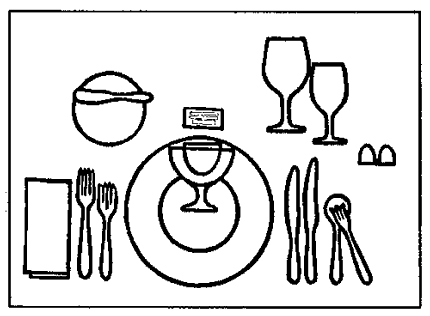 Обычно первое блюдо ставят на стол до того, как гости заняли свои места. В противном случае обеденная салфетка лежит на мелкой тарелке, а не слева от вилок, как показано на рисунке. Рыбную вилку можно разместить тремя способами, один из которых показан на рисунке. Необходимы также пепельницы.Рис. 2. Второе блюдоСервировка второго блюда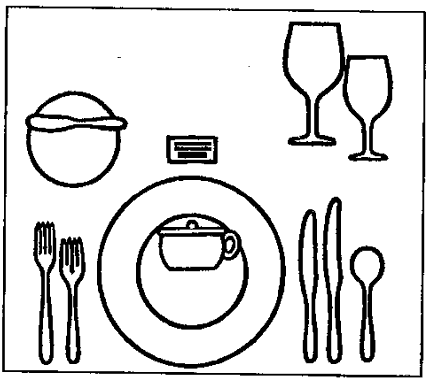 Меню неофициальных обедов не очень строго. Оно может включать всего два блюда, однако обычно их число ограничено пятью. Суп можно не подавать, особенно если обед начинается с закуски. На неофициальном обеде суп никогда не подают в традиционных неглубоких суповых тарелках.Рис. 3. Третье блюдо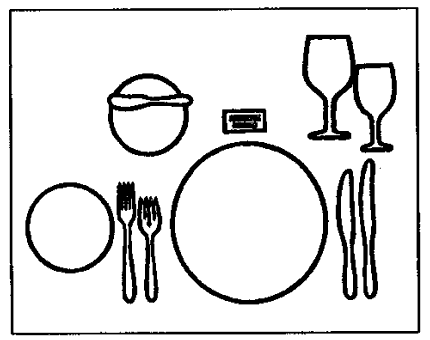 Сервировка третьего блюдаСалат обычно подают вместе с промежуточным блюдом - так проще. Специальный нож используется в зависимости от вида салата и от того, подан ли к нему сыр.Рис. 4. Четвертое блюдо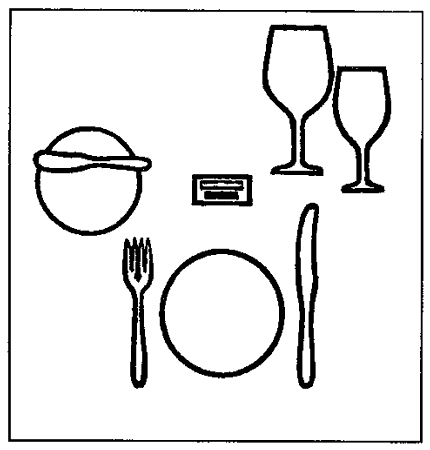 Сервировка четвертого блюдаСалат можно подавать отдельно, в качестве четвертого блюда; он может также заменять десерт, особенно если вместе с ним подают различные сорта сыра.Рис. 5. Пятое блюдо. Сервировка пятого блюда.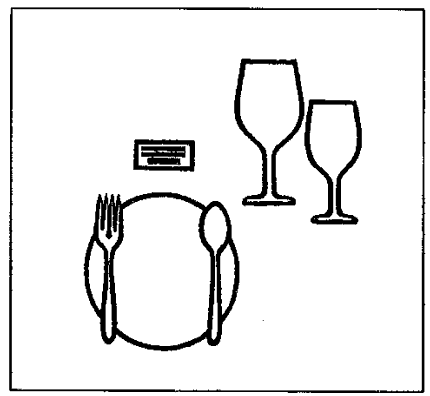 На неофициальном обеде десертные приборы можно положить на стол заранее, поместив их перед мелкой тарелкой. В противном случае их приносят на десертной тарелке либо хозяйка сама кладет их на десертную тарелку и передает гостям вместе с десертом. Когда десерт сервируют заранее и десертные приборы находятся на наполненной тарелке, их не перекладывают. Если же приборы лежат на пустой десертной тарелке, на которой может стоять чаша для ополаскивания пальцев, гостю следует положить десертную вилку слева, а десертную ложку справа от тарелки.Сервировка десерта.Рис. 6.Сервировка десерта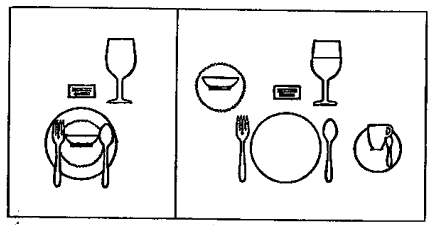 Слева: как подать гостю десертный прибор: на десертной тарелке лежат десертная вилка и десертная ложка, между ними на салфеточке и (или) маленькой тарелке стоит чаша для ополаскивания пальцев (обязательная принадлежность официального обеда и ленча).Справа: гость раскладывает десертный прибор следующим образом: салфеточку и чашу - для ополаскивания пальцев помещают перед тарелкой слева, вилку кладут слева, а ложку справа от десертной тарелки и ждут, когда подадут десерт. На неофициальном обеде вместе с десертом можно подать черный кофе в маленьких чашечках.Рис. 7. Шведский стол, накрытый для небольшого дружеского ужина. Сервировка шведского стола.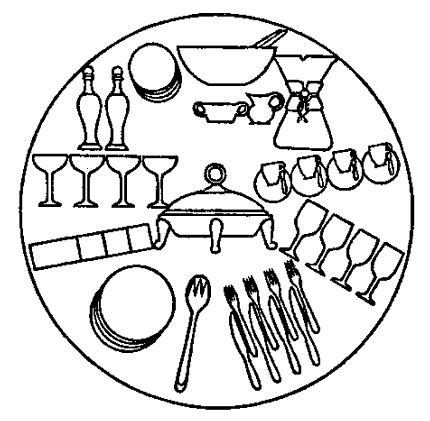 Лучше, если на столе круглой формы приборы и другие предметы сервировки расположены радиально. Перегружать стол не следует. Если основной стол не слишком велик, то все необходимое можно разместить на дополнительных столиках.Рис. 8. Расположение десертных приборов на неофициальном приеме.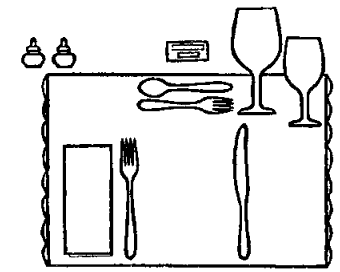 Сервировка на неофициальном приеме.Несомненно, в любом случае удобнее обедать сидя. Обеденный стол сервируют как обычно, не ставят только мелкие и сервировочные тарелки. На столе размещают все необходимые приборы, пепельницы, солонки, перечницы, салфетки, бокалы для воды и вина, ставят канделябр и цветы, в некоторых случаях кладут именные карточки. Гости наполняют тарелки у буфетной стойки, а затем занимают отведенные им места за столом.Официальный обедРис. 9. Образец сервировки одного места за столом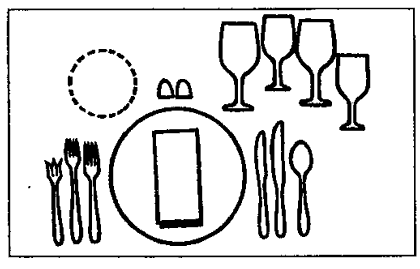 Сервировка одного места за столом на официальном обедеОбеденная салфетка кладется на мелкую тарелку до того, как гость займет свое место. Показано обычное количество бокалов для официального обеда: для воды, хереса (к первому блюду), красного вина к мясу, десертного вина. Иногда вместо хереса подают белое вино к рыбе или и то и другое. Иногда на протяжении всего обеда подают только шампанское. Обратите внимание: вилка для устриц лежит среди остальных вилок, но одновременно на столе не может находиться более трех вилок. В данном случае приборы для салата будут поданы вместе с кушаньем. На настоящем официальном обеденном столе не ставятся пепельницы. Тарелочка для масла исключается.СкатертьБелая скатерть предназначается для всех торжественных событий и праздников, ее преимущество в том, что на ней смотрится посуда любого цвета и стол можно украсить любыми цветами. Розы, хрустальные бокалы, серебро подсвечников и старинный фарфор, не говоря уже о хорошем, старом вине, помогут создать именно ту атмосферу, которая должна царить при праздновании помолвки или годовщины свадьбы.Созданию весеннего настроения способствуют скатерть нежных пастельных тонов розового, голубого или светло-зеленого, украшенная белой вышивкой. Прекрасным дополнением будут весенние цветы: ландыши, тюльпаны, нарциссы, гиацинты, крокусы или веточки вербы.Лету, горячему и жаркому как само солнце, подойдет желтая скатерть с нежной вышивкой желтого, белого цвета или цвета охры. Стол можно украсить цветами из вашего сада, полевыми цветами, корзиночками с фруктами, колосками пшеницы - символом этого времени года.Осень дышит покоем, тишиной, к этому времени года, пожалуй, лучше всего подойдет скатерть цвета охры, а украсят его блюда с фруктами, букеты осенних листьев. Ведь как красив сам по себе один лишь виноград: желтый, зеленый, красный, черный. А яблоки, груши, сливы? И почему бы не украсить стол перьями фазана, если сегодня вы угощаете своих гостей фазаном?!ТостСвадьбы, крестины, холостяцкие пирушки, помолвки всегда дают богатую пищу для тостов. Но существует и немало других ситуаций - официальные обеды, годовщины каких-либо событий, дни рождения, небольшие застолья в интимном кругу, когда люди, особенно мужчины, могут пожелать произнести тост. Конечно, это замечательно, если человек способен легко импровизировать, но таких людей, к сожалению, немного, поэтому полезно познакомиться хотя бы с некоторыми стандартными тостами и уметь их использовать по мере необходимости.Тост за здоровье своего гостя. Кстати, если хозяин произнесет тост в честь какой-нибудь гостьи, то в течение вечера он должен уделить внимание и всем остальным дамам, конечно, если гостей немного.Гости же, как правило, провозглашают тост только в честь «виновника» торжества. Если был провозглашен тост за хозяина, то нельзя забыть и хозяйку.Во время произнесения тостов все присутствующие, демонстрируя свое уважение к произносящему тост и к тому, к кому он обращен, прекращают еду и разговоры между собой, положив столовые приборы на край тарелки, и внимательно слушают говорящего.На торжественных приемах мужчины выслушивают тосты, как правило, стоя. Женщинам вставать не обязательно.Если произносящий тост уже с самого сначала своего выступления приподнял свой бокал с вином до уровня груди, то и все мужчины встают также с поднятыми бокалами. Если же тостующий начал свой тост не поднимая бокала, то остальные мужчины выслушивают тост также без бокалов в руках, поднимая их лишь после того, когда тостующий поднимет свой бокал (обычно в конце тоста).Человек, которому посвящен тост, если только это не президент США или не какая-либо другая высокая персона, обычно выступает с ответным словом. Женщина, если только это не невеста, обычно принимает комплимент, высказанный в тосте, просто улыбкой и остается сидеть, в то время как остальные стоят. Она держит свой бокал с вином, не отпивая из него до тех пор, пока тост не будет выпит. По сути дела, лицо, которому адресован тост, никогда не прикасается к напитку, пока не выпьют все остальные, ведь в противном случае получится, что он или она пьют сами за себя, что по меньшей мере нескромно.Человек, пьющий тост с партнершей, сидящей через стол напротив, делает это, поймав ее взгляд и слегка подняв бокал. Он не поднимается со своего места, если этого не делают остальные и если для этого нет особых оснований. Если двое сидят в уединении, мужчина может просто сказать несколько слов в качестве шутливого тоста, например, «за ваши прекрасные глаза», или предложить выпить вместе «за прекрасный вечер» или «за счастливые мгновения».Важные тосты, обращенные к президенту, руководству или молодоженам, выпиваются сразу до дна. Иногда бокалы после особенно торжественных тостов разбивают об пол. Между прочим, отказаться выпить тост в чью-либо честь означает проявить неуважение к этому человеку. Если вы не можете выпить, то должны хотя бы сделать вид, что пьете.Тост с водой вообще не считается тостом, но это решение проблемы было в свое время введено шведским королем Густавом, убежденным трезвенником. Поэтому, если вы не можете или не хотите пить вино, налейте в бокал воды и имитируйте тост.Не совсем правильно провозглашать тост с коктейлем, но это можно сделать с пуншем, пивом, элем или виски. В Англии некоторые напитки по традиции до сих пор пьют только с тостами. Если гость произнес тост, он должен осушить свой бокал до дна. Традиция тостов насчитывает немало столетий и восходит ко временам цезарей.Иногда тосты-комплименты в честь дам произносятся на французском или других иностранных языках. Если вы не мастер произносить тосты на иностранном языке, лучше не пытайтесь делать это, переведите тост на свой родной язык, и гости примут его как должное. Но обычно принято знать значение распространенных тостов на иностранных языках.«A votre sante» (франц.) «За ваше здоровье!»«Scoal» (швед.) - «Ваше здоровье!»«Prost» или «Prosit» (нем.) - «За ваше здоровье!»Американцам нравятся тосты:«За ваше доброе здоровье и доброе здравие всей вашей семьи, живите долго и счастливо!» «За то, чтобы каждый день вашей жизни был прожит как надо!»На небольшой неофициальной вечеринке такой тост может быть предложен кем угодно, как только будет выпит первый бокал. Вся компания поднимается только в том случае, если встает тот, кто произносит тост. В некоторых странах принято пить один бокал вина в несколько тостов, но бокал с шампанским, как правило, выпивают до дна сразу после тоста, особенно на свадебном приеме. Тосты не пьют с ликерами, хотя для этого вполне подходят десертные вина, сладкий херес, портвейн.На официальных обедах тосты не произносятся до окончания трапезы и начинаются перед произнесением торжественных речей. Первый тост произносит тамада, а остальные - с его разрешения - почетные гости. На других видах приемов тосты произносятся не ранее 10-15 минут после начала приема.На официальных завтраках, обедах и ужинах не принято чокаться. Если чокаются - мужчина должен держать свою рюмку ниже рюмки дамы.Чай, кофе.Чаепитие - прекрасный европейский обычай. Обычно стол к чаю накрывают примерно через час после обеда, гораздо реже - сразу же по его окончании. Чайный стол сервируют в гостиной. Подают чай в тонких чашках, добавляя сахар, молоко (сливки) или ломтики лимона по вкусу. Вместе с чашками раздают небольшие чайные салфетки. К чаю можно подать мелкое песочное печенье или булочки. Гости вполне могут помочь хозяйке подать чай.Церемония вечернего чая, принятая в Западных странах, не позволяет гостю без приглашения хозяйки садиться рядом с ней, поскольку такое место считается почетным. Особенно строго этой традиции придерживаются в странах Латинской Америки. В случае если гости не сидят за столом, а рассаживаются по всей комнате, за чаем они сами подходят к хозяйке - она же не встает со своего места, чтобы обслужить гостей.Вечерний чай «в русском стиле» - подается в высоких стаканах с ломтиками лимона и кусковым сахаром. Для тех, кто пожелает, в чай можно добавить ром или бренди. Но какой бы ни была сервировка, самое главное, чтобы сам чай был хорошо приготовлен.Послеобеденный кофе. В конце десерта обычно подают на стол кофе. Хозяйка разливает кофе, по желанию гостей добавляет сливки и сахар и передает кофейные чашечки гостям. Послеобеденный кофе можно сервировать и на отдельном столике. Хозяйке следует помнить, что многие не любят черный кофе, поэтому проявите внимание к своим гостям и обязательно предложите к кофе молоко или сливки. Если гость хочет еще кофе, он передает свою чашку вместе с блюдцем хозяйке.